BAB IPENDAHULUANLatar Belakang MasalahPendidikan adalah usaha sadar dan rencana untuk mewujudkan suasana belajar dan proses pembelajaran agar peserta didik secara aktif mengembangkan potensi dirinya untuk memiliki kekuatan spiritual keagamaan, pengendalian diri, kepribadian, kecerdasan, akhlak mulia serta keterampilan yang diperlukan dirinya, masyarakat, bangsa dan Negara. Hal ini berarti proses pendidikan berujung kepada pembentukan sikap, pengembangan kecerdasan atau intelektual serta pengembangan keterampilan anak sesuai kebutuhan. Ketiga aspek inilah (sikap, kecerdasan, dan keterampilan ) adalah arah dan tujuan pendidikan yang harus diupayakan.Undang-undang RI No. 14 tahun 2005 menyatakan bahwa pembangunan Nasional dalam bidang pendidikan adalah upaya mencerdaskan kehidupan bangsa dan meningkatkan kualitas manusia Indonesia yang beriman, bertaqwa, dan berakhlak mulia serta menguasai ilmu pengetahuan, teknologi, dan seni dalam mewujudkan masyarakat yang maju, adil, makmur, dan beradab berdasarkan pancasila dan UUD Negara RI tahun 1945.Sehubungan dengan hal di atas, disekolah tujuan pembangunan nasional dalam pendidikan ini dioperasionalkan menjadi instruksional di bidang studi yang di ajarkan guru di kelas, diantaranya adalah pembelajaran IPA, yang mengantar siswa memiliki kemampuan berfikir objektif kritis, cermat, analitis dan logis.Asih Widi Wisudawati,(2014:22) menyatakan bahwa: “IPA merupakan rumpun ilmu, memiliki karakteristik khusus yaitu mempelajari fenomena alam yang faktual (factual), baik berupa kenyataan (reality), atau kejadian (events) dan hubungan sebab-akibatnya.”Pendidikan IPA diharapkan dapat menjadi wahana bagi siswa untuk mempelajari diri sendiri dan alam sekitar, serta prospek pengembangan lebih lanjut dalam menerapkannya di dalam kehidupan manusia sehari-hari.Pendidikan IPA diarahkan untuk pengembangan kognitif dan berbuat sehingga dapat membantu siswa untuk memperoleh pemahaman yang lebih mendalam tentang alam sekitar sehingga dapat diterapkan dalam kehidupan sehari-hari. Proses pembelajaran ini dapat menekankan pada pemberian pengalaman langsung untuk mengembangkan kompotensi agar menjelajahi dan memahami alam sekitar secara ilmiah. Tujuan pembelajaran IPA di sekolah dasar dalam Kurikulum Tingkat Satuan Pendidikan (KTSP) 2006, yaitu: Mengembangkan pengetahuan dan pemahaman konsep-konsep IPA yang bermanfaat dan dapat diterapkan dalam kehidupan sehari-hari;Mengembangkan rasa ingin tahu, sikap positif dan kesadaran tentang adanya hubungan yang saling mempengaruhi antara IPA, lingkungan, teknologi dan masyarakat;Mengembangkan keterampilan proses untuk menyelidiki alam sekitar, memecahkan masalah dan membuat keputusan;Mengingat begitu pentingnya pembelajaran IPA di sekolah dasar, seorang guru perlu merencanakan, dan melaksanakan pembelajaran dengan baik, sehingga tujuan yang diharapkan dalam pembelajaran IPA dapat tercapai. Dengan Tujuan yang diharapkan dalam pembelajaran IPA dapat tercapai.  Dengan melibatkan siswa secara langsung dan aktif dalam proses pembelajaran dapat meningkatkan pemahaman siswa sehingga hasil belajar siswa dalam pembelajaran IPA dapat lebih baik. Penciptaan lingkungan belajar yang efektif dan efisien bagi siswa sangat diharapkan dalam pembelajaran, dengan memberikan kesempatan kepada siswa mengkonstruksi pemikirannya sendiri menemukan konsep dan prinsip IPA yang diajarkan. Olehnya itu seorang guru perlu menguasai berbagai metode, strategi dan pendekatan mengajar yang sesuai dalam pembelajaran sehingga hasil belajar siswa terhadap materi yang diajarkan di kelas dapat lebih baik.  Berdasarkan kegiatan prapenelitian yang dilaksanakan mulai pada tanggal 21 januari 2016 di kelas IV B SDN 60 Moncongloe Lappara kecamatan Moncongloe Kabupaten Maros melalui observasi dan wawancara. Dari hasil wawancara peneliti dengan guru kelas, diperoleh informasi bahwa siswa kelas IV B mengalami kesulitan dalam pembelajaran IPA. Hal tersebut berdasarkan hasil tes yang  diberikan guru kelas pada akhir pembelajaran, siswa yang melaksanakan ujian tes berjumlah  25 orang, namun setelah diperiksa ternyata hanya 9 siswa yang memperoleh nilai di atas 70 (KKM) dan 16 siswa lainnya memperoleh nilai 70 ke bawah. Ini membuktikan bahwa tingkat keberhasilan siswa hanya 20 %, sedangkan 80 % lainnya belum dapat mencapai KKM yang telah di tetapkan. Berdasarkan data tersebut, dapat disimpulkan bahwa kemampuan belajar siswa pada pembelajaran IPA masih tergolong rendah. Hasil observasi yang dilakukan peneliti selama proses pembelajaran IPA berlangsung, terungkap bahwa dari aspek guru: 1) penggunaan alat peraga masih sangat kurang, 2) guru kurang melibatkan siswa dalam pembelajaran, 3) guru kurang menuntun siswa melakukan demosntrasi IPA dan tidak membuat lembar kerja siswa (LKS). Sedangkan dari aspek siswa terungkap bahwa: 1) siswa kurang motivasi untuk belajar, 2) siswa kurang aktif dalam proses pembelajaran, 3) siswa kesulitan menggunakan alat/mengorganisasikan bahan dan membuat laporan hasil demonstrasi atau percobaan. Berdasarkan temuan di atas, hal itulah yang menyebabkan rendahnya hasil belajar siswa terhadap materi pemahaman pembelajaran IPA. Jika masalah tersebut tidak diatasi dan dibiarkan berlarut-larut maka akan berdampak pada perbaikan mutu dan kualitas pembelajaran IPA di sekolah dasar, khususnya akan berdampak negatif bagi kemajuan hasil belajar siswa terhadap materi pemahaman pembelajaran IPA. Olehnya itu peneliti bersama guru berencana untuk memecahkan masalah di atas dengan melakukan suatu penelitian tindakan kelas (PTK) dengan menerapkan metode demonstrasi dalam pembelajaran IPA di SDN 60 Moncongloe Lappara kecamatan Moncongloe Kabupaten Maros.Proses pembelajaran IPA ada beberapa metode pembelajaran yang dapat meningkatkan hasil belajar siswa, salah satu di antaranya adalah metode demonstrasi dapat meningkatkan hasil belajar siswa. Hal ini sejalan dengan pendapat Nuryani Rustaman (2012:10) yang menyatakan bahwa “penerapan pembelajaran demonstrasi dapat mengembangkan kemampuan struktur kognitif untuk membangun pengetahuan sendiri melalui berpikir rasional.”Kemudian menurut seorang peneliti yang telah melakukan penelitian sebelumnya Nursyamsih (2011:4-5) dalam skripsinya menyatakan bahwa di gunakannya metode demonstrasi dalam pembelajaran IPA, karena metode demonstrasi mengutamakan keterlibatan murid secara langsung dalam proses belajar mengajar dimana murid secara langsung mengamati materi sehingga lebih mudah memahami dan mempraktekkan serta dapat mengatasi suatu masalah apabila terdapat perbedaan.Kelebihan metode demonstrasi di antaranya sebagaimana dikemukakan Mappasoro (2011:46)  yang menyatakan bahwa:Menghindari terjadinya verbalisme dalam pembelajaran, (ii) menghindari terjadinya kemungkinan salah tafsir bila dibandingkan dengan hanya melalui membaca atau mendengar penjelasan, (iii) memungkinkan para siswa untuk terlibat secara aktif sebab dalam proses demonstrasi para siswa dapat mengajukan pertanyaan tentang hal-hal yang belum dipahaminya selama demonstrasi berlangsung, (iv) proses pembelajaran akan lebih menarik, karena siswa tidak hanya sekedar mendengar tetapi juga langsung melihat.Berdasarkan temuan dan latar belakang teori di atas penulis bermaksud mengadakan suatu penelitian tindakan kelas dengan judul “Penerapan Metode Demonstrasi untuk meningkatkan hasil belajar siswa pada mata pelajaran IPA kelas IV B  SDN 60 Moncongloe Lappara Kecamatan Moncongloe Kabupaten Maros”.Rumusan Masalah Rumusan masalahBerdasarkan latar belakang masalah di atas, rumusan masalah dalam penelitian ini, adalah: bagaimanakah penerapan metode demonstrasi untuk  meningkatkan hasil belajar siswa pada mata pelajaran IPA  kelas IV B SDN 60 Moncongloe Lappara Kecamatan Moncongloe Kabupaten Maros Tujuan Penelitian	Berdasarkan pemasalahan di atas, tujuan penelitian ini adalah untuk mendeskripsikan metode demonstrasi untuk meningkatkan hasil belajar siswa pada mata pelajaran IPA kelas IV B SDN 60 Moncongloe Lappara Kecamatan Moncongloe Kabupaten Maros.Manfaat PenelitianManfaat teorietis Secara Teoritis penelitian dapat memberikan manfaat bagi:Bagi Akademis/Lembaga pendidikan, menjadi bahan informasi dalam pengembangan ilmu pengetahuan dan meningkatkan mutu pembelajaran melalui pendekatan atau metode pembelajaran yang cocok dalam kegiatan belajar mengajar. Bagi Peneliti, diharapkan dapat menambah wawasan dan pengalaman langsung dalam penelitian tindakan kelas dan bermanfaat sebagai perbaikan mengajar yang mengutamakan berfikir bagi siswa dengan penerapan metode DemonstrasiManfaat praktisSecara Praktis penelitian ini dapat memberikan manfaat bagi:Bagi GuruDiharapkan dapat menjadi bahan masukan bagi para guru yang mengajar disekolah dasar untuk lebih meningkatkan hasil belajar siswa dalam mata pelajaran IPA melalui metode demonstrasi.Bagi SiswaPembelajaran diharapkan dapat memberikan suatu pengalaman belajar yang baru untuk meningkatkan hasil belajar dan motivasi belajar siswa.Bagi Sekolah Hasil penelitian ini dapat dijadikan acuan bagi sekolah dalam rangka perbaikan pembelajaran dan peningkatan hasil belajar siswa.BAB IIKAJIAN PUSTAKA, KERANGKA PIKIR, DAN HIPOTESIS TINDAKANKajian PustakaMetode DemonstrasiPengertian Metode DemonstrasiMetode Demonstrasi merupakan metode mengajar yang menyajikan bahan pelajaran dengan mempertunjukkan secara langsung objek atau cara melakukan sesuatu sehingga dapat mempelajarinya secara proses.Kemudian, menurut Cole & Chan ( Asih Widi Wisudawati, 2014: 148 ) menyatakan bahwa:Metode Demonstrasi merupakan cara pencapaian tujuan pembelajaran yang telah ditetapkan dengan cara memperagakan alat percobaan untuk menghasilkan bunyi, kejadian, aturan dan urutan dengan menggunakan media dan alat peraga yang sesuai materi yang disajikan.		Demonstrasi dapat digunakan pada semua mata pelajaran disesuaikan dengan topik dan tujuan pembelajaran yang akan dicapainya. Salah satu yang perlu diperhatikan dalam pelaksanaan demonstrasi adalah posisi siswa seluruhnya harus dapat memperhatikan (mengamati) objek yang akan didemonstrasikan. Karakteristik Metode Demonstrasi		Metode demonstrasi hakekatnya untuk menyampaikan pembelajaran pada siswa dalam penguasaan proses objek tertentu. Metode mengajar demonstrasi juga identik dengan metode mengajar modeling. Dalam pelaksanaan metode demonstrasi, selain guru yang akan menjadi model juga dapat mendatangkan narasumber yang akan mendemonstrasikan objek materi pelajaran, dengan syarat harus menguasai bahan materi yang didemonstrasikan, serta mengutamakan aktivitas siswa untuk melakukan demonstrasi tersebut. Dalam demonstrasi cenderung bahan dan situasi yang digunakan adalah objek yang sebenarnya. 	Selama proses demonstrasi guru mempersiapkan alat-alat yang akan digunakan dalam demonstrasi. Guru dituntut menguasai bahan pelajaran serta mampu mengorganisasi kelas. Sering terjadi kesalahan dalam pelaksanaan demonstrasi guru yang aktif sedangkan siswa pasif hanya memperhatikan demonstrasi guru, bahkan posisi pandang siswa tidak fokus terhadap objek yang ditampilkan guru. Demonstrasi digunakan semata-mata hanya untuk: (1) mengonkretkan suatu konsep atau prosedur yang abstrak; (2) mengajarkan bagaimana berbuat atau menggunakan prosedur yang abstrak; (3)  meyakinkan bahwa alat dan prosedur secara tepat; (4) membangkitkan minat menggunakan alat dan prosedur. Menurut Cole & Chan (Asih Widi Wisudawati, 2014:148) metode demonstrasi berhubungan dengan tiga komponen yaitu:Pertama, materi pembelajaran yang meliputi, fakta, hukum, teori, generalisasi, aturan dan prinsip. Kedua, contoh yang digunakan untuk mengilustrasikan materi pembelajaran. Ketiga, kerangka yang akan digunakan oleh guru dalam mengintegrasikan materi pembelajaran dengan contoh-contoh yang relevan.		Kemampuan guru yang perlu diperhatikan dalam menunjang keberhasilan demonstrasi, di antaranya adalah (a) mampu secara proses dalam melaksanakan demonstrasi materi atau topik yang dipraktikkan; (b) mampu mengelola kelas, dan menguasai siswa secara menyeluruh; (c) mampu menggunakan alat bantu yang digunakan; (d) mampu melaksanakan penilaian proses. 		Kondisi dan kemampuan siswa yang harus diperhatikan untuk menunjang demonstrasi, diantaranya adalah: (a) siswa memiliki motivasi; (b) memahami tujuan/maksud yang akan didemonstrasikan; (c) mampu mengamati proses yang didemonstrasikan; (d) mampu mengidentifikasi kondisi alat yang digunakan dalam demonstrasi.		Manfaat psikologis pedagogis dari metode demonstrasi dalam proses pembelajaran IPA adalah:Peserta didik akan dapat memusatkan perhatian pada objek IPA yang didemonstrasikan Proses pebelajaran IPA akan lebih terarah pada materi yang dipelajari. Pengalaman dan kesan akibat dari demonstrasi yang dilakukan akan lebih melekat pada peserta didik.Proses belajar peserta didik lebih terarah pada materi IPA yang sedang dipelajari.Kelebihan dan Kelemahan Metode DemonstrasiKelebihan metode demonstrasi dapat dicapai apabila kondisi pembelajaran diciptakan secara efektif. Menurut  (Anitah Sri, 2007:26) keunggulan tersebut adalah:(a) Siswa-siswa dapat memahami bahan pelajaran sesuai dengan yang sebenarnya, (b) dapat mengembangkan rasa ingin tahu siswa, (c) dapat melakukan pekerjaan berdasarkan proses sistematis, (d) dapat mengetahui hubungan yang struktual atau urutan objek, dan (e) dapat melakukan perbandingan dari beberapa objek.Sebagaimana yang dijelaskan oleh Anitah Sri  tersebut tentang kelebihan metode demonstrasi yang dapat meyakinkan siswa akan kebenaran suatu teori berdasarkan hasil percobaan ternyata tidak jauh beda dengan pendapat Asih Widi Wisudawati (2014:149) sebagai berikut:Membantu peserta didik memahami dengan jelas jalannya suatu proses atau sistem kerja, mekanisme kerja suatu benda, dan langkah-langkah eksperimen, 2) memudahkan dalam memberikan sebagai jenis penjelasan konsep IPA, 3) kesalahan-kesalahan yang terjadi dari hasil ceramah dapat diperbaiki melalui pengamatan dan contoh konkret, dengan manghadirkan objek sebenarnya.Berdasarkan uraian diatas, dalam metode demonstrasi pun masih tetap ada kelemahan atau kendala-kendala yang kemungkinan perlu diantisipasi oleh guru jika akan menerpakan metode ini. Menurut (Anitah Sri, 2007:27) diantaranya adalah:Hanya dapat menimbulkan cara berpikir yang konkret saja, (b) jika jumlah siswa banyak dan posisi siswa tidak diatur maka demonstrasi tidak efektif, (c) bergantung pada alat bantu yang sebenarnya, dan (d) sering terjadi siswa kurang berani dalam mencoba atau melakukan praktik yang didemonstrasikan. Sejalan dengan pendapat Asih Widi Wisudawati (2014:149) mengatakan bahwa:Kelemahan metode demonstrasi sebagai berikut: 1) peserta didik terkadang sukar melihat demonstrasi dengan jelas jika dilaksanakan dalam kelas yang besar, 2) tidak semua benda dapat didemonstrasikan, 3) sukar dimengerti jika didemonstrasikan oleh guru yang kurang menguasai materi.Berdasarkan beberapa pendapat para ahli diatas dapat disimpulkan bahwa dalam menggunakan metode demonstrasi terdapat kelebihan dan kelemahan  dalam menerapkan metode ini.Langkah-langkah Metode DemonstrasiProses  kegiatan belajar mengajar di SD perlu dirancang dan dikelola dengan baik agar dapat mengembangkan potensi kreativitas anak. Ketika siswa masih berada pada level yang bawah, seharusnya mulai mengkondisikan dirinya untuk meningkatkan kemampuan kreatifnya. Agar pembelajaran dengan menggunakan metode demonstrasi berlangsung secara efektif, menurut  Anitah Sri, (2007:26) langkah-langkah metode demonstrasi yang harus dilakukan dalam pembelajaran adalah sebagai berikut: Guru menyampaikan kompotensi yang ingin dicapai Guru menyajikan gambaran sekilas materi yang akan disampaikan Menyiapkan bahan dan alat yang diperlukan Menunjuk salah seorang siswa untuk mendemonstrasikan sesuai skenario yang telah disiapkanSeluruh siswa memperhatikan demonstrasi dan menganalisisnyaTiap siswa mengemukakan hasil analisisnya dan juga pengalaman siswa-siswa didemonstrasikanGuru membuat kesimpulan.Hasil Belajar Pengertian BelajarKata atau istilah belajar bukanlah sesuatu yang baru, sudah sangat dikenal secara luas, namun dalam pembahasan belajar ini masing-masing ahli memiliki pemahaman dan definisi yang berbeda-beda. Menurut Watson (Budiningsih, 2005:22-23) “ belajar adalah proses interaksi antara stimulus dan respon, namun stimulus dan respon yang dimaksud harus berbentuk tingkah laku yang dapat diamati (observabel) dan dapat diukur”. Dengan kata lain, walaupun iya mengakui adanya perubahan-perubahan mental dalam diri seseorang selama proses belajar, namun ia menganggap hal-hal tersebut sebagai faktor yang tak perlu diperhitungkan. Ia tetap mengakui bahwa perubahan-perubahan mental dalam benak siswa itu penting. Namun semua itu tidak dapat menjelaskan apakah seseorang telah belajar atau belum karena tidak dapat diamati.Adapun menurut Burton (Susanto, 2013:3) “ belajar dapat diartikan sebagai perubahan tingkah laku pada diri individu berkat adanya interaksi antara individu dengan individu lain dan individu dengan lingkungannya sehingga mereka lebih mampu berinteraksi dengan lingkungannya”. Sementara menurut Skinner (Mudjono, 2006:9) berpandangan bahwa “belajar adalah suatu perilaku”. Pada saat orang belaja, maka responnya lebih baik. Sebaliknya, bila tidak belajar maka responnya menurun.Berdasarkan pendapat diatas maka dapat disimpulkan bahwa belajar merupakan interaksi antara keadaan internal dan proses kognitif dengan stimulus dari lingkungan. Proses kognitif tersebut mengahasilkan suatu proses hasil belajar.  Hasil belajar tersebut terdiri dari informasi verbal, keterampilan intelektual, keterampilan motorik, sikap, prilaku dan sifat kognitif. Sehingga memungkinkan seseorang mengalami perubahan tingkah laku yang relatif baik dalam berpikir, bertindak dan berinteraksi. Hakikat Hasil BelajarHasil belajar seseorang sering tidak langsung kelihatan tanpa orang itu melakukan sesuatu untuk memperlihatkan kemampuan yang diperolehnya melalui belajar. Namun demikian, karena hasil belajar adalah perubahan yang akan mengakibatkan manusia berubah dalam sikap dan tingkahlakunya. Agus Suprijono (2009) menggolongkan kemampuan-kemampuan yang menyebabkan perubahan sikap dan tingkah laku tersebut yaitu:Kemampuan kognitif yang meliputi pengetahuan dan ingatan, pemahaman-menjelaskan-meringkas contoh, menerapkan, menguraikan dan menentukan hubungan, mengorganisasikan-merencanakan-membentuk bangunan baru, menilai.Perubahan relatif menetap tersebut memungkinkan pengamatan terhadap penampilan yang meskipun bervariasi akan dapat diklasifikasi pada ciri-ciri tertentu yang demikian. Gagne (2009) menyebutkan keadaan yang tetap ini yaitu kapabilitas yang mengandung makna seseorang mampu melakukan penampilan tertentu. Ada lima kategori hasil belajar dalam kelompok kapabilitas tersebut yaitu: Informasi verbal, berarti bahwa seseorang dapat menyatakan dalam bentuk proporsional apa yang telah dipelajari. Seseorang dapat menyatakan baik secara lisan maupun tulisan, atau bentuk lain informasi yang telah ia pelajari. Secara lisan maupun tulisan, atau bentuk lain informasi yang telah ia pelajari. Keterampilan intelektual, merupakan cara di mana seseorang mampu berinteraksi dengan lingkungannya melalui simbol seperti huruf, angka, kata, atau diagram.Strategi kognitif adalah kemampuan yang memungkinkan seseorang mengendalikan perilakunya sendiri dalam menghadapi lingkungannya. Seseorang menggunakan strategi kognitif dalam memikirkan apa yang telah ia pelajari dalam memecahkan masalah. Sikap adalah keadaan internal yang terbentuk dan mempengaruhi pilihan tindakan terhadap benda atau peristiwa.Keterampilan gerak adalah yang dipelajari berdasarkan aktivitas, sehingga memungkinkan pelaksanaan penampilan yang menggunakan faktor fisik. Berdasarkan definisi dan uraian-uraian yang telah dikemukakan di atas, maka dapat disimpulkan bahwa hasil belajar adalah: Tahapan perubahan seluruh tingkah laku individu yang relatif menetap sebagai hasil pengalaman dan interaksi dengan lingkungan yang melibatkan proses kognitif.Tingkat penguasaan yang dicapai oleh siswa dalam mengikuti program belajar mengajar sesuai dengan tujuan pendidikan yang ditetapkan.Perubahan tingkah laku yang dapat diamati sesudah mengikuti kegiatan belajar dalam bentuk pengetahuan dan keterampilan. Pengetahuan menunjuk pada informasi yang tersimpan dalam pikiran, sedangkan keterampilan menunjuk pada aksi atau reaksi yang dilakukan seseorang dalam mencapai suatu tujuan.Memungkinkan dapat diukur dengan angka-angka, tetapi mungkin juga hanya dapat diamati melalui perubahan tingkah laku. Oleh sebab itu, hasil belajar perlu dirumuskan secara jelas, sehingga dapat di evaluasi apakah tujuan yang diharapkan sudah tercapai atau belum.Hasil Belajar IPA Proses belajar mengajar di kelas mempunyai tujuan yang bersifat transaksional, artinya diketahui secara jelas dan operasional oleh guru dan siswa. Tujuan tercapai jika siswa memperoleh hasil belajar seperti yang diharapkan di dalam proses belajar mengajar tersebut. Oleh sebab itu, hasil belajar harus dirumuskan dengan baik untuk dapat dievaluasi pada akhir pembelajaran. Belajar adalah aktivitas mental yang berlangsung dalam interaksi anak dengan lingkungan yang menghasilkan perubahan dalam pengetahuan, pemahaman, keterampilan, sikap, dan nilai. Jadi hasil belajar adalah tingkat penguasaan yang dicapai oleh siswa dalam mengikuti program belajar mengajar sesuai dengan tujuan pendidikan yang ditetapkan yang meliputi aspek kognitif, apektif, dan psikomotor.Seperti telah diuraikan terdahulu, bahwa hasil belajar pada hakikatnya adalah perubahan tingkah laku individu yang relatif menetap sebagai hasil interaksi lingkungan. Hasil belajar IPA tentu saja harus dikaitkan dengan tujuan pendidikan IPA yang telah dicantumkan dalam Kurikulum Tingkat Satuan Pendidikan (KTSP) di sekolah dengan tidak melupakan hakikat IPA itu sendiri. Oleh sebab itu, tujuan pembelajaran menggambarkan hasil belajar yang harus dimiliki siswa dan cara siswa memperoleh hasil belajar tersebut. Jika di telaah tujuan pendidikan IPA di SD, dapat dikatakan bahwa tujuan tersebut telah berorientasi pada teori hasil belajar tersebut diatas yakni pada pencapaian IPA dari segi produk, proses, dan sikap keilmuan. Dari segi produk, siswa diharapkan dapat memahami konsep-konsep IPA dan keterkaitannya dengan kehidupan sehari-hari. Dari segi proses, siswa diharapkan memiliki kemampuan untuk mengembangkan pengetahuan, gagasan dan menerapkan konsep yang diperolehnya untuk menjelaskan dan memecahkan masalah yang ditemukan dalam kehidupan sehari-hari, sedangkan dari segi sikap dan nilai, siswa diharapkan mempunyai minat untuk mempelajari benda-benda di lingkungannya, bersikap ingin tahu, tekun, kritis, mawas diri, bertanggung jawab, dapat bekerja sama dan mandiri, serta mengenal dan memupuk rasa cinta terhadap alam sekitar sehingga menyadari keagungan Tuhan Yang Maha Esa.Berdasarkan  uaraian di atas, dapat diartikan bahwa hasil belajar IPA di SD hendaknya mencakup hal-hal sebagai berikut:Penguasaan produk ilmiah atau produk IPA yang mengacu pada seberapa besar siswa mengalami perubahan dalam pengetahuan dan pemahaman tentang IPA baik berupa fakta, konsep, prinsip, hukum maupun teori.Penguasaan proses ilmiah atau proses IPA mengacu pada sejauh mana siswa mengalami perubahan dalam kemampuan proses keilmuan yang terdiri atas keterampilan proses IPA dasar dan keterampilan IPA terintegrasi. Untuk tingkat pendidikan dasar di SD, maka penguasaan proses IPA difokuskan pada keterampilan proses IPA dasar (basic science process skills) yang meliputi keterampilan mengamati (observasi), menggolongkan (klasifikasi), menghitung (kuantifikasi), meramalkan (prediksi), menyimpulkan (inferensi), dan mengkomunikasikan (komunikasi).Penguasaan sikap ilmiah atau sikap IPA merujuk pada sejauh mana siswa mengalami perubahan dalam sikap dan sistim nilai dalam proses keilmuan. Sikap ilmiah yang sangat penting dimiliki pada semua tingkat pendidikan IPA adalah hasrat ingin tahu, mengahargai kenyataan (fakta dan data, ingin menerima ketidakpastian, refleksi kritis dan hati-hati, tekun, ulet, tabah, kreatif untuk penemuan baru berfikir terbuka, sensitif terhadap lingkungan sekitar, bekerja sama dengan orang lain. Hasil belajar IPA SD adalah segenap perubahan tingkah laku yang terjadi pada siswa dalam bidang IPA sebagai hasil mengikuti proses pembelajaran IPA. Hasil belajar biasa dinyatakan dalam skor yang diperoleh dari satu tes hasil belajar yang diadakan setelah mengikuti suatu program pembelajaran. Hal ini sesuai dengan dimensi hasil belajar yang terdiri atas dimensi tipe isi (produk), dimensi tipe kinerja (proses), dan dimensi tipe sikap (sikap ilmiah).Pembelajaran IPA di Sekolah Dasar Hakikat Belajar IPA Dalam berbagai sumber dinyatakan bahwa hakikat IPA adalah produk, proses dan penerapannya (teknologi), termasuk sikap dan nilai yang terdapat di dalamnya. Produk IPA yang terdiri dari fakta, konsep, prinsip, hukum dan teori dapat dicapai melalui penggunaan proses IPA, yaitu melalui metode-metode IPA atau metode ilmiah (scientific methods), bekerja ilmiah (scientific inquiry).Banyak orang berpendapat bahwa yang penting agar siswa menguasai IPA adalah dengan memberikan produk IPA sebanyak-banyaknya. Tentunya hal itu tidak tepat. Yang benar adalah memberikan orang yang belajar kesempatan berbuat, berpikir, dan bertindak seperti ilmuwan (scientist). Dengan demikian, belajar IPA atau membelajarkan IPA kepada siswa adalah memberikan kesempatan dan bekal untuk memproses IPA dan enerapkan dalam kehidupannya sehari-hari melalui cara-cara yang benar dan mengikuti etika keilmuan dan etika yang berlaku dalam masyarakat.Bekerja ilmiah sesungguhnya adalah perluasan dari metode ilmiah. Bekerja ilmiah dapat diartikan sebagai scientific inquiry. Di Indonesia metode ilmiah (scientific method) sudah ditekankan dalam IPA sejak kurikulum 1975. Lingkup proses dalam kurikulum 1975 dirumuskan dalam tujuan kurikuler kedua yakni mampu menggunakan metode untuk konsep-konsep yang dipelajari. Dalam kurikulum 1984 lingkup proses ini dirumuskan dalam satu rumusan tujuan kurikuler dan metode ilmiah dijabarkan kedalam jenis-jenis keterampilan proses sebagai keterampilan dasar yang harus dikembangkan atau dilatihkan sebelum seseorang mampu menggunakan metode ilmiah. Selanjutnya dalam kurikulum 1994, lingkup proses dan konsep diintegrasikan dalam setiap rumusan tujuan pembelajaran (umum) yang harus diukur pencapaiannya (Nuryani Rustaman dkk, 2012).Tujuan Pembelajaran IPA Mata pelajaran IPA di Sekolah Dasar merupakan salah satu program pembelajaran yang bertujuan untuk membina dan menyiapkan peserta didik agar peserta didik tanggap dalam menghadapi lingkungannya. Selain membina dan menyiapkan peserta didik agar tanggap dalam menghadapi tantangan yang ada dilingkungannya, Trianto (2010:143) hakikat dan tujuan pembelajaran IPA diharapkan dapat memberikan antara lain sebagai berikut:Kesadaran akan keindahan dan keteraturan alam untuk meningkatkan keyakinan terhadap Tuhan Yang Maha Esa.Pengetahuan, yaitu pengetahuan tentang dasar dari prinsip dan konsep fakta yang ada di alam, hubungan saling ketergantungan, dan hubungan antara sains dan teknologi.Keterampilan dan kemampuan untuk menangani peralatan, memecahkan masalah dan melakukan observasi. Sikap ilmiah, antara lain skeptis, kritis, sensitive, obyektif, jujur terbuka, benar, dan dapat bekerja sama.Kebiasaan mengembangkan kemampuan berfikir analitis induktif dan deduktif dengan menggunakan konsep dan prinsip sains untuk menjelaskan berbagai peristiwa alam.Apresiatif terhadap sains dengan menikmati dan menyadari keindahan keteratutan perilaku alam serta penerapannya dalam teknologi.Ruang Lingkup IPADalam Kurikulum Tingkat Satuan Pendidikan (Depdiknas, 2006: 148), ruang lingkup bahan kajian IPA untuk di SD meliputi aspek-aspek berikut:1) Makhluk hidup dan proses kehidupan, yaitu manusia, hewan, tumbuhan dan interaksinya dengan lingkungan, serta kesehatan, 2) benda/materi, sifat-sifat dan kegunaannya meliputi: cair, padat dan gas, 3) energi dan perubahannya meliputi: gaya, bunyi, panas, magnet, listrik, cahaya dan pesawat sederhana, 4) bumi dan alam semesta meliputi: tanah, bumi, tata surya, dan benda-benda langit lainnya.Karakteristik Pembelajaran IPA di SDPembelajaran IPA yang diajarkan di Sekolah Dasar merupakan suatu konsep utuh yang belum terpisah atau terbagi menjadi beberapa bagian mata pelajaran, seperti yang terjadi pada tingkat sekolah menengah. Hal ini dikarenakan, pada tingkat sekolah dasar, pembelajaran IPA merupakan bagian awal dari sekian banyak konsep pengetahuan alam yang sangat beragam yang selalu membutuhkan kajian yang lebih mendalam.IPA di Sekolah Dasar dapat diajarkan dengan menggunakan metode demonstrasi. Dalam penerapannya, guru menyajikan materi mengguanakan metode demonstrasi, dimana siswa dibimbing oleh guru untuk melakukan percobaan berdasarkan langkah-langkah secara ilmiah. Jadi, siswa dituntut untuk lebih aktif dari pada guru. Setelah melakukan percobaan, siswa mencatat hasil yang diamati kemudian dibahas secara bersama-sama di dalam kelas. Djojosoediro (Ahmad: 2014) menguraikan karakteristik pembelajaran IPA sebagai berikut: 1) hampir semua indera, seluruh proses berpikir, dan berbagai gerakan otot, 2) berbagai teknik  (cara), seperti observasi, eksplorasi, dan eksperimentasi; 3) alat bantu pengamatan untuk memperoleh data yang obyektif, sesuai sifat IPA yang mengutamakan obyektivitas; 4) kegiatan temu ilmiah, mengunjungi objek, studi pustaka, dan penyusunan hipotesis untuk memperoleh pengakuan kebenaran temuan yang benar-benar obyektif, dan 5) proses aktif, artinya belajar IPA merupakan suatu yang harus dilakukan siswa, bukan suatu yang dilakukan untuk siswa. Aspek pokok dalam pembelajaran IPA adalah siswa dapat menyadari keterbatasan pengetahuan, memiliki rasa ingin tahu untuk menggali berbagai pengetahuan baru, dan dapat mengaplikasikan dalam kehidupan siswa, dan sangat di tunjang perkembangan dan meningkatnya rasa ingin tahu siswa tentang cara mengkaji informasi, mengambil keputusan, dan mengaplikasikannya. Kerangka PikirHasil belajar siswa pada mata pelajaran IPA di kelas IV B SDN 60 Moncongloe Lappara Kecamatan Moncongloe Kabupaten Maros masih rendah, hal tersebut dipengaruhi oleh beberapa faktor salah satunya dari aspek guru adalah 1) penggunaan Alat peraga masih sangat kurang, 2) guru kurang melibatkan siswa dalam pembelajaran , 3) guru kurang menuntun siswa melakukan demonstrasi IPA dan tidak membuat lembar kerja siswa (LKS). Sedangkan dari aspek siswa adalah 1) siswa kurang motivasi untuk belajar, 2) siswa kurang aktif dalam proses pembelajaran, 3) siswa kesulitan menggunakan alat/mengorganisasikan bahan dan membuat laporan hasil demonstrasi atau percobaan.Untuk mengatasi masalah tersebut, metode  yang akan diterapkan adalah metode demonstrasi dengan langkah-langkah sebagai berikut: 1) guru menyampaikan kompotensi yang ingin dicapai, 2) guru menyajikan gambaran sekilas materi yang akan disampaikan, 3) menyiapkan bahan atau alat yang diperlukan, 4) menunjuk salahseorang siswa untuk mendemonstrasikan sesuai skenario yang telah disiapkan 5) seluruh siswa memperhatikan demonstrasi dan analisisnya.Penerapan metode demonstrasi dalam proses pembelajaran dapat membantu siswa untuk berperan aktif dalam proses pembelajaran, sebab siswa diberikan kesempatan untuk mengalami sendiri atau melakukan sendiri (melakukan percobaan-percobaan praktis sesuai dengan materi pelajaran yang sedang diajarkan), menganalisis, membuktikan dan menarik kesimpulan sendiri mengenai suatu objek keadaan atau proses tertentu.Sehingga dapat disimpulkan bahwa dengan menerapkan metode demonstrasi pada mata pelajaran IPA diharapkan mampu meningkatkan hasil belajar siswa kelas IV B SDN 60 Moncongloe Lappara Kecamatan Moncongloe Kabupaten Maros. Untuk memudahkan pemahaman terhadap permasalahan yang sedang dikaji, maka berikut ini akan dikemukakan alur atau skema kerangka pikir seperti bagan berikut ini.Gambar 2.1 skema kerangka pikirHipotesis Tindakan Hipotesis tindakan dalam penelitian ini yakni jika metode demonstrasi diterapkan pada mata pelajaran IPA, maka hasil belajar di kelas IV B SDN 60 Moncongloe Lappara Kecamatan Moncongloe Kabupaten Maros dapat  meningkat.BAB IIIMETODE PENELITIANPendekatan dan Jenis PenelitianPendekatan PenelitianPendekatan yang digunakan dalam penelitian ini adalah pendekatan kualitatif yang bersifat deskriptif, yang memungkinkan peneliti tidak melakukan pengujian strategi akan tetapi peneliti harus dapat mendalami dan mempraktekkan pembelajaran yang kooperatif.Jadi, penelitian kualitatif yang bersifat deskriptif adalah penelitian yang bersifat alamiah, teoritis, deskriptif, proses sama pentingnya dengan produk, dan objektifitas dengan menjunjung tinggi kebenaran. Jenis PenelitianJenis penelitian ini adalah Penelitian Tindakan Kelas (PTK). Arikunto (2008:3) menyatakan bahwa “penelitian tindakan kelas merupakan suatu pencermatan terhadap kegiatan belajar berupa suatu tindakan, yang sengaja dimunculkan dan terjadi dalam sebuah kelas secara bersama”. Sedangkan menurut  Aqib  Zaenal  (2006:12), bahwa ada tiga kata yang membentuk pengertian tersebut, maka da tiga pengertian pula yang dapat diterangkan adalah sebagai berikut: Penelitian – kegiatan mencermati suatu objek, mengguanakan aturan metodologi tertentu untuk memperoleh data atau informasi yang bermanfaat untuk meningkatkan mutu dari suatu hal yang menarik minat dan penting bagi peneliti.Tindakan – sesuatu gerak atau tindakan yang sengaja dilakukan dengan tujuan tertentu, yang dalam penelitian ini berbentuk rangkaian siklus kegiatan.Kelas – sekelompok siswa yang dalam waktu yang sama menerima pelajaran yang sama dari seseorang guru. Batasan yang ditulis untuk pengertian tentang kelas tersebut adalah pengertian lama, untuk melumpuhkan pengertian yang salah dan dipahami secara luas oleh umum dengan “ runagan guru tempat mengajar”.  Kelas bukan wujud ruangan tetapi sekelompok peserta didik yang sedang belajar, kelompok orang yang sedang belajar dapat kerja di lab, lapangan olahraga, warkop dan lain-lain. Berdasarkan pengertian tiga kata diatas, dapat disimpulkan bahwa PTK merupakan suatu pencermatan terhadap kegiatan yang sengaja dimunculkan, dan terjadi di dalam sebuah kelas. Hal ini sejalan dengan pendapat Ebbut (Rochiati Wiriatmaja, 2005:12), mengemukakan bahwa:Penelitian tindakan kelas adalah kajian sistematis dari upaya perbaikan pelaksanaan praktek pendidikan oleh sekelompok guru dengan melakukan tindakan-tindakan dalam pembelajaran, berdasarkan refleksi mereka mengenai hasil dari tindakan-tindakan tersebut.Tindakan tersebut mencakup proses: telaah, diagnosis, perencanaan, pelaksanaan, pemantauan dan pengaruh yang menciptakan hubungan antara evaluasi diri dengan perkembangan profesional yang dilakukan oleh guru dengan maksud memperbaiki dan meningkatkan kualitas pembelajaran.Berdasarkan beberapa pendapat para ahli diatas dapat disimpulkan bahwa PTK dilakukan oleh guru didalam kelasnya sendiri melalui refleksi diri dengan tujuan memperbaiki kualitas pembelajaran yang terjadi dikelas, sehingga hasil belajar siswa dapat meningkat.Fokus PenelitianYang  menjadi fokus penelitian dalam penelitian tindakan kelas ini terbagi dalam dua jenis yaitu:Metode demonstrasi merupakan cara pencapaian tujuan pembelajaran yang telah ditetapkan dengan cara memperagakan alat percobaan untuk menghasilkan bunyi, kejadian, aturan, dan urutan dengan menggunakan media dan alat peraga yang sesuai materi yang disajikan.Hasil belajar adalah kemampuan yang dimiliki oleh siswa setelah belajar, yang wujudnya berupa kemampuan kognitif, afektif, dan psikomotor pada peningkatan hasil belajar pada pembelajaran IPA.Setting dan Subjek PenelitianSetting Penelitian Penelitian ini akan  dilaksanakan  pada  semester genap tahun ajaran 2015/2016 di kelas IV B SDN 60 Moncongloe Lappara Kecamatan Moncongloe Kabupaten Maros.Subjek Penelitian Subjek dalam penelitian ini adalah Guru dan siswa kelas IV B SDN 60 Moncongloe Lappara Kecamatan Moncongloe Kabupaten Maros yang berjumlah 25 orang siswa. Yang terdiri dari 11 orang siswa laki-laki dan 14 orang siswa perempuan.Rancangan Tindakan Pelaksanaan penelitian ini dilakukan melalui rancangan penelitian tindakan kelas yang terdiri dari siklus I dan siklus II, setiap siklus  dilakukan dua kali pertemuan. Penelitian ini didasarkan pada masalah rendahnya hasil belajar, kemudian dilakukan pelaksanaan tindakan untuk mengatasi masalah tersebut sebagai upaya meningkatkan hasil belajar IPA pada siswa kelas IV B SDN 60 Moncongloe Kecamatan Moncongloe Kabupaten Maros. Penelitian tindakan kelas (PTK) dilaksanakan dalam bentuk siklus berulang . secara garis besar Arikunto, dkk (2008:16) menegemukakan terdapat empat langkah dalam PTK sebagai berikut : “(1) perencanaan (planning), (2) pelaksanaan, (acting), (3) pengamatan, (observing) dan (4) refleksi (reflecting).Adapun tahap pelaksanaan penelitian ini adalah tampak seperti skema di bawah ini:Gambar  3.1  Alur PTK diadaptasi dari (Arikunto, 2008:16)Secara rinci prosedur penelitian tindakan kelas ini dijabarkan sebagai berikut: Perencanaan  Adapun kegiatan yang dilakukan pada tahap ini adalah:Menelaah kurikulum/silabus IPA untuk kelas IV Sekolah Dasar.Menyusun rencana pelaksanaan pembelajaran.Membuat lembar kerja siswa (LKS) dibagikan kepada masing-masing kelompok.Membuat lembar observasi guru dan siswa untuk mengamati proses pembelajaran selama penerapan tindakan Siklus I. Meenyiapkan alat peraga.Menyusun tes evaluasi akhir siklus  untuk mengukur hasil belajar siswa selama tindakan penelitian diterapkan.Pelaksanaan Guru menyampaikan kompotensi yang ingin di capaiGuru menyajikan gambaran sekilas materi yang akan disampaikan.Bertanya jawab mengenai materi perambatan bunyiSiswa bersama dengan guru menyebutkan contoh perambatan bunyi yang ada disekitarGuru menjelaskan contoh perambatan bunyi melalui benda padatSeluruh siswa mendengarkan penjelasan guru mengenai contoh perambatan bunyi melalui benda padatmenyiapkan bahan atau alat yang di perlukan Guru membagi siswa kedalam beberapa kelompok yang beranggotakan 4-5 orang Guru membagikan LKS kepada setiap kelompok untuk di kerjakan secara      berkelompok.Guru membimbing setiap kelompok dalam  melakukan demonstrasiGuru menunjuk setiap perwakilan kelompok untuk melakukan demonstrasi Siswa memperhatikan demonstrasi dan menganalisisnya Guru memberi EvaluasiKesimpulan Observasi Observasi dilakukan selama proses tindakan berlangsung dengan menggunakan lembar observasi yang telah dibuat, proses observasi yang dilakukan peneliti untuk mengamati guru dalam kelas selama melaksanakan proses pembelajaran dan mengamati aktivitas belajar siswa selama proses pembelajaran berlangsung hingga akhir pembelajaran.  Refleksi Refleksi dilakukan setiap selesai satu tahap dalam setiap siklus pembelajaran. Hasil refleksi menjadi bahan pertimbangan bagi peneliti untuk menetapkan langkah selanjutnya dalam penelitian. Hasil dari siklus I ini dijadikan acuan bagi peneliti untuk merencanakan perbaikan pada siklus II sehingga hasil yang dicapai lebih baik dari siklus sebelumnya.Teknik dan Prosedur Pengumpulan DataTeknik pengumpulan  dataTeknik pengumpulan data dalam penelitian ini dilakukan dengan observai, tes dan dokumentasi. Ketiga teknik tersebut dilaksanakan sebagai berikut:Observasi Observasi adalah pengamatan yang difokuskan untuk aktivitas siswa yang terlibat aktif dalam pelaksanaan tindakan. Observasi dilakukan oleh observer kepada orang yang melaksanakan tindakan untuk mengamati dalam pelaksanaan tindakan. Pada pengamatan ini digunakan pedoman pengamatan untuk mencatat hal-hal yang dianggap penting. TesTes adalah serangkaian pertanyaan atau alat lain yang digunakan untuk mengukur keterampilan, pengetahuan, intelegensia, kemampuan atau bakat dimiliki individu atau kelompok. Tes  dilakukan untuk mengumpulkan data hasil belajar siswa terhadap pembelajaran IPA.Dokumentasi Teknik ini dilakukan pada saat proses kegiatan belajar mengajar berupa daftar hadir, nilai siswa setelah mengerjakan LKK/tugas, serta nilai yang diperoleh dari hasil evaluasi pada akhir siklus.Teknik Analisis Data dan Indikator KeberhasilanTeknik Analisis Data Analisi data dalam penelitian ini dilakukan selama dan setelah pengumpulan data. Analisis data dilakukan setelah satu siklus pembelajaran dilaksanakan secara keseluruhan. Data yang terkumpul dianalisis dengan menggunakan kualitatif. Menurut Toha Anggoro (2008) bahwa analisis data kualitatif pada umumnya merupakan suatu proses literatif yang berkesinambungan yang melalui beberapa tahap kegiatan. Seperti yang diungkapkan Miles dan Huberman (Sugiyono, 2015), bahwa aktivitas dalam analisis data kualitatif dilakukan secara interaktif dan berlangsung secara terus- menerus sampai tuntas, sehingga datanya sudah jenuh. Aktivitas dalam analisis data yang dimaksud diuraikan sebagai berikut:Data Reduction ( Mereduksi data)Mereduksi data berarti merangkum, memilih hal-hal yang pokok, memfokuskan pada hal-hal yang penting, dengan demikian data yang telah direduksi akan memberikan gambaran yang lebih jelas, dan mempermudah peneliti untuk melakukan pengumpulan data selanjutnyaData Display ( Penyajian data)Setelah data direduksi, maka langkah selanjutnya adalah menyajikan data. Melalui penyajian data tersebut, maka data terorganisasikan, tersusun dalam pola hubungan, sehingga akan semakin mudah dipahami. Miles and Huberman (Sugiyono, 2012:341) menyatakan bahwa “yang paling sering digunakan untuk menyajikan data dalam penelitian kualitatif adalah dengan teks yang bersifat naratif”. Maka akan mempermudah untuk memahami apa yang terjadi, merencanakan kerja selanjutnya.Conclusion Drawing / Verification (Verifikasi) dan penarikan kesimpulan Verifikasi data dan penarikan kesimpulan, yaitu memberikan kesimpulan. Penafsiran data kualitatif deskriptif dilakukan dengan persamaan berikut:Nilai Akhir                      	 =  x 100Rata-rata		             = x 100Ketuntasan Belajar		 = x100Ketidaktuntasan Belajar  	 = x 100Indikator KeberhasilanIndikator keberhasilan dalam penelitian  tindakan ini meliputi indikator proses dan indikator hasil. Indikator proses dapat diamati melalui observasi yang dilaksanakan oleh peneliti untuk mengamati atau melihat langsung proses pembelajaran. Indikator proses dianggap berhasil apabila semua langkah-langkah pembelajaran terlaksana dengan baik. Observasi terhadap kegiatan mengajar guru dan kegiatan belajar siswa, menggunakan tiga kategori yang dikemukakan Arikunto (2013) yaitu kategori baik, cukup dan kurang sesuai pengelompokan skor.Tabel 3.1 Presentase Pencapaian Aktivitas PembelajaranSumber: (Arikunto, 2013)Berdasarkan kategori indikator keberhasilan tersebut, maka peneliti memilih dan menetapkan standar minimal keberhasilan dalam penelitian yaitu dikatakan berhasil apabila persentase pelaksanaan pada lembar observasi guru dan siswa mencapai 80% atau dalam kategori baik.Dari segi hasil, penelitian ini dikatakan berhasil apabila terjadi peningkatan hasil belajar murid terhadap materi pembelajaran IPA, setelah diterapakannya metode demonstrasi. Indikator keberhasilan dalam penelitian ini adalah jika nilai hasil belajar murid telah memenuhi Kriteria Ketuntasan Minimal (KKM) 70 dan ketuntasan secara klasikal telah mencapai  ≥ 70%.Tabel 3.2. Indikator keberhasilan Siswa Sumber: (Elfanny, 2013:85)BAB IVHASIL PENELITIAN DAN PEMBAHASANHasil Penelitian Paparan Data Sebelum Penelitian Sebelum melaksanakan penelitian, peneliti mengadakan kunjungan awal pada tanggal 25 dan 26 April 2016 ke SDN 60 Moncongloe Lappara dengan maksud melakukan koordinasi dengan kepala sekolah tentang rencana melaksanakan penelitian disekolah yang dipimpinnya. Setelah melakukan perbincangan, kepala sekolah memberi izin untuk melaksanakan penelitian kemudian mempersilahkan untuk berkonsultasi dengan Guru kelas IV B. Peneliti selanjutnya langsung mengadakan pertemuan dengan Guru kelas IV B, sekaligus mengadakan diskuksi /wawancara mengenai hasil belajar siswa pada mata pelajaran IPA materi Perambatan bunyi.Dari hasil wawancara terhadap guru kelas IV B SDN 60 Moncongloe Lappara tersebut dapat disimpulkan bahwa: a) Guru sangat jarang menggunakan metode Demonstrasi dalam menyajikan materi pelajaran, b) Guru kurang terampil dalam mengelola kelas dikarenakan karakter siswa yang berbeda-beda.Berdasarkan hal tersebut, peneliti bersama guru kelas bermaksud melakukan perbaikan pengajaran untuk meningkatkan hasil belajar siswa kelas IV B SDN 60 Moncongloe Lappara khususnya materi perambatan  bunyi. Adapun hal yang disepakati adalah melaksanakan pembelajaran IPA dengan materi perambatan bunyi dengan menerapkan metode Demonstrasi di kelas IV B SDN 60 Moncongloe Lappara.Deskripsi pembelajaran dengan penerapan metode Demonstrasi dalam meningkatkan hasil belajar IPA pada materi perambatan bunyi disajikan dalam 2 Siklus dan setiap Siklus terdiri dari 2 kali pertemuan. Pada pelaksanaan tindakan Siklus I pertemuan I  diajarkan materi tentang bunyi dapat merambat melalui benda padat selanjutnya pada Siklus I pertemuan 2 diajarkan materi tentang bunyi merambat melalui benda cair. Namun apabila keberhasilan siswa setelah pelaksanaan Siklus I belum sesuai dengan yang diharapkan, maka akan dilanjutkan pada tindakan Siklus II.Dalam pelaksanaan tindakan pembelajaran, peneliti bertindak sebagai guru dan guru kelas IV B bertindak sebagai Observer. Tahap-tahap dalam pembelajaran setiap tindakan disesuaikan dengan langkah-langkah metode Demonstrasi yaitu: a) guru menyampaikan kompotensi yang ingin dicapai; b) guru menyajikan gambaran sekilas materi yang akan disampaikan; c) menyiapkan bahan dan alat yang diperlukan; d) menunjuk salah seorang siswa untuk mendemonstrasikan sesuai skenario yang telah disiapkan; e) seluruh siswa memperhatikan demonstrasi dan menganalisisnya; f) tiap siswa mengemukakan hasil analisisnya dan juga pengalaman siswa didemonstrasikan; g) guru membuat kesimpulan.Paparan Data Siklus IKegiatan pembelajaran yang dilaksanakan pada mata pelajaran IPA dengan menggunakan metode Demonstrasi pada Siklus I terdiri empat tahap yang meliputi perencanaan,pelaksanaan, observasi dan refleksi. Masing-masing kegiatan tersebut dapat diuraikan sebagai berikut: Perencanaan Pada tahap perencanaan, peneliti menyiapkan beberapa hal yang diperlukan selama pelaksanaan tindakan dengan menerapkan metode demonstrasi dalam pembelajaran untuk meningkatkan hasil belajar IPA siswa kelas IV B SDN 60 Moncongloe Lappara. Peneliti melakukan hal-hal sebagai berikut: Guru bersama dengan peneliti melakukan telaah terhadap kurikulum KTSP dan menentukan materi pokok yakni perambatan bunyi.Menyamakan persepsi antara peneliti dan guru kelas IV B SDN 60 Moncongloe Lappara mengenai materi dan metode yang akan digunakan dalam proses pembelajaran, dimana nantinya peneliti bertindak sebagai guru dalam proses pembelajaran.Menyusun rencana pelaksanaan pembelajaran (RPP) untuk pelaksanaan Siklus IMenyiapkan media pembelajaran berupa, kaleng susu (2 buah), benang, paku, air, ember, batu (2buah). Menyiapkan lembar observasi untuk guru dan siswa serta membuat LKS.Merencanakan tes akhir Siklus untuk tindakan Siklus IMenyiapkan kamera untuk keperluan dokumentasiPelaksanaan Tindakan Pelaksanaan tindakan Siklus I pertemuan I dilaksanakan pada hari jum’at, 29 April 2016 mulai pukul 13.00-14.30 WITA. Subjek penelitian ini diikuti oleh seluruh siswa kelas IV B SDN 60 Moncongloe Lappara. Pada tahap ini, pelaksanaan tindakan dilakukan oleh peneliti sebagai guru, sedangkan guru kelas IV B sendiri bertindak sebagai observer atau pengamat, serta seorang teman sejawat sebagai dokumentasi selama kegiatan berlangsung. Tindakan yang dilakukan dalam pembelajaran IPA pada materi perambatan bunyi sesuai dengan perencanaan yang telah disusun, adapun tindakan yang dilakukan dalam penerapan metode Demonstrasi yang terdiri dari 3 kegiatan yaitu sebagai berikut: Kegiatan awal (10 menit) Pada tahap awal pembelajaran kegiatan yang dilakukan oleh guru (peneliti) pada tindakan Siklus I pertemuan I yaitu guru (peneliti) mengucapkan salam dan menyuruh ketua kelas untuk memimpin teman-temannya berdo’a kemudian guru mengecek kehadiran siswa.Selain itu guru mengadakan apersepsi dengan menanyakan materi yang akan diajarkan yaitu: “ketika kamu memukul meja apakah kamu dapat mendengar bunyi meja tersebut?” , kemudian guru menyampaikan tujuan pembelajaran yang akan dicapai oleh siswa dan guru membagi kelompok 4-5 orang.Kegiatan inti (50 menit) Pada tahap kegiatan inti, guru melakukan kegiatan berdasarkan langkah-langkah metode Demonstrasi yaitu: 1) Guru menyampaikan kompotensi yang ingin dicapai, 2) Guru menyajikan gambaran sekilas materi yang akan disampaikan, 3) menyiapkan bahan atau alat yang diperlukan berupa kaleng susu 2 buah, benang wol, paku, kemudian guru menjelaskan fungsi serta cara penggunaanyakepada siswa, 4) menunjuk salah seorang siswa untuk mendemonstrasikan sesuai skenario yang telah disampaikan, 5) seluruh siswa memperhatikan Demosntrasi dan analisisnya, 6) tiap siswa mengemukakan hasil analisisnya dan juga pengalaman siswa didemonstrasikan, dan 7) Guru dan siswa membuat kesimpulan. Kegiatan Akhir (10 menit) Pada kegiatan akhir, guru bersama siswa menyimpulkan materi yang telah dipelajari. Selanjutnya guru menutup pelajaran dengan mengucapkan salam dan menyampaikan pesan-pesan moral. Tindakan pembelajaran pada siklus I pertemuan 2 dilaksanakan pada hari Selasa 3 Mei 2016 mulai pukul 08.00-09.30 WITA. Subjek penelitian ini diikuti oleh seluruh siswa kelas IV B. Adapun tindakan yang dilakukan pada pertemuan ini, yaitu: Kegiatan Awal (5  menit) Pada tahap awal pembelajaran, kegiatan yang dilakukan oleh guru (peneliti) pada tindakan Siklus I pertemuan 2 yaitu mengucapkan salam dan mempersilahkan ketua kelas untuk memimpin teman-temannya berdo’a. Kemudian guru mengecek kehadiran siswa dengan menyebutkan namanya satu persatu. Selanjutnya, guru mengadakan apersepsi dengan menanyakan “bisakah kalian mendengarkan bunyi ketika dua buah batu dimasukkan kedalam air?” terakhir guru menyampaikan tujuan pembelajaran dan guru membagi kelompok 4-5 orang. Kegiatan Inti (50 menit) Pada tahap kegiatan inti pembelajaran, guru melakukan kegiatan berdasarkan langkah-langkah metode Demonstrasi yaitu: 1) Guru menyampaikan kompotensi yang ingin dicapai, 2) Guru menyajikan gambaran sekilas materi yang akan disampaikan, 3) menyiapkan bahan atau alat yang diperlukan seperti 2 buah batu, air, ember, kemudian guru menjelaskan fungsi serta cara penggunaannya kepada siswa, 4) menunjuk salah seorang siswa untuk mendemonstrasikan sesuai skenario yang telah disampaikan, 5) seluruh siswa memperhatikan demonstrasi dan analisisnya, 6) tiap siswa mengemukakan hasil analisisnya dan juga pengalaman siswa didemonstrasikan, dan 7) Guru dan siswa membuat kesimpulan. Kegiatan Akhir ( 15 menit) Kegiatan akhir berupa guru bersama siswa menyimpulkan materi yang telah dipelajari. pada pertemuan ini, ada 2 siswa yang berani mengemukakan pendapatnya untuk menyimpulkan materi yang telah dipelajari. guru memberi penguatan kepada siswa yang telah berani mengemukakan pendapatnya. Kemudian guru meluruskan argumen siswa untuk memperoleh kesimpulan secara umum. Setelah itu, guru membagikan lembar tes akhir siklus  (evaluasi) kepada setiap siswa untuk menguji tingkat pemahaman siswa setelah melakukan pembelajaran Siklus I. Dalam pengerjaannya, siswa mengerjakan tes di bawah pengawasan guru (peneliti). Setelah mengerjakan tes, guru mengumpulkan pekerjaan siswa dan menyampaikan pesan-pesan moral sekaligus menutup pelajaran. Observasi Siklus IPada saat proses pembelajaran berlangsung pertemuan pertama dan pertemuan kedua, guru sebagai observer melakukan kegiatan pengamatan baik terhadap siswa maupun terhadap pengajar. Hasil Observasi Aktivitas Mengajar Guru Siklus I Hasil observasi aktivitas mengajar guru memuat aspek penerapan metode demonstrasi. Temuan penelitian tentang keberhasilan guru dalam meningkatkan hasil belajar siswa pada mata pelajaran IPA kelas IV B SDN 60 Moncongloe Lappara Kecamatan Moncongloe Kabupaten Maros pada pertemuan I siklus I. Pada aspek pertama yang diamati yaitu guru menyampaikan tujuan pembelajaran yang akan dicapai, namun guru tidak menyampaikan tujuan pembelajaran sehingga masuk dalam kategori Kurang (1). Adapun aspek kedua yang diamati yaitu guru menyampaikan kompotensi yang ingin dicapai, namun siswa kurang memperhatikan kompotensi yang disampaikan guru serta tidak mencatatnya sehingga masuk dalam ,kategori Kurang (1). Aspek yang ketiga yang diamati yaitu guru menyiapkan bahan atau alat yang diperlukan serta menjelaskan fungsinya, dalam aspek ini guru hanya menyiapkan alat dan bahan tanpa menjelaskan fungsinya sehingga masuk dalam kategori Cukup (2). Aspek yang keempat  yang diamati yaitu guru membagi siswa menjadi beberapa kelompok secara heterogen, dalam aspek ini guru membagi siswa kedalam beberapa kelompok secara heterogen sehingga masuk dalam kategori Baik (3). Aspek kelima  yang diamati yaitu guru membimbing setiap kelompok dalam melakukan demonstrasi dalam aspek ini guru hanya  membimbing 1-2 kelompok saja sehingga masuk dalam kategori Kurang (1).  aspek keenam yang diamati yaitu guru menunjuk setiap perwakilan kelompok untuk melakukan demonstrasi. Namun dalam aspek ini guru hanya menunjuk sebagian perwakilan kelompok untuk melakukan demonstrasi sehingga masuk dalam kategori Cukup (2).  Aspek terakhir yaitu guru memberi tes akhir siklus (evaluasi) kepada siswa masuk dalam kategori Kurang (1). Hasil observasi aktivitas mengajar guru pada pertemuan 2 siklus I dikembangkan dari hasil observasi siklus I pertemuan I dengan memberikan deskripsi lebih rinci yang menunjukkan adanya peningkatan pada aspek mengajar guru, dapat dilihat pada aspek pertama yaitu guru menyampaikan tujuan pembelajaran sebelumnya guru tidak menyampaikan tujuan pembelajaran pertemuan kedua guru menyampaikan tujuan pembelajaran namun kurang jelas sehingga masuk dalam kategori Cukup (2). Selanjutnya peningkatan juga terjadi pada aspek kelima guru membimbing setiap kelompok melakukan demonstrasi sebelumnya hanya 1-2 kelompok sajaa yang dimbing oleh guru meningkat menjadi 3 kelompok sehingga masuk dalam kategori Cukup (2).Kesimpulannya adalah persentase mengajar guru antara pertemuan I dan 2 mengalami peningkatan yaitu pada pertemuan I hanya 52,38% dan dikategorikan Cukup dari metode demonstrasi yang dilaksanakan pada pertemuan 2 meningkat menjadi  66,66% sehingga aktivitas mengajar guru pada siklus I dapat dikategorikan Cukup.Hasil Observasi Aktivitas Belajar Siswa Siklus I Hasil observasi aktivitas belajar siswa kelas IV B SDN 60 Moncongloe Lappara Kecamatan Moncogloe Kabupaten Maros selama proses pembelajaran dengan menggunakan metode demonstrasi pada siklus I pertemuan I terangkum dalam lembar observasi aktivitas siswa, adapun hasil pengamatan mengenai terlaksananya indikator metode demonstrasi, diperoleh data bahwa dari 7 aspek yang diamati terdapat tiga kategori yang menunjukkan bahwa apakah aspek tersebut sudah terlaksana dengan baik atau belum. Adapun aspek pertama yang diamati yaitu siswa mencatat penjelasan tentang tujuan pembelajaran yang disampaikan oleh guru, dalam aspek ini hanya 8 siswa yang mencatat penjelasan guru sehingga masuk dalam kategori Kurang. Aspek kedua yang diamati yaitu siswa menyimak kompotensi yang akan dicapai dalam pembelajaran, dalam aspek ini siswa yang menyimak dengan baik berjumlah 10 orang sehingga masuk dalam kategori Cukup. Aspek ketiga yaitu siswa menyimak penjelasan guru mengenai alat dan bahan beserta fungsinya, dalam aspek ini siswa menyimak dengan baik berjumlah 7 orang sehingga masuk dalam kategori Kurang. Aspek yang keempat yaitu siswa membentuk kelompok secara heterogen yang beranggotakan masing-masing 4-5 orang dalam 1 kelompok, dalam aspek ini siswa yang membentuk kelompok secara heterogen hanya 10 siswa atau sekitar 2 kelompok, sehingga masuk dalam kategori Kurang. Aspek yang kelima yaitu siswa mengerjakan LKS dengan tekun bersama kelompoknya masing-masing, dalam aspek ini siswa mengerjakan LKS secara berkelompok berjumlah  5  orang atau sekitar 1  kelompok, sehingga masuk dalam kategori Kurang. Kemudian aspek keenam yaitu setiap kelompok mempresentasikan hasil demonstrasi diskusinya, dalam aspek ini hanya 1 kelompok yang berani mempresentasikan hasil demonstrasinya, sehingga masuk dalam kategori Kurang.  Kemudian aspek terakhir yaitu siswa mengerjakan Evaluasi masuk dalam kategori Kurang. Hasil observasi aktivitas belajar siswa siklus I pertemuan II  dapat dikembangkan berdasarkan hasil observasi siklus I pertemuan I yang terangkum dalam lembar observasi aktivitas belajar siswa dengan memberikan deskripsi lebih rinci untuk yang menunjukkan adanya peningkatan pada aspek belajar siswa, dapat dilihat dari aspek yang pertama, siswa mencatat penjelasan guru tentang tujuan pembelajaran mengalami peningkatan dari 8 siswa menjadi 13 siswa. Selanjutnya peningkatan juga terjadi pada aspek kedua siswa menyimak kompotensi yang disampaikan guru, sebelumnya hanya 10 orang yang meyimak dengan baik kompotensi yang disampaikan guru meningkat menejadi 17 siswa. Selanjutnya  peningkatan juga terjadi pada aspek ketiga siswa menyimak penjelasan guru mengenai alat dan bahan beserta fungsinya, sebelumnya hanya 7 siswa yang menyimak dengan baik meningkat menjadi 16 siswa. Peningkatan juga terjadi pada aspek keempat yaitu siswa membentuk kelompok yang beranggotakan 4-5 orang, sebelumnya hanya ada 2 kelompok yang membentuk kelompok secara heterogen, mengalami peningkatan menjadi 3 kelompok. Peningkatan aktivitas belajar siswa juga terlihat pada aspek ke 6 setiap kelompok mempresentasikan hasil demonstrasi kelompok, sebelumnya hanya 1 kelompok yang berani mempresentasikan hasil demonstrasi kelompok meningkat menjadi 2 kelompok sehingga masuk dalam kategori Cukup. Kesimpulannya adalah persentase aktivitas belajar siswa antara pertemuan I dan 2 mengalami peningkatan yaitu pada pertemuan I hanya 38,9% dari metode demonstrasi yang dilaksanakan pada pertemuan 2 meningkat menjadi 66,66% sehingga aktivitas belajar siswa  pada siklus I dapat dikategorikan Cukup. Deskripsi Hasil Belajar Siswa Siklus I Setelah pelaksanaan proses pembelajaran siklus I yang terdiri dari 2 kali pertemuan, maka dilakukan tes akhir siklus (evaluasi)  dengan subjek 25 orang siswa dengan memperoleh skor rata-rata 7,28% skor tertinggi 93 dan skor terendah 46.  Adapun hasil analisis deskriptif  terhadap skor perolehan skor hasil belajar siswa setelah diterapkannya metode demonstrasi pada siklus I tujuh siswa atau 28%  yang memperoleh nilai 85-100 dengan kategori Sangat Baik, nilai 70-84 dengan kategori Baik sebanyak 7 siswa atau 28%, nilai 55-69 sebanyak 8 siswa atau 32% dengan kategori Cukup, nilai 40-54 sebanyak 3 siswa atau 12% dengan kategori Kurang. Berdasarkan hasil analisis tersebut adapun presentase ketuntasan hasil belajar IPA setelah diterapkannya metode demonstrasi menunjukkan bahwa 25 siswa kelas IV B SDN 60 Moncongloe Lappara Kecamatan Moncongloe Kabupaten Maros terdapat 15 orang siswa (60%) yang tidak tuntas hasil belajarnya dan 10 orang (40%) yang tuntas hasil belajarnya pada pembelajaran IPA. Hal ini berarti bahwa pada siklus I ketuntasan hasil belajar secara klasikal dalam pembelajaran IPA belum tercapai karena jumlah siswa yang hasil belajarnya tuntas kurang dari 70% yaitu hanya 40% masih terdapat 60% siswa yang diharapkan hasil belajarnya tuntas. Refleksi Siklus I Pada tindakan siklus I, pembelajaran difokuskan pada peningkatan hasil belajar IPA dengan menerapkan metode demonstrasi. Dari hasil observasi dan evaluasi selama pelaksanaan siklus I, maka dari hasil diskusi antara guru kelas dengan peneliti diambil kesimpulan sebagai berikut:Pada pelaksanaan kegiatan awal guru masih kurang dalam penguasaan kelas sehingga banyak informasi yang tidk secara baik ditanggapi oleh siswa. Pengelolaan waktu dalam proses pembelajaran perlu diperbaiki untuk menciptakan situasi belajar yang efektif. Dalam kegiatan mengajar masih ada siswa yang kurang memperhatikan atau membuat kegiatan lain diluar tujuan yang akan dicapai Berdasarkan penilaian atau evaluasi yang dilakukan diakhir pembelajaran diambil kesimpulan bahwa rata-rata siswa banyak mengalami kesulitan dalam menjawab soal tes yang diberikan, sebanyak 15 siswa yang mendapatkan nilai dibawah kriteria ketuntasan yang diharapkan.  Berdasarkan analisis dan refleksi diatas dan mengacu pada kriteria ketuntasan yang ditetapkan, maka disimpulkan bahwa pembelajaran untuk tindakan siklus I belum berhasil dikarenakan keberhasilan siswa selama proses dan hasil belum sesuai dengan yang diharapkan peneliti yaitu apabila secara klasikal siswa mencapai tingkat penguasaan 80%. Pada siklus ini hasil pencapaian siswa yaitu 56% sehingga tindakan siklus I disimpulkan belum berhasil dan dengan demikian maka kegiatan pembelajaran pada siklus ini dapat dilanjutkan pada siklus berikutnya sebagai perbaikan dari pembelajaran siklus sebelumnya dengan beberapa penyempurnaan sebagai berikut: Sebelum mengajar, guru perlu menguasai keadaan kelas agar dalam pelaksanaan pengajaran dapat teratur dan pelajaran dapat dipahami siswa Guru hendaknya mengelola waktu secara efisien agar selama proses pembelajaran berlangsung langkah-langkah pembelajaran dapat terlaksana dengan baik. Dalam kegiatan belajar mengajar siswa harus memperhatikan atau tidak membuat kegiatan lain selama proses pembelajaran berlangsung.Semua kelompok terlibat dalam menyimpulkan dan memberikan tanggapan terhadap hasil demonstrasi  kelompok lainnya. Paparan Data Siklus IIPelaksanaan siklus II dilakukan 2 kali pertemuan dimulai Selasa, 13 Mei 2016, dengan materi perambatan bunyi, yang kegiatannya meliputi perencanaan, pelaksanaan, observasi, dan refleksi. Masing-masing kegiatan diuraikan sebagai berikut: Perencanaan Berdasarkan hasil refleksi dari kegiatan pembelajaran yang dilaksanakan pada siklus I, maka akan dilaksanakan kegiatan pembelajaran pada siklus II dengan harapan hasil belajar siswa akan lebih meningkat, peneliti akan memperbaiki kelemahan-kelemahan yang terjadi pada tindakan sebelumnya dan diharapkan proses tindakan yang dilakukan pada siklus II dapat meningkatkan hasil belajar IPA dengan menggunakan metode demonstrasi. Selanjutnya, peneliti menyiapkan beberapa hal yang diperlukan selama pelaksanaan tindakan. Adapun hal-hal dilakukan oleh peneliti sebagai berikut:  Menyusun rencana pelaksanaan pembelajaran (RPP) untuk pelaksanaan Siklus II Menyiapkan media pembelajaran berupa selang plastik, kain, kaleng susu 3 buah, dan isolasi. Menyiapkan lembar observasi guru, lembar observasi aktivitas siswa dan LKS Merencanakan tes akhir Siklus IIMenyiapkan kamera untuk keperluan dokumentasi. Pelaksanaan Tindakan Pelaksanaan tindakan Siklus II pertemuan I dilaksanakan pada hari Selasa 17 Mei  2016 pukul 13.00-14.30 WITA. Subjek penelitian ini diikuti oleh seluruh siswa kelas IV B SDN 60 Moncongloe Lappara. Pada tahap ini, pelaksanaan tindakan Siklus II dilakukan peneliti sebagai guru, sedangkan guru kelas bertindak sebagai observer atau pengamat serta seorag teman sebagai dokumentasi selama kegiatan berlangsung. Tindakan yang dilakukan dalam pembelajaran IPA pada materi perambatan bunyi sesuai dengan perencanaan yang telah disusun , adapun tindakan yang dilakukan dalam penerapan metode demonstrasi yang terdiri dari 3 kegiatan yaitu sebagai berikut: Kegiatan Awal (10 menit) Pada kegiatan awal pembelajaran, kegiatan yang dilakukan oleh guru pada tindakan siklus II pertemuan I yaitu guru mengucapkan salam dan mempersilahkan ketua kelas untuk memimpin teman-temannya berdo’a. Kemudian mengecek kehadiran siswa.  Setelah itu guru mengadakan apersepsi dengan menanyakan “apakah kalian pernah mendengarkan bunyi be/lonceng? Apa yang menyebabkan sehingga kalian bisa mendengar bunyi lonceng”? kemudian siswa menjawab dan guru melanjutkan pertanyaan yang berhubungan dengan materi ajar. Terakhir guru menyampaikan tujuan pembelajaran yang akan dicapai oleh siswa dan membagi kelompok 4-5 orang.Kegiatan Inti (50 menit) Pada kegiatan inti pembelajaran, guru melakukan kegiatan berdasarkan langkah-langkah metode demonstrasi seperti: 1) guru menyampaikan kompotensi yang ingin dicapai 2) guru menyajikan gambaran sekilas materi yang akan disampaikan 3) menyiapkan bahan atau alat yang diperlukan seperti selang plastik, kain. 4) menunjuk salah seorang siswa untuk mendemonstrasikan sesuai skenario yang telah disampaikan, 5) seluruh siswa memperhatikan demonstrasi dan analisisnya 6) tiap siswa mengemukakan hasil analisisnya dan juga pengalaman siswa didemonstrasikan 7) guru dan siswa membuat kesimpulan. Kegiatan Akhir (10 menit)Pada kegiatan akhir, guru bersama siswa menyimpulkan materi yang telah dipelajari. Selanjutnya guru menutup pelajaran, menyampaikan pesan-pesan moral dan mengucapkan salam. Tindakan pembelajaran Siklus II pertemuan 2 dilaksanakan pada hari Jum’at 20 Mei 2016 13.00-14.30 WITA. Subjek penelitian ini diikuti oleh seluruh siswa kelas IV B. Adapun tindakan yang dilakukan pada pertemuan ini, yaitu: Kegiatan Awal (5  menit) Pada kegiatan awal pembelajaran, kegiatan yang dilakukan oleh guru pada tindakan siklus II pertemuan 2 yaitu mengucapkan salam, mempersilahkan ketua kelas untuk memimpin teman-temannya berdo’a. Kemudian mengecek kehadiran siswa. Selanjutnya guru melakukan apersepsi dengan menanyakan “pernahkah kaliam berteriak didalam ruangan yang kosong yang dikelilingi oleh tembok”?, kemudian guru menyampaikan tujuan pembelajaran yang akan dicapai oleh siswa dan membagi kelompok 4-5 orang. Kegiatan Inti (50 menit) Pada tahap kegiatan inti pembelajaran, guru melakukan kegiatan berdasarkan langkah-langkah metode demonstrasi seperti 1) guru menyampaikan kompotensi yang ingin dicapai 2) guru menyajikan gambaran sekilas materi yang akan disampaikan, 3) manyiapkan bahan atau alat yang diperlukan, seperti kaleng susu 3 buah, isolasi, dan kain, 4) menunjuk salah seorang siswa untuk mendemonstrasikan sesuai skenario yang telah disampaikan, 5) seluruh siswa memperhatikan demonstrasi dan analisisnya, 6) tiap siswa mengemukakan hasil analisisnya dan juga pengalaman siswa didemonstrasikan, 7) guru dan siswa membuat kesimpulan. Kegiatan Akhir (15 menit) Pada kegiatan akhir pelajaran, guru bersama dengan siswa menyimpulkan materi yang telah dipelajari. selanjutnya guru (peneliti) memberikan tes evaluasi akhir siklus kepada setiap siswa untuk menguji tingkat pemahaman siswa setelah melakukan pembelajaran Siklus II. Dalam pengerjaannya, siswa mengerjakan tes dibawah pengawasan guru (peneliti). Pada pelaksanaan tes akhir ini lebih diperketat dari sebelumnya. Setelah mengerjakan tes guru mengumpulkan pekerjaan siswa dan memberi motivasi serta menyampaikan pesan-pesan moral sekaligus menutup pelajaran dengan mengucapkan salam. Observasi Siklus II Pada saat proses pembelajaran berlangsung pertemuan I dan 2, guru sebagai observer melakukan kegiatan pengamatan baik terhadap siswa dan terhadap pengajar.Hasil observasi aktivitas mengajar guru siklus II Hasil observasi aktivitas mengajar guru memuat aspek penerapan metode demonstrasi. Temuan penelitian tentang keberhasilan guru dalam meningkatkan hasil hasil belajar siswa pada mata pelajaran IPA di kelas IV B SDN 60 Moncongloe Lappara Kecamatan Moncongloe Kabupaten maros pada pertemuan I siklus II metode demonstrasi yang diterapkan menunjukkan pada aspek pertama yang diamati yaitu guru menyampaikan tujuan pembelajaran yang akan dicapai, dalam aspek ini mengalami peningkatan bahwa semua siswa mencatat tujuan pembelajaran yang disampaikan guru dengan kategori cukup (2). Adapun aspek kedua yang diamati yaitu guru menyampaikan kompotensi yang ingin dicapai, dalam aspek ini belum mengalami peningkatan sehingga masuk dalam kategori Cukup (3). Aspek yang ketiga yaitu guru menyiapkan bahan atau alat yang diperlukan serta menjelaskan fungsinya sehingga masuk dalam kategori Baik (3). Aspek keempat yaitu guru membagi siswa menjadi beberapa kelompok secara heterogen, dalam aspek ini guru membagi siswa kedalam beberapa kelompok secara heterogen sehingga masuk dalam kategori Baik (3). Aspek kelima yang diamati yaitu guru membimbing setiap kelompok dalam melakukan demonstrasi, dalam aspek ini guru berhasil membimbing siswa untuk melakukan demonstrasi secara berkelompok sehingga masuk dalam kategori Baik (2). Aspek keenam yaitu guru menunjuk setiap perwakilan kelompok untuk melakukan demonstrasi, dalam aspek masih belum sepenuhnya perwakilan kelompok melakukan demonstrasi sehingga masuk dalam kategori Baik (3). Aspek terakhir yaitu guru memberikan evaluasi dalam aspek ini masuk dalam kategori Kurang (1). Hasil observasi aktivitas mengajar guru pada pertemuan 2 siklus II dikembangkan dari hasil observasi siklus II pertemuan I dengan memberikan deskripsi lebih rinci yang menunjukkan adanya peningkatan pada aspek mengajar guru, dapat dilihat pada aspek diamati bagian pertama dimana seluruh siswa mencatat tujuan pembelajaran yang disampaikan guru, sehingga termasuk dalam kategori Baik (3). Kesimpulannya adalah persentase mengajar guru antara pertemuan I dan 2 mengalami peningkatan yaitu pada pertemuan I  hanya 80,95% dengan kategori Baik  dari metode demonstrasi yang dilaksanakan pada pertemuan 2 meningkat menjadi 100% sehingga aktivitas mengajar guru pada siklus II dapat dikategorikan Baik. Hasil observasi aktivitas belajar siswa siklus II Hasil observasi aktivitas belajar siswa kelas IV B SDN 60 Moncongloe Lappara Kecamatan Moncongloe Kabupaten Maros selama proses pembelajaran dengan menggunakan metode demonstrasi pada siklus II pertemuan I terangkum dalam lembar observasi aktivitas siswa, adapun hasil pengamatan mengenai terlaksananya indikator metode demonstrasi, diperoleh data bahwa dari 7 aspek yang diamati  terdapat tiga kategori yang menunjukkan bahwa apakah aspek tersebut sudah terlaksana dengan baik atau belum. Adapun aspek pertama yang diamati yaitu siswa mencatat penjelasan guru tentang tujuan pembelajaran yang disampaikan oleh guru, dalam aspek ini 17 siswa yang mencatat tujuan pembelajaran yang disampaikan guru sehingga masuk dalam kategori Cukup. Aspek kedua yang diamati yaitu siswa menyimak kompotensi yang akan dicapai dalam pembelajaran, dalam aspek ini siswa yang menyimak dengan baik berjumlah 17 orang sehingga masuk dalam kategori Cukup. Aspek ketiga yang diamati yaitu siswa menyimak penjelasan guru mengenai alat dan bahan beserta fungsinya, dalam aspek ini siswa yang menyimak dengan baik berjumlah 18 orang sehingga masuk dalam kategori Baik. Aspek yang keempat yaitu siswa membentuk kelompok secara heterogen, dalam aspek ini  25 siswa yang membentuk kelompok secara heterogen sehingga masuk dalam kategori Baik. Aspek kelima yang diamati yaitu siswa mengerjakan LKS tekun bersama kelompoknya masing-masing, dalam aspek ini 18 siswa  mengerjakan LKS dengan tekun sehingga masuk dalam kategori Baik. Aspek keenam yaitu setiap kelompok mempresentasikan hasil demonstrasi diskusinya. Dalam aspek ini ada 3 kelompok yang berani mempresentasikan hasil demonstrasinya sehingga masuk dalam kategori Cukup. Aspek terakhir yaitu siswa mengerjakan tes evaluasi akhir siklus masuk dalam kategori Kurang.  Hasil observasi aktivitas belajar siswa siklus II pertemua 2 dapat dikembangkan berdasarkan hasil observasi siklus II pertemuan 1 yang terangkum dalam lembar observasi aktivitas belajar siswa dengan memberikan deskripsi lebih rinci yang menunjukkan adanya peningkatan pada aspek belajar siswa, dapat dilihat pada aspek keempat siswa membentuk kelompok secara heterogen yang beranggotakan masing-masing 4-5 orang dalam 1 kelompok, mengalami peningkatan menjadi seluruh siswa membentuk kelompok secara heterogen, selanjutnya pada aspek keenam setiap kelompok mempresentasikan hasil demonstrasinya mengalami peningkatan sebelumnya hanya 3 kelompok yang berani mempresentasikan hasil demonstrasinya meningkat menjadi 5 kelompok sehingga masuk dalam kategori Baik. Kesimpulannya adalah persentase aktivitas belajar siswa antara pertemuan I dan pertemua 2 mengalami peningkatan yaitu pada pertemuan I hanya 76,19% dari metode demonstrasi yang dilaksanakan pada pertemuan 2 meningkat menjadi 95,23% sehingga aktivitas belajar siswa  pada siklus II dapat dikategorikan Baik.  Deskripsi belajar siswa siklus II Setelah pelaksanaan proses pembelajaran siklus II yang terdiri dari 2 kali pertemuan, maka dilakukan tes hasil belajar akhir siklus (evaluasi) dengan subjek 25 orang siswa, dengan memperoleh skor rata-rata 84,4%, skor tertinggi 100 dan skor terendah 66  Adapun hasil analisis deskriptif terhadap skor perolehan skor hasil belajar siswa setelah diterapkannya metode demonstrasi pada siklus II terdapat 15 siswa yang memperoleh nilai 85-100 dengan kategori sangat Baik, nilai 70-84 dengan kategori Baik sebanyak 8 siswa, nilai 55-69 sebanyak 2 siswa dengan kategori Cukup. Tidak ada siswa memperoleh nilai 40-54 ≤ 40 dengan kategori sangat kurang. Berdasarkan hasil analisis deskriptif tersebut adapun presentase ketuntasan hasil belajar IPA setelah diterapkan, metode demonstrasi menunjukkan bahwa 25 siswa kelas IV B SDN 60 Moncongloe Lappara Kecamatan Moncongloe Kabupaten Maros terdapat 2 orang siswa (8%) yang tidak tuntas hasil belajarnya dan 23 siswa (92%) yang telah tuntas hasil belajarnya pada pembelajaran IPA. Hal ini berarti bahwa pada siklus II ketuntasan hasil belajar secara klasikal dalam pembelajaran IPA sudah tercapai karena jumlah siswa lebih dari 70%  yaitu sudah 92% siswa yang telah tuntas hasil belajarnya.Refleksi Siklus IIPembelajaran pada siklus II difokuskan pada peningkatan aktivitas mengajar guru dan aktivitas belajar siswa dalam proses pembelajaran sehingga diharapkan hasil belajar siswa juga dapat meningkat. Hasil analisis dan refleksi dari peristiwa-peristiwa yang terjadi pada tindakan ini adalah: Sebelum mengajar, guru sudah menguasai keadaan kelas agar dalam pelaksanaan pengajaran dan penyampaian tujuan pembelajaran dapat dipahami oleh siswa Guru dapat mengelola waktu secara efisien karena selama pembelajaran berlangsung ada langkah pembelajaran yang tidak terlaksana dengan baik.Dalam kegiatan belajar mengajar siswa memperhatikan dan tidak membuat kegiatan lain diluar tujuan yang akan dicapai dengan pemberian respon terhadap siswa.Semua kelompok terlibat dalam menyimpulkan dan memberikan tangggapan terhadap hasil demonstrasi kelompok lainnya .Pembelajaran IPA melalui melalui metode demonstrasi pada siklus II, berlangsung baik yaitu terjadinya peningkatan dari hasil aktivitas mengajar guru dan hasil aktivitas belajar siswa dalam proses pembelajaran yang berdampak pada peningkatan hasil belajar siswa  84,4% nilai rata-rata siswa yang memperoleh nilai akhir diatas 70. Dengan demikian pelaksanaan penelitian tindakan kelas penerapan metode demonstrasi pada siswa kelas IV B SDN 60 Moncongloe Lappara Kecamatan Moncongloe Kabupaten maros pada mata pelajaran IPA telah berhasil pada siklus II karena memenuhi indikator keberhasilan.  Pembahasan Hasil Penelitian Pada bagian ini dibahas tentang data-data yang diperoleh selama pelaksanaan tindakan dengan penerapan metode demonstrasi dalam pembelajaran IPA. Fokus pembahasannya yaitu aktivitas mengajar guru, siswa, dan hasil belajar siswa pada kelas IV B SDN 60 Monconggloe Lappara Kecamatan Moncongloe Kabupaten Maros dengan menerapkan metode demonstrasi dalam memahami materi perambatan bunyi. Berdasarkan data awal diperoleh informasi bahwa nilai siswa kelas IV B SDN 60 Moncongloe Kaecamatan Moncongloe Kabupaten Maros masih kurang pada mata pelajaran IPA.Rendahnya hasil belajar siswa pada mata pelajaran IPA disebabkan karena pada saat pembelajaran siswa kurang terlibat langsung dalam melakukan percobaan serta kurang mampu mengemukakan gagasannya terkait materi. Untuk mengatasi hal tersebut, maka suatu rancangan pembelajaran yang dapat membantu siswa dalam meningkatkan hasil belajar siswa pada pemblajaran IPA melalui penerapan metode demonstrasi.	Metode demonstrasi tersebut dapat membantu mengaktifkan seluruh siswa dalam pemblajaran. Seperti yang telah dipahami bahwa metode demonstrasi merupakan metode mengajar yang menyajikan bahan pelajaran dengan mempertunjukkan secara langsung objek atau cara melakukan sesuatu sehingga dapat mempelajarinya secara proses. Menurut (Asih Widi wisudawati, 2014:148) mengatakan bahwa Metode Demonstrasi merupakan cara pencapaian tujuan pembelajaran yang telah ditetapkan dengan cara memperagakan alat percobaan untuk menghasilkan bunyi, kejadian, aturan dan urutan dengan menggunakan media dan alat peraga yang sesuai materi yang disajikan. Seperti menurut (Anitah Sri, 2007:26) menjelaskan bahwa metode demonstrasi  memiliki kelebihan yaitu (a) Siswa-siswa dapat memahami bahan pelajaran sesuai dengan yang sebenarnya, (b) dapat mengembangkan rasa ingin tahu siswa, (c) dapat melakukan pekerjaan berdasarkan proses sistematis, (d) dapat mengetahui hubungan yang struktual atau urutan objek, dan (e) dapat melakukan perbandingan dari beberapa objek.Berdasarkan hasil penelitian, aktivitas mengajar guru, aktivitas mengajar siswa dan hasil belajar siswa selama proses pembelajaran mengalami peningkatan signifikan yang berlangsung dari siklus I ke siklus II. Berdasarkan hasil pengolahan data menunjukkan bahwa dari 25 siswa terdapat 11 siswa yang tidak tuntas sedangkan siswa yang tuntas dalam pembelajaran ada 14 siswa, dengan diperolehnya data tersebut maka ketuntasan hasil belajar ada 14 siswa, dengan diperolehnya data tersebut maka ketuntasan hasil belajar siswa untuk siklus I berada pada kategori cukup (kategori indikator keberhasilan). Hal tersebut disebabkan karena pelaksanaan langkah-langkah metode demonstrasi yang dilakukan peneliti sebagai guru/pelaksana pembelajaran yang belum maksimal serta adanya kendala, seperti: 1) kurangnya keterlibatan siswa dalam diskusi kelompok, 2) kurangnya keterlibatan siswa dalam melakukan percobaan sehingga daya kurangnya lemah mengenai materi pembelajaran. Oleh karena itu, pembelajaran dilanjutkan pada siklus II untuk meningkatkan hasil belajar siswa.Pada siklus II pembelajaran ini, peneliti sebagai guru/pelaksana pembelajaran dan guru sebagai observer sepakat untuk melaksanakan pembelajaran melalui penerapan metode demonstrasi dengan melakukan perbaikan dari siklus I yaitu merancang langkah-langkah pembelajaran dengan sebaik mungkin dan memberi arahan kepada siswa. Berdasarkan hasil observasi pada siklus II yang dilakukan oleh guru kelas IV B, kegiatan guru dan siswa meningkat sebab kekurangan-kekurangan yang terdapat dalam siklus I telah disempurnakan pada siklus II. Keberhasilan siklus II mencapai kategori baik (kategori indikator keberhasilan) karena siswa bekerja sama dengan kelompoknya dalam melakukan percobaan, mampu menuliskan gagasannya terkait materi dan sudah aktif dalam mendiskusikan lembar kegiatan yang diberikan. Keberhasilan lain yang diperoleh pada tindakan dari sklus II adalah peneliti yang bertindak sebagai guru/pelaksana pembelajaran sudah memaksimalkan dalam melaksanakan langkah-langkah kegiatan pembelajaran.Berdasarkan hasil evaluasi yang dilaksanakan di akhir tindakan siklus II, terlihat adanya peningkatan hasil belajar siswa kelas IV B SDN 60 Moncongloe Lappara Kecamatan Moncongloe Kabupaten Maros yakni dari 25 siswa terdapat 2 siswa yang tidak tuntas hasil belajarnya sedangkan siswa yang tuntas dalam pembelajaran ada 23 orang siswa. Indikator keberhasilan penelitian yang peneliti tetapkan dalam penelitian ini telah tercapai. Dalam hal ini minimal 70% siswa telah memperoleh nilai 73, maka penelitian ini dihentikan pada siklus II karena dianggap telah berhasil. ini berarti hipotesis penelitian telah tercapai yaitu jika metode demonstrasi diterapkan dalam proses pembelajaran, maka hasil belajar IPA pada siswa kelas IV B SDN 60 Moncongloe Kecamatan Moncongloe kabupaten Maros dapat meningkat.Keberhasilan tindakan dari siklus kesiklus dikarenakan guru dapat melaksanakan rencana pembelajaran dengan baik sesuai langkah-langkah metode demonstrasi dengan demikian meningkatnya hasil belajar siswa SDN 60 Moncongloe Lappara Kecamatan Moncongloe Kabupaten Maros karena adanya kerjasama yang baik dalam kelompok dan bimbingan serta arahan guru. BAB VKESIMPULAN DAN SARANA.  KesimpulanBerdasarkan hasil penelitian dan pembahasan maka dapat disimpulkan bahwa penerapan metode demonstrasi dapat meningkatkan hasil belajar siswa pada mata pelajaran IPA kelas IV B SDN 60 Moncongloe Lappara Kecamatan Moncongloe Kabupaten Maros. Peningkatan pada setiap siklusnya dapat dilihat pada aktivitas guru dan siswa. Aktivitas guru pada siklus I dikategorikan cukup sedangkan siklus II telah dikategorikan baik. Aktivitas siswa pada siklus I dikategorikan cukup sedangkan siklus II telah dikategorikan baik. Selain itu, peningkatan hasil belajar terlihat pada meningkatnya hasil belajar siswa dari kategori cukup pada siklus I menjadi sangat baik pada siklus II. Ketuntasan hasil belajar siswa pada mata pelajaran IPA secara klasikal telah mencapai indikator keberhasilan yang telah ditetapkan.B. Saran-SaranBerdasarkan kesimpulan yang telah diuraikan, dikemukakan beberapa saran sebagai berikut :Bagi guru  diharapkan dapat lebih kreatif dan lebih mengaktifkan siswa agar siswa dapat lebih termotivasi dan lebih terlatih dalam berfikir untuk menemukan penyelesaian terhadap masalah sesuai dengan kehidupan sehari-hari siswa.Kepala sekolah hendaknya memberikan pembinaan dan pengawasan terhadap guru dalam pelaksanaan pembelajaran disekolah, diantaranya dalam penggunaan metode  pembelajaran.Bagi peneliti berikutnya, agar mengembangkan penelitian ini lebih lanjut supaya memperoleh hasil yang lebih baik.DAFTAR PUSTAKAAnggoro, Toha. 2008. MetodePenelitian, Jakarta: Universitas TerbukaArikunto, Suharismi. 2013. Penelitian Tindakan Kelas. Jakarta: Bumi AksaraArikunto, Suharismi. 2008. Penelitian Tindakan Kelas. Jakarta: PT Bumi AksaraAnitah, W, Sri, dkk. 2007. Model-model Belajar dan Rumpun Model Mengajar . Jakarta: Depdiknas.Aqib, Zaenal. 2006. Penelitian Tindakan Kelas untuk Guru.Bandung: YramaWidyaBudiningsih, Asri. 2005. Belajar dan Pembelajaran. Jakarta: Rineka CiptaDepdiknas. 2006. Kurikulum Tingkat Satuan Pendidikan (KTSP). Jakarta: Departemen Pendidikan NasionalElfanany, Burhan. 2013. Penelitian Tindakan Kelas. Yogyakarta: AraskaMappasoro. 2011. Strategi Pembelajaran. Makassar: FIP UNM.Mudjono, Dimyati. 2006. Belajar dan Pembelajaran. Jakarta: Rineka CiptaNursyamsih. 2011. Peningkatan Hasil Belajar Murid Kelas V Pada Mata Pelajaran IPA Melalui Metode Demonstrasi di SD Negeri Samata Kecamatan Somba Opu Kabupaten Gowa. FIP: UNMRustaman, Nuryani dkk. 2012. KonsepDasar IPA. Jakarta: Universitas TerbukaSinring, Abdullah, dkk. 2012. Pedoman Penulisan Sk                                                                      ripsi Program S-I FakultasIlmuPendidikan UNM. Makassar: FakultasIlmuPendidikan UNMSuryanto, Adi, dkk. 2010. EvaluasiPembelajaran di SD. Jakarta: Universitas TerbukaSusanto, Ahmad. 2013. Teori Belajar Dan Pembelajaran Di Sekolah Dasa. Jakarta: Kencana Prenada Group.Suprijono, Agus. 2009. Cooperatif learning TeoridanAplikasi PAIKEM. Yogyakarta: PustakaBelajarSugiyono. 2012. Metode Penelitian Pendidikan (Pendekatan Kuantitatif, Kualitatif,  dan R&D). Bandung: Alfabeta.Trianto, 2013.Model Pembelajaran Terpadu. Jakarta: PT BumiAksaraWidi Wisudawati,  Asih. 2014. Metodologi Pembelajaran IPA. Jakarta: PT BumiAksaraWiriaatmaja, Rochiati. 2008, Metode Penelitian Tindakan Kelas. Bandung: PT RemajaRosdakarya. LAMPIRAN Lampiran 2RENCANA PELAKSANAAN PEMBELAJARAN(RPP)SIKLUS I PERTEMUAN ISekolah		: SDN 60 Moncongloe LapparaMata Pelajaran	:IPAKelas/Semester	:IV/IIAlokasi/Waktu	:2x35 menitHari / tanggal	:Jum’at 29 April 2016Standar Kompotensi :8.  Memahami berbagai bentuk energi dan cara penggunaannya dalam kehidupan hari-hariKompotensi Dasar :Mendeskripsikan energi panas dan bunyi yang terdapat dilingkungan sekitar serta sifat-sifatnya.Indikator :Kognitif Produk Mengenal beberapa benda yang dapat menghasilkan bunyi.Mengidentifikasi contoh-contoh perambatan bunyi.Membuktikan bahwa bunyi dapat merambat melalui benda padat.Proses Menuliskan beberapa benda yang dapat menghasilkan bunyi.Menuliskan contoh-contoh perambatan bunyi.Melakukan percobaan untuk membuktikan bahwa bunyi dapat merambat melalui benda padat.Psikomotor :Siswa diharapkan terampil menuliskan beberapa benda yang dapat menghasilkan bunyi.Siswa diharapkan terampil menuliskan contoh-contoh perambatan bunyi.Siswa diharapkan terampil dalam melakukan percobaan untuk membuktikan bahwa bunyi dapat merambat melalui benda padat.Afektif Karakter Tanggung jawabTeliti Keterampilan sosial Bekerjasama dalam menyelesaikan tugas Berani dalam mengungkapkan pendapatTujuan Pembelajaran Kognitif Produk Melalui metode demonstrasi, siswa dapat mengenal beberapa benda yang dapat menghasilkan bunyi.Melalui metode demonstrasi, siswa dapat mengidentifikasi contoh-contoh perambatan bunyiMelalui metode demonstrasi, siswa dapat membuktikan bahwa bunyi dapat merambat melalui benda padatProses Melalui metode demonstrasi, siswa dapat menuliskan beberapa benda yang dapat menghasilkan bunyi.Melalui metode demonstrasi, siswa dapat menuliskan contoh-contoh perambatan bunyi.Melalui metode demonstrasi, siswa dapat membuktikan bahwa bunyi dapat merambat melalui benda padat. Psikomotor Siswa diharapkan terampil menuliskan beberapa benda yang dapat menghasilkan bunyi Siswa diharapkan terampil menuliskan contoh-contoh perambatan bunyiSiswa diharapkan terampil dalam melakukan percobaan untuk membuktikan bahwa bunyi dapat merambat melalui benda padatAfektif Karakter Melalui metode demonstrasi, siswa diharapkan dapat menunjukkan sikap bertanggung jawab terhadap tugas yang diberikan Melalui metode demonstrasi, siswa diharapkan dapat menunjukkan sikap teliti dalam melakukan demonstrasi sederhana untuk membuktikan bahwa bunyi dapat merambat melalui benda padat.Keterampilan SosialMelalui metode demonstrasi, siswa diharapkan dapat mengungkapkan pendapatnya dalam proses pembelajaranMelalui metode demonstrasi, siswa diharapkan dapat bekerja sama dalam menyelesaikan tugas. Materi AjarPerambatan Bunyi Salah satu bentuk energi yang  lain adalah bunyi. Bunyi disebabkan  benda yang bergetar. Semua benda  yang dapat menghasilkan bunyi  disebut sumber bunyi. Contoh sumber  bunyi, misalnya drum, gitar, seruling,  kaleng yang jatuh, meja yang dipukul,  dan klakson. Getaran bunyi merambat ke  segala arah sebagai gelombang.  Makin jauh sumber bunyi, bunyi  terdengar makin lemah. Bunyi yang  kita dengar merupakan energi kuat dan lemah. Bunyi kuat ditimbulkan  oleh getaran yang kuat, sedangkan bunyi lemah oleh getaran yang  lemah. Kuat lemah bunyi ditentukan oleh simpangan getaran. Satu  kali gerak ke atas dan ke bawah disebut satu getaran. Bunyi dapat merambat dari sumber bunyi di tempat lain melalui media.  Di luar angkasa tidak ada udara atau disebut hampa udara. Pada ruang  hampa udara, bunyi tidak dapat terdengar. Media perambatan bunyi  adalah benda padat, cair, dan gas. Perambatan bunyi juga memerlukan  waktu. Kecepatan perambatan bunyi disebut juga cepat rambat bunyi.  Berdasarkan penelitian, cepat rambat bunyi pada baja kira-kira 6000 m  per sekon, di air kira-kira 1500 m per sekon, dan di udara pada suhu 20  °C adalah 343 m per sekon.a.  Bunyi merambat melalui benda padatKecepatan perambatan bunyi  melalui berbagai jenis benda tidak sama.  Perambatan bunyi melalui benda padat  lebih cepat terdengar daripada melalui  benda cair atau gas. Tempelkan telingamu ke dinding!  Mintalah temanmu untuk memukul bagian  dinding yang lain! Bunyi pukulan akan  terdengar. Hal ini menunjukkan bahwa bunyi merambat melalui benda padat. Bunyi pukulan dinding terdengar  lebih keras melalui dinding daripada melalui udara. Jadi bunyi merambat  lebih baik melalui benda padat dari pada udara.Metode Pembelajaran Metode : Demonstrasi Media dan Sumber Media :Kaleng susu, batu,  benang wol, batang korek api, paku.Sumber :Haryanto.2012. Ilmu Pengetahuan Alam. Untuk SD/MI Kelas IV. Penerbit Erlangga Langkah-langkah PembelajaranPenilaianPenilaian dilaksanakan selama proses dan sesudah pembelajaran Teknik penilaian :tes non tesBentuk instrumen :Penilaian kelompok : LKS (kegiatan percobaan)Penilaian akhir         : uraian Instrumen			   : Terlampir Kunci jawaban 	    : Terlampir Pedoman penskoran  : Terlampir			     			Moncongloe, 29 April 2016 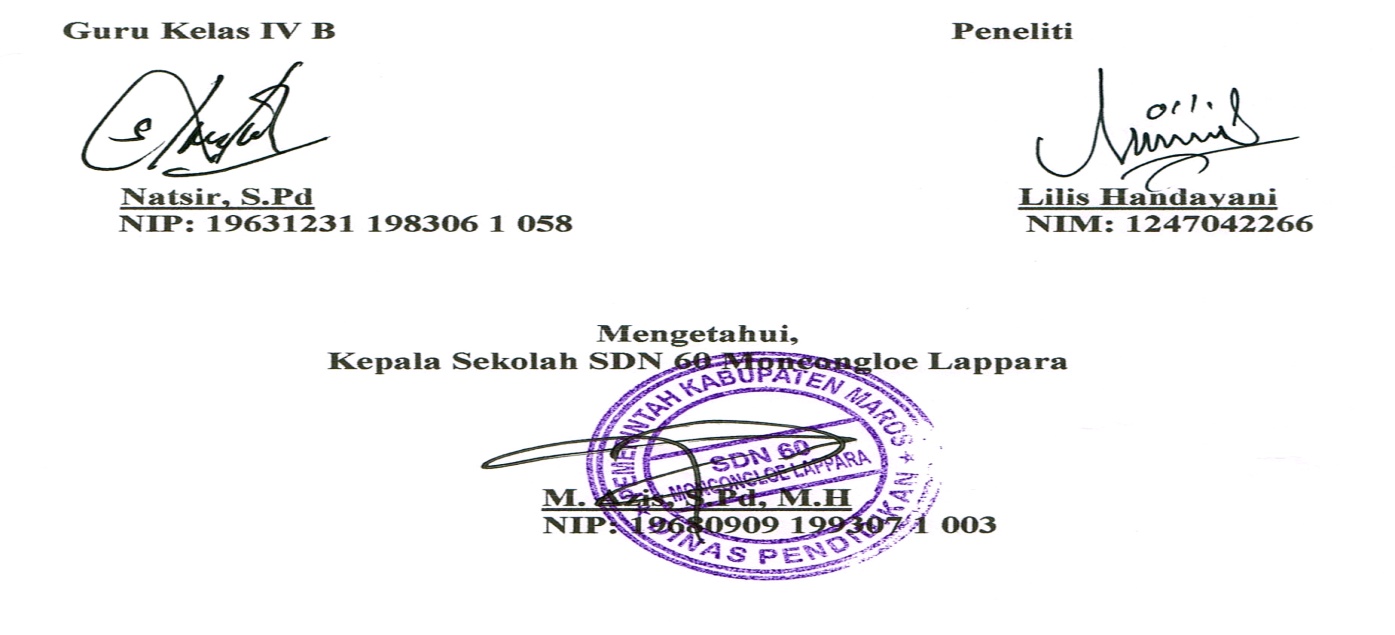 Lampiran 3	LEMBAR KERJA SISWA(SIKLUS I PERTEMUAN I)Mata Pelajaran	: IPAMateri Pokok	: Perambatan bunyi Alokasi Waktu	: 2x35 menitNama Kelompok	: Anggota Kelompok	:.....................................................................................................................Alat dan Bahan	:Kaleng susuBenang wolBatang korek api PakuLangkah-langkah kegiatan :Lubangi bagian  bawah kaleng susu dengan menggunakan paku Ikatkan benang pada kedua kaleng tersebut melalui bagian belakang yang telah dilubangi. Agar mudah gunakan batang korek api sebagai penahannya.Tarik kedua kaleng susu tersebut bersamaan dengan temanmusehingga benangnya menjadi tegangDekatkan kaleng susu dengan telingamu, kemudian suruhlah temanmu berbicara melalui kaleng susu yang ia pegangApakah kamu dapat mendengar apa yang disampaikan oleh temanmu itu?Berikan kesimpulan dari kegiatan tersebut. SELAMAT BEKERJA !Laporan Hasil Pengamatan:Apakah kamu dapat mendengar apa yang disampaikan oleh temanmu?Berikan kesimpulan dari kegiatan tersebut!Lampiran 4Hasil  Observasi Proses Pembelajaran(Aspek Guru)Siklus IPertemuan/siklus 	: I/I	Hari/tanggal		: Jum’at 29 April Kelas/semester	: IVB/2Materi		: Perambatan bunyi Petunjuk : berilah tanda (√) pada kolom yang tersedia sesuai dengan pengamatan Anda pada saat guru melaksanakanPresentase akivitas pembelajaran  :  Skor Perolehan  X  100%			                      Skor MaksimalKeterangan % Indikator Keberhasilan: B : Baik, jika guru melaksanakan 68% - 100% aspek yang diamatiC : Cukup, jika guru  melaksanakan 34% - 67% aspek yang diamatiK : Kurang, jika guru  melaksanakan 0% - 33% aspek yang diamatiB : 3C : 2K : 1Guru menjelaskan kepada siswa tujuan pembelajaran yang akan dicapaiB = jika guru menjelaskan kepada siswa tujuan pembelajaran yang akan dicapai dengan bahasa yang mudah dipahamiC = jika guru menjelaskan kepada siswa tujuan pembelajaran yang akan dicapai dengan bahasa yang kurang dipahami K = jika guru tidak menjelaskan kepada siswa tujuan pembelajaran yang akan dicapai Guru menyampaikan kompotensi yang akan dicapai dalam pembelajaranB= jika guru menyampaikan kompotensi yang akan dicapai  dengan jelasC= jika guru menyampaikan kompotensi yang akan dicapai  tetapi kurang jelasK= jika guru tidak menyampaikan kompotensi yang akan dicapaiGuru menyiapkan alat dan bahan  serta menjelaskan cara penggunaannyaB = jika guru menyiapkan semua alat dan bahan  serta menjelaskan cara penggunaannya dengan lengkap.C = jika guru menyiapkan semua alat dan bahan demonstrasi tetapi tidak menjelaskan cara penggunaannyaK = jika guru tidak menyiapkan alat dan bahan demonstrasi serta tidak menjelaskan cara penggunaannya.Guru membagi siswa kedalam beberapa kelompok secara heterogen B= jika guru membagi siswa kedalam beberapa kelompok secara heterogenC= jika guru membagi siswa kedalam beberapa kelompok tetapi tidak heterogenK= jika guru tidak membagi siswa kedalam kelompokGuru membimbing setiap dalam melakukan demonstrasiB = jika guru membimbing semua kelompok melakukan demonstrasi C = jika guru membimbing sebagian kelompok melakukan demonstrasiK = jika guru tidak membimbing kelompok melakukan demonstrasiGuru menunjuk setiap perwakilan kelompok untuk melakukan demonstasiB = jika guru menunjuk semua perwakilan kelompok untuk melakukan demonstrasiC = jika guru menunjuk hanya sebagian kelompok untuk melakukan demonstrasiK = jika guru tidak menunjuk setiap perwakilan kelompok untuk melakukan demonstrasiGuru memberikan tes evaluasi hasil belajar B = jika guru memberikan tes evaluasi hasil belajar kepada setiap siswa dengan tertibC = jika guru memberikan tes evaluasi hasil belajar kepada setiap siswa tetapi kurang tertibK = jika guru tidak memberikan tes evaluasi hasil belajar kepada setiap siswaMoncongloe,29 April	2016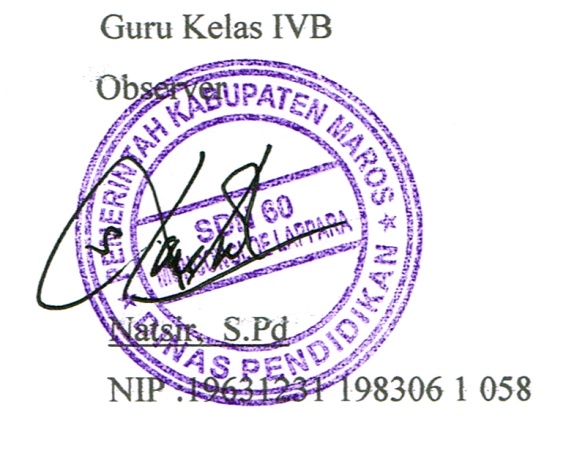 Lampiran  5Hasil  Observasi Aktivitas Belajar Siswa (Siklus I)Pertemuan/siklus 	: I/I	Hari/tanggal		: Jum’at 29 AprilKelas/semester	: IVB/2Materi		: Perambatan bunyi Petunjuk : berilah tanda (√) pada kolom yang tersedia sesuai dengan pengamatan Anda pada saat guru melaksanakanCatatan: skor  maksimal = skor kualifikasi baik x jumlah aspek yang diamati Presentase akivitas pembelajaran  :  Skor Perolehan  X  100%			                      Skor MaksimalKeterangan % Indikator Keberhasilan: B : Baik, jika siswa melaksanakan 68% - 100% aspek yang diamatiC : Cukup, jika siswa melaksanakan 34% - 67% aspek yang diamatiK : Kurang, jika siswa melaksanakan 0% - 33% aspek yang diamatiRUBRIK ASPEK SISWAKeterangan :B	: 3C	: 2K	: 1Siswa mencatat  tujuan pembelajaran yang disampaikan oleh guru B = jika 18-25 siswa mencatat  tujuan pembelajaran yang disampaikan guruC =  jika 9-17siswa mencatat  tujuan pembelajaran yang disampaikan guru K = jika 0-8siswa mencatat  tujuan pembelajaran yang disampaikan guruSiswa menyimak kompotensi yang akan dicapai dalam pembelajaran  B = jika 18-25siswa mencatat  kompotensi yang akan dicapai dalam pembelajaranC = jika 9-17 siswa mencatat  kompotensi yang akan dicapai dalam pembelajaranK = jika 0-8 siswa mencatat kompotensi yang akan dicapai dalam pembelajaranSiswa menyimak penjelasan guru mengenai alat dan bahan beserta fungsinyaB = jika 18-25 siswa terampil dalam melakukan demonstrasiC = jika 9-17 siswa terampil dalam melakukan demonstrasiK = jika 0-8 siswa terampil dalam melakukan demonstrasiSiswa membentuk kelompok secara heterogen yang beranggotakan masing-masing 4-5 orang B = jika 3 siswa membentuk kelompok secara heterogenC = jika 3-4 siswa membentuk kelompok secara heterogenK = jika 0-2 siswa membentuk kelompok secara heterogen Siswa mengerjakan LKS secara berkelompokB = jika 4-5 siswa mengerjakan LKS secara berkelompokC = jika 3 siswa mengerjakan LKS secara berkelompokK = jika 0-2 siswa mengerjakan LKS secara berkelompokSiswa mempresentasikan hasil demonstrasi kelompokB = jika 4-5 siswa mempresentasikan demonstrasi kelompokC = jika 3 siswa mempresentasikan hasil demonstrasi kelompokK = jika 0-2 siswa mempresentasikan hasil demonstrasi kelompokSiswa mengerjakan EvaluasiB = jika  18-25  siswa mengerjakan Evaluasi C = jika 9-17  siswa mengerjakan Evaluasi K = jika 0-8 siswa mengerjakan Evaluasi Keterangan Penilaian : B : Baik, jika siswa melaksanakan 68% - 100% (18-25) aspek yang diamatiC : Cukup, jika siswa melaksanakan 34% - 67% (9-17)  aspek yang diamatiK : Kurang, jika siswa melaksanakan 0% - 33%  (0-8) aspek yang diamatiMoncongloe,29 April	 2016Lampiran  6HASIL OBSERVASI AKTIVITAS BELAJAR SISWAPertemuan / Siklus : I/IHari / Tanggal	  : Jum’at 29 April 2016 Waktu			  : 2X35 menitKelas / Semester    : IVB/2Petunjuk:	Berilah tanda centang ( √ ) pada kolom yang tersedia sesuai dengan pengamatan anda, jika indikator tersebut dilaksanakan oleh siswa pada proses pembelajaran.Moncongloe,29 April	 2016Lampiran  7RENCANA PELAKSANAAN PEMBELAJARAN(RPP)SIKLUS I PERTEMUAN IISekolah		: SDN 60 Moncongloe LapparaMata Pelajaran	:IPAKelas/Semester	:IV/IIAlokasi/Waktu	:2x35 menitHari / tanggal	:Selasa, 3 Mei 2016Standar Kompotensi :8.Memahami berbagai bentuk energi dan cara penggunaannya dalam kehidupan hari-hari Kompotensi Dasar :8.1 Mendeskripsikan energi panas dan bunyi yang terdapat dilingkungan sekitar  serta sifat-sifatnya. Indikator :Kognitif Produk Mengenal beberapa benda yang dapat menghasilkan bunyi.Mengidentifikasi contoh-contoh perambatan bunyi.Membuktikan bahwa bunyi dapat merambat melalui benda padat.Proses Menuliskan beberapa benda yang dapat menghasilkan bunyi.Menuliskan contoh-contoh perambatan bunyi.Melakukan percobaan untuk membuktikan bahwa bunyi dapat merambat melalui benda padat.Psikomotor :Siswa diharapkan terampil menuliskan beberapa benda yang dapat menghasilkan bunyi.Siswa diharapkan terampil menuliskan contoh-contoh perambatan bunyi.Siswa diharapkan terampil dalam melakukan percobaan untuk membuktikan bahwa bunyi dapat merambat melalui benda padat.Afektif Karakter Tanggung jawabTeliti Keterampilan sosial Bekerjasama dalam menyelesaikan tugas Berani dalam mengungkapkan pendapatTujuan PembelajaranKognitif Produk Melalui metode tanya jawab, siswa dapat mengenal beberapa benda yang dapat menghasilkan bunyi.Melalui metode tanya jawab, siswa dapat mengidentifikasi contoh-contoh perambatan bunyiMelalui metode Demonstrasi, siswa dapat membuktikan bahwa bunyi dapat membuktikan bahwa bunyi dapat merambat melalui benda cair. Proses Melalui metode tanya jawab, siswa dapat menuliskan beberapa benda yang dapat menghasilkan bunyi.Melalui penjelasan, siswa dapat menuliskan contoh-contoh perambatan bunyi.Melalui metode Demonstrasi, siswa dapat membuktikan bahwa bunyi dapat merambat melalui benda cair.Psikomotor Siswa diharapkan terampil menuliskan beberapa benda yang dapat menghasilkan bunyi Siswa diharapkan menuliskan contoh-contoh perambatan bunyiSiswa diharapkan terampil dalam melakukan percobaan untuk membuktikan bahwa bunyi dapat merambat melalui benda cair.Afektif Karakter Melalui metode penugasan, siswa diharapkan dapat menunjukkan sikap tanggung jawab terhadap tugas yang telah diberikan Melalui metode penugasan, siswa diharapkan dapat menunjukkan sikap teliti dalam melakukan demonstrasi sederhana untuk membuktikan bahwa bunyi dapat merambat melalui benda cair. Keterampilan SosialMelalui metode tanya jawab, siswa diharapkan dapat mengungkapkan pendapatnya dalam proses pembelajaranMelalui metode kerja kelompok, siswa diharapkan dapat bekerja sama dalam menyelesaikan tugas.Materi AjarPerambatan Bunyi Salah satu bentuk energi yang  lain adalah bunyi. Bunyi disebabkan  benda yang bergetar. Semua benda  yang dapat menghasilkan bunyi  disebut sumber bunyi. Contoh sumber  bunyi, misalnya drum, gitar, seruling,  kaleng yang jatuh, meja yang dipukul,  dan klakson. Getaran bunyi merambat ke  segala arah sebagai gelombang.  Makin jauh sumber bunyi, bunyi  terdengar makin lemah. Bunyi yang  kita dengar merupakan energi kuat dan lemah. Bunyi kuat ditimbulkan  oleh getaran yang kuat, sedangkan bunyi lemah oleh getaran yang  lemah. Kuat lemah bunyi ditentukan oleh simpangan getaran. Satu  kali gerak ke atas dan ke bawah disebut satu getaran. Bunyi dapat merambat dari sumber bunyi di tempat lain melalui media.  Di luar angkasa tidak ada udara atau disebut hampa udara. Pada ruang  hampa udara, bunyi tidak dapat terdengar. Media perambatan bunyi  adalah benda padat, cair, dan gas. Perambatan bunyi juga memerlukan  waktu. Kecepatan perambatan bunyi disebut juga cepat rambat bunyi.  Berdasarkan penelitian, cepat rambat bunyi pada baja kira-kira 6000 m  per sekon, di air kira-kira 1500 m per sekon, dan di udara pada suhu 20  °C adalah 343 m per sekon.b.  Bunyi merambat melalui benda cairPerambatan bunyi dapat melalui air.  Ketika kita membenturkan dua buah batu  di dalam air, bunyinya bisa terdengar dari  luar air. Hal ini menunjukkan bahwa bunyi  merambat melalui air. Bunyi benturan  tersebut lebih lemah dibandingkan bunyi  benturan batu di luar air. Hal ini menunjukkan  bahwa rambatan bunyi melalui air kurang  baik dibanding melalui udara.Metode PembelajaranMetode : Demonstrasi Media dan SumberMedia :Air, ember, batu (2 buah) Sumber :- Haryanto.2012. Ilmu Pengetahuan Alam. Untuk SD/MI Kelas IV. Penerbit Erlangga Langkah-Langkah Pembelajaran Penilaian Penilaian dilaksanakan selama proses dan sesudah pembelajaran Teknik Penilaian TesNon tes Bentuk  Instrumen Penilaian Kelompok : LKS  (kegiatan percobaan)Penilaian Akhir : Uraian Instrumen 			: TerlampirKunci jawaban		 : TerlampirPedoman Penskoran	 : TerlampirMoncongloe,  03 Mei 2016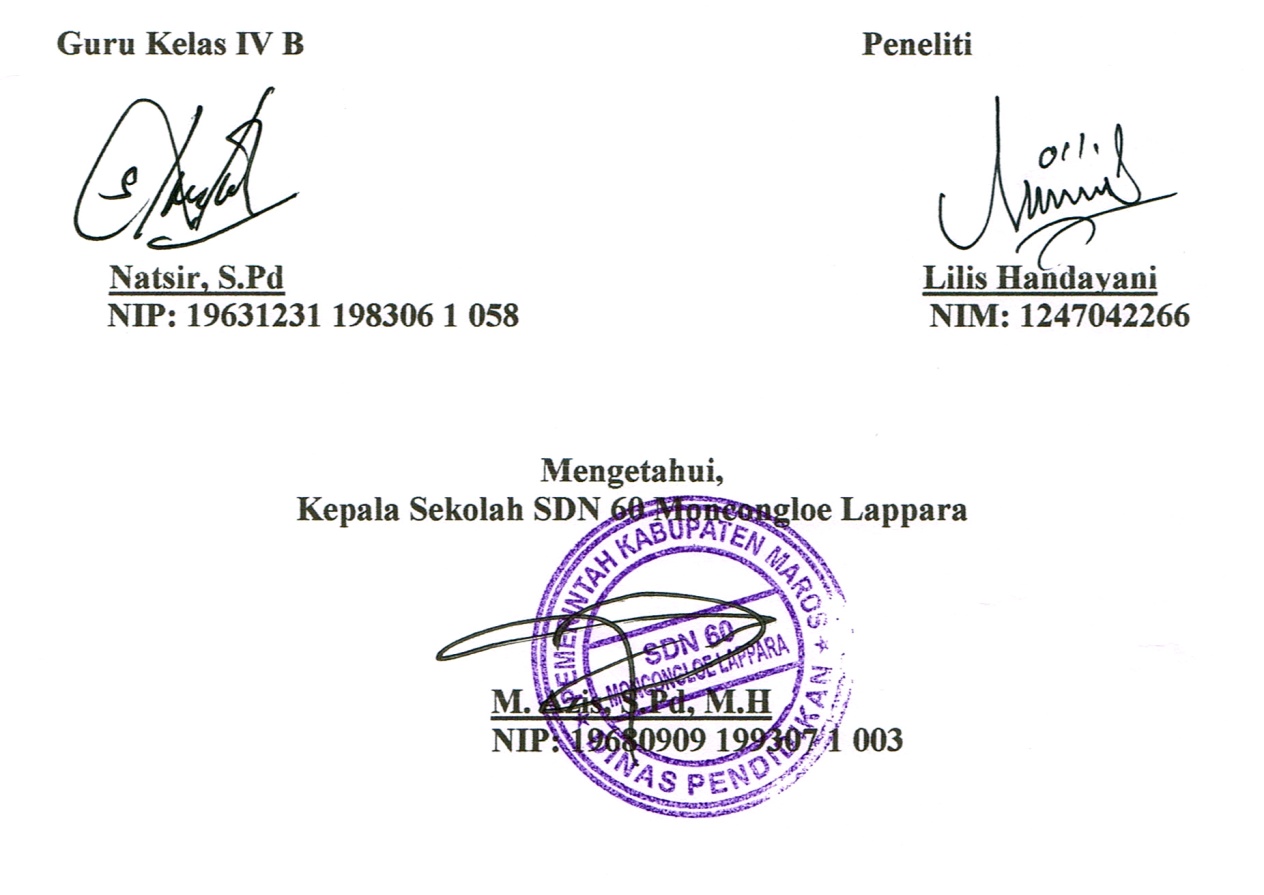 Lampiran 8LEMBAR KERJA SISWA(SIKLUS I PERTEMUAN II)Mata Pelajaran	: IPAMateri Pokok	: Perambatan bunyi Alokasi Waktu	: 2x35 Nama Kelompok	:Anggota Kelompok	:.....................................................................................................................Alat dan Bahan	:AirEmberDua buah batuLangkah-langkah kegiatan :Masukkan air kedalam emberMasukkan dua buah batu yang besarnya sama kedalam ember yang telah berisi air tersebut Didalam air, benturkan kedua buah batu dengan menggunakan tangan. Apakah kamu dapat mendengar suara atau bunyi ketika kedua batu dibenturkan? Apa yang dapat kamu simpulkan dari kegiatan tersebut ?SELAMAT BEKERJA !Laporan Hasil Pengamatan:Apakah kamu dapat mendengar suara atau bunyi ketika kedua batu tersebut dibenturkan?Apa yang dapat kamu simpulkan dari kegiatan tersebut?Lampiran  9Hasil  Observasi Proses Pembelajaran(Aspek Guru)Siklus IPertemuan/siklus 	: II/I	Hari/tanggal		:Selasa, 03 Mei Kelas/semester	: IVB/2Materi		: Perambatan bunyi Petunjuk : berilah tanda (√) pada kolom yang tersedia sesuai dengan pengamatan Anda pada saat guru melaksanakanCatatan: skor  maksimal = skor kualifikasi baik x jumlah aspek yang diamati Presentase akivitas pembelajaran  :  Skor Perolehan  X  100%			                      Skor MaksimalKeterangan % Indikator Keberhasilan: B : Baik, jika guru  melaksanakan 68% - 100% aspek yang diamatiC : Cukup, jika guru melaksanakan 34% - 67% aspek yang diamatiK : Kurang, jika guru melaksanakan 0% - 33% aspek yang diamatiKeterangan :B : 3C : 2K : 1Guru menjelaskan kepada siswa tujuan pembelajaran yang akan dicapaiB = jika guru menjelaskan kepada siswa tujuan pembelajaran yang akan dicapai dengan bahasa yang mudah dipahamiC = jika guru menjelaskan kepada siswa tujuan pembelajaran yang akan dicapai dengan bahasa yang kurang dipahami K = jika guru tidak menjelaskan kepada siswa tujuan pembelajaran yang akan dicapai Guru menyampaikan kompotensi yang akan dicapai dalam pembelajaranB= jika guru menyampaikan kompotensi yang akan dicapai  dengan jelasC= jika guru menyampaikan kompotensi yang akan dicapai  tetapi kurang jelasK= jika guru tidak menyampaikan kompotensi yang akan dicapaiGuru menyiapkan alat dan bahan  serta menjelaskan cara penggunaannyaB = jika guru menyiapkan semua alat dan bahan  serta menjelaskan cara penggunaannya dengan lengkap.C = jika guru menyiapkan semua alat dan bahan demonstrasi tetapi tidak menjelaskan cara penggunaannyaK = jika guru tidak menyiapkan alat dan bahan demonstrasi serta tidak menjelaskan cara penggunaannya.Guru membagi siswa kedalam beberapa kelompok secara heterogen B= jika guru membagi siswa kedalam beberapa kelompok secara heterogenC= jika guru membagi siswa kedalam beberapa kelompok tetapi tidak heterogenK= jika guru tidak membagi siswa kedalam kelompokGuru membimbing setiap dalam melakukan demonstrasiB = jika guru membimbing semua kelompok melakukan demonstrasi C = jika guru membimbing sebagian kelompok melakukan demonstrasiK = jika guru tidak membimbing kelompok melakukan demonstrasiGuru menunjuk setiap perwakilan kelompok untuk melakukan demonstasiB = jika guru menunjuk semua perwakilan kelompok untuk melakukan demonstrasiC = jika guru menunjuk hanya sebagian kelompok untuk melakukan demonstrasiK = jika guru tidak menunjuk setiap perwakilan kelompok untuk melakukan demonstrasiGuru memberikan tes evaluasi hasil belajar kepada setiap siswa B = jika guru memberikan tes evaluasi hasil belajar kepada setiap siswa dengan tertibC = jika guru memberikan tes evaluasi hasil belajar kepada setiap siswa tetapi kurang tertibK = jika guru tidak memberikan tes evaluasi hasil belajar kepada setiap siswaMoncongloe,03 Mei 2016Lampiran  10Hasil Observasi Aktivitas Belajar Siswa(Siklus I)Pertemuan/siklus 	: II/I	Hari/tanggal		:Selasa, 03 MeiKelas/semester	: IVB/2Materi		: Perambatan bunyi Petunjuk : berilah tanda (√) pada kolom yang tersedia sesuai dengan pengamatan Catatan: skor  maksimal = skor kualifikasi baik x jumlah aspek yang diamati Presentase akivitas pembelajaran  :  Skor Perolehan  X  100%			                      Skor MaksimalKeterangan % Indikator Keberhasilan: B : Baik, jika siswa melaksanakan 68% - 100% aspek yang diamatiC : Cukup, jika siswa melaksanakan 34% - 67% aspek yang diamatiK : Kurang, jika siswa melaksanakan 0% - 33% aspek yang diamatiRUBRIK ASPEK SISWAKeterangan :B	: 3C	: 2K	: 1Siswa mencatat  tujuan pembelajaran yang disampaikan oleh guru B = jika 18-25 siswa mencatat  tujuan pembelajaran yang disampaikan guruC =  jika 9-17 siswa mencatat  tujuan pembelajaran yang disampaikan guru K = jika 0-8 siswa mencatat  tujuan pembelajaran yang disampaikan guruSiswa menyimak kompotensi yang akan dicapai dalam pembelajaran  B = jika 18-25  siswa mencatat  kompotensi yang akan dicapai dalam pembelajaranC = jika 9-17 siswa mencatat  kompotensi yang akan dicapai dalam pembelajaranK = jika 0-8siswa mencatat kompotensi yang akan dicapai dalam pembelajaranSiswa menyimak penjelasan guru mengenai alat dan bahan beserta fungsinya B = jika 18-25  siswa menyimak penjelasan guru C = jika 9-17 siswa menyimak penjelasan guruK = jika 0-8 siswa menyimak penjelasan guruSiswa membentuk kelompok secara heterogen yang beranggotakan 4-5 orang B = jika 4-5  siswa membentuk kelompokC = jika 3  siswa membentuk kelompokK = jika 0-2  siswa membentuk kelompok Siswa mengerjakan LKS secara berkelompokB = jika 4-5 siswa mengerjakan LKS secara berkelompokC = jika 3 siswa mengerjakan LKS secara berkelompokK = jika 0-2 siswa mengerjakan LKS secara berkelompokSiswa mempresentasikan hasil demonstrasi kelompok B = jika 4-5 siswa mempresentasikan hasil demonstrasi kelompokC = jika 3 siswa mempresentasikan hasil demonstrasi kelompokK = jika 0-2 siswa mempresentasikan hasil demonstrasi kelompokSiswa mengerjakan EvaluasiB = jika  18-25  siswa mengerjakan Evaluasi C = jika 9-17  siswa mengerjakan Evaluasi K = jika 0-8 siswa mengerjakan EvaluasiMoncongloe, 03 Mei	2016Lampiran  11HASIL OBSERVASI AKTIVITAS BELAJAR SISWAPertemuan / Siklus : II/IHari / Tanggal	  : Selasa 03 mei  2016 Waktu			  : 2X35 menitKelas / Semester    : IVB/2Petunjuk:	Berilah tanda centang ( √ ) pada kolom yang tersedia sesuai dengan pengamatan anda, jika indikator tersebut dilaksanakan oleh siswa pada proses pembelajaran.Moncongloe, 03 Mei	2016Lampiran 12TES EVALUASI HASIL BELAJAR AKHIR SIKLUS ( Pertemuan I Dan II)Nama:Kelas: Pilihlah jawaban yang benar dengan di bawah ini dan berilah tanda (X)!Bunyi gendang yang dipukul dapat sampai ketelinga kita karena getaran bunyi merambat melalui....Zat cairZat gasZat padatRuang hampaBenda berikut ini yang dapat menghasilkan bunyi adalah....Semua benda yang diamSemua benda yang bergerakSemua benda yang bergetarSemua benda yang bergoyangGitar menghasilkan energi.....CahayaListrikMatahariBunyiBunyi lebih cepat merambat melalui.....udaraair danautanahruang hampaBunyi tidak dapat merambat melalui.....Benda gasBenda cairBenda hampaBenda padat Jawablah pertanyaan di bawah ini!Jelaskan pengertian bunyi?Jelaskan pengertian sumber bunyi?Sebutkan 2 benda yang bisa digunakan dalam perambatan bunyi melalui benda padat?Apakah yang menyebabkan terjadinya perambatan bunyi?Mengapa kita dapat mendengar suara yang dikeluarkan oleh sumber bunyi?SELAMAT BEKERJA !KUNCI  JAWABAN TES EVALUASI HASIL BELAJAR AKHIR SIKLUS I Pilihan Gandac. Zat padat c. Semua benda yang bergetard. Bunyi  a. Udara d. Benda padatEssay Bunyi merupakan suatu gelombang yang merambat melalui medium. Yang dimaksud dalam medium disini adalah suatu zat yang dapat berbentuk padat maupun cair. Perambatan bunyi dalam medium padat akan lebih cepat dibandingkan dengan medium zat lain. Bunyi juga merupakan getaran.Benda-benda yang menghasilkan bunyi karena bergetar.Gendang dan Lonceng.Perambatan terjadi karena adanya getaran pada benda yang menjadi sumber bunyi. Bunyi dapat merambat melalui benda padat, cair dan udara.  Kita dapat mendengar karena ada bunyi yang merambat dari sumber bunyi melalui zat perantara.Lampiran 13PEDOMAN PENSKORAN TES EVALUASI AKHIR SIKLUS IKeterangan: Nilai Akhir     =  x  100Lampiran 14 DAFTAR NILAI HASIL BELAJAR SISWA  KELAS IV B SDN 60 MONCONGLOE LAPPARA(Siklus I) KKM		:70 Keterangan : Nilai Akhir     =  x  100Rata-rata =  x100           Presentase Keberhasilan =   x 100Lampiran 15Distribusi Frekuensi dan Persentase Nilai Hasil Belajar pada Siklus IData Deskripsi Ketuntasan Nilai Hasil Belajar Siswa pada Mata Pelajaran IPA Siklus ILampiran 16RENCANA PELAKSANAAN PEMBELAJARAN(RPP)SIKLUS II PERTEMUAN ISekolah 		: SDN 60 Moncongloe LapparaMata Pelajaran	: IPAKelas / Semester	:IV/IIAlokasi / Waktu 	:  2X35 menitHari / Tanggal	: Selasa, 17 Mei 2016Standar Kompotensi :8.Memahami berbagai bentuk energi dan cara penggunaannya dalam kehidupan sehari-hariKompotensi Dasar :8.1 Mendeskripikan energi panas dan bunyi yang terdapat di lingkungan sekitar serta sifat-sifatnya Indikator :Kognitif Produk  Mengenal beberapa benda yang dapat menghasilkan bunyiMengidentifikasi contoh-contoh perambatan bunyiMembuktikan bahwa bunyi dapat merambat melalui udara Proses  Menuliskan beberapa benda yang dapat menghasilkan bunyi Menuliskan contoh-contoh perambatan bunyi Melakukan percobaan untuk membuktikan bahwa bunyi dapat merambat   melalui benda udara.Psikomotor  Siswa diharapkan terampil menuliskan beberapa benda yang dapat menghasilkan bunyi  Siswa diharapakan terampil menuliskan contoh-contoh perambatan bunyi  Siswa diharapakan terampil dalam melakukan percobaan untuk membuktikan bahwa bunyi dapat merambat melalui udara.AfektifKarakter Tanggung jawabTeliti Keterampilan SosialBekerjasama menyelesaikan tugas Berani dalam mengungkapkan pendapat. Tujuan Pembelajaran :Kognitif ProdukMelalui metode Demonstrasi, siswa dapat mengenal beberapa benda yang dapat menghasilkan bunyiMelalui Demonstrasi, siswa dapat mengidentifikasi contoh-contoh perambatan bunyiMelalui metode Demonstrasi, siswa dapat membuktikan bahwa bunyi dapat merambat melalui udara. Proses Melalui metode Demonstrasi, siswa dapat menuliskan beberapa benda yang dapat menghasilkan bunyiMelalui metode Demonstrasi, siswa dapat menuliskan contoh-contoh perambatan bunyiMelalui metode Demonstrasi, siswa dapat membuktikan bahwa bunyi dapat merambat melalui udara.Psikomotor Siswa diharapkan terampil menuliskan beberapa benda yang dpat menghasilkan bunyi.Siswa diharapkan terampil menuliskan contoh-contoh perambatan bunyiSiswa diharapkan terampil melakukan percobaan untuk membuktikan bahwa bunyi dapat merambat melalui udara.Afektif KarakterMelalui metode Demonstrasi, siswa diharapkan dapat sikap bertanggung jawab terhadap tugas yang telah diberikanMelalui metode Demonstrasi, siswa diharapkan dapat menunjukkan sikap teliti dalam melakukan demonstrasi sederhana untuk membuktikan bahwa bunyi dapat merambat melalui udara.Keterampilan sosialMelalui metode Demonstrasi, siswa diharapkan dapat mengungkapkan pendapatnya dalam proses pembelajaranMelalui metode Demonstrasi, siswa diharapkan dapat bekerja sama dalam menyelesaikan tugas Materi AjarPerambatan Bunyi Salah satu bentuk energi yang  lain adalah bunyi. Bunyi disebabkan  benda yang bergetar. Semua benda  yang dapat menghasilkan bunyi  disebut sumber bunyi. Contoh sumber  bunyi, misalnya drum, gitar, seruling,  kaleng yang jatuh, meja yang dipukul,  dan klakson. Getaran bunyi merambat ke  segala arah sebagai gelombang.  Makin jauh sumber bunyi, bunyi  terdengar makin lemah. Bunyi yang  kita dengar merupakan energi kuat dan lemah. Bunyi kuat ditimbulkan  oleh getaran yang kuat, sedangkan bunyi lemah oleh getaran yang  lemah. Kuat lemah bunyi ditentukan oleh simpangan getaran. Satu  kali gerak ke atas dan ke bawah disebut satu getaran. Bunyi dapat merambat dari sumber bunyi di tempat lain melalui media.  Di luar angkasa tidak ada udara atau disebut hampa udara. Pada ruang  hampa udara, bunyi tidak dapat terdengar. Media perambatan bunyi  adalah benda padat, cair, dan gas. Perambatan bunyi juga memerlukan  waktu. Kecepatan perambatan bunyi disebut juga cepat rambat bunyi.  Berdasarkan penelitian, cepat rambat bunyi pada baja kira-kira 6000 m  per sekon, di air kira-kira 1500 m per sekon, dan di udara pada suhu 20  °C adalah 343 m per sekon.c.  Bunyi merambat melalui benda gasSalah satu benda gas adalah udara.  Bunyi dapat melalui udara, seperti bunyi  guntur yang sering kita dengar pada saat  hujan. Ketika terjadi guntur, tekanan udara  berubah, yaitu naik turun. Perubahan  tekanan ini terus berpindah melalui  tumbukan bagian-bagian kecil molekul  udara. Dengan demikian, gelombang bunyi  merambat ke segala penjuru dan terdengar  dari berbagai arah. Contoh lain, pada saat  lonceng dipukul, kita mendengar bunyinya.  Hal ini menunjukkan bahwa bunyi merambat melalui udara. Bunyi dapat merambat melalui benda padat, cair, dan gas. Metode PembelajaranMetode 	: Demonstrasi Media dan SumberMedia :Selang plastik, kain.Sumber :Haryanto.2012. Ilmu Pengetahuan Alam. Untuk SD/MI Kelas IV. Penerbit Erlangga Langkah-langkah PembelajaranPenilaian Penilaian dilaksanakan selama proses dan sesudah pembelajaran Teknik Penilaian TesNon tes Bentuk  Instrumen Penilaian Kelompok : LKS  (kegiatan percobaan)Penilaian Akhir : Uraian Instrumen 			: TerlampirKunci jawaban		 : TerlampirPedoman Penskoran	 : TerlampirMoncongloe,17 Mei 2016Lampiran 17LEMBAR KERJA SISWA(SIKLUS II PERTEMUAN I)Mata Pelajaran	: IPA Materi Pokok	: Perambatan Bunyi Alokasi Waktu 	:2x35 menitHari / Tanggal	: Selasa 17 Mei Kelompok	:Anggota Kelompok	:...................................................................................................................Tujuan :Menunjukkan bahwa bunyi merambat melalui udara. Alat dan Bahan Selang PlastikKain Langkah kerjaPegang salah satu ujung selang dan mintalah temanmu memegang ujung yang lainnya Dekatkan ujung selang tersebut dengan telingamu kemudian surulah temanmu berbicara melalui ujung selang yang ia pegangApakah kamu dapat mendengar apa yang ia bicarakan?Tutup kedua ujung selang dengan menggunakan kain yang cukup tebal Lakukan kegiatan pada langkah (1)-(3). Apakah terjadi perbedaan kekuatan bunyi sebelum dan sesudah ujung selang ditutup dengan kainDari kegiatan ditas, tuliskan kesimpulanmu!SELAMAT BEKERJA !Laporan Hasil Pengamatan:Apakah terjadi perbedaan kekuatan bunyi sebelum dan sesudah ujung selang ditutup dengan kain ?Dari kegiatan tersebut, tuliskan kesimpulanmu!Lampiran  18Hasil Observasi Proses Pembelajaran(Aspek Guru)Siklus IIPertemuan/siklus 	: I/II	Hari/tanggal		: Selasa 17 MeiKelas/semester	: IVB/2Materi		: Perambatan bunyi Petunjuk : berilah tanda (√) pada kolom yang tersedia sesuai dengan pengamatan Anda pada saat guru melaksanakanCatatan: skor  maksimal = skor kualifikasi baik x jumlah aspek yang diamati Presentase akivitas pembelajaran  :  Skor Perolehan  X  100%			                      Skor MaksimalKeterangan % Indikator Keberhasilan: B : Baik, jika guru melaksanakan 68% - 100% aspek yang diamatiC : Cukup, jika guru melaksanakan 34% - 67% aspek yang diamatiK : Kurang, jika guru melaksanakan 0% - 33% aspek yang diamatiKeterangan :B : 3C : 2K : 1Guru menjelaskan kepada siswa tujuan pembelajaran yang akan dicapaiB = jika guru menjelaskan kepada siswa tujuan pembelajaran yang akan dicapai dengan bahasa yang mudah dipahamiC = jika guru menjelaskan kepada siswa tujuan pembelajaran yang akan dicapai dengan bahasa yang kurang dipahami K = jika guru tidak menjelaskan kepada siswa tujuan pembelajaran yang akan dicapai Guru menyampaikan kompotensi yang akan dicapai dalam pembelajaranB= jika guru menyampaikan kompotensi yang akan dicapai  dengan jelasC= jika guru menyampaikan kompotensi yang akan dicapai  tetapi kurang jelasK= jika guru tidak menyampaikan kompotensi yang akan dicapaiGuru menyiapkan alat dan bahan  serta menjelaskan cara penggunaannyaB = jika guru menyiapkan semua alat dan bahan  serta menjelaskan cara penggunaannya dengan lengkap.C = jika guru menyiapkan semua alat dan bahan demonstrasi tetapi tidak menjelaskan cara penggunaannyaK = jika guru tidak menyiapkan alat dan bahan demonstrasi serta tidak menjelaskan cara penggunaannya.Guru membagi siswa kedalam beberapa kelompok secara heterogen B= jika guru membagi siswa kedalam beberapa kelompok secara heterogenC= jika guru membagi siswa kedalam beberapa kelompok tetapi tidak heterogenK= jika guru tidak membagi siswa kedalam kelompokGuru membimbing setiap dalam melakukan demonstrasiB = jika guru membimbing semua kelompok melakukan demonstrasi C = jika guru membimbing sebagian kelompok melakukan demonstrasiK = jika guru tidak membimbing kelompok melakukan demonstrasiGuru menunjuk setiap perwakilan kelompok untuk melakukan demonstasiB = jika guru menunjuk semua perwakilan kelompok untuk melakukan demonstrasiC = jika guru menunjuk hanya sebagian kelompok untuk melakukan demonstrasiK = jika guru tidak menunjuk setiap perwakilan kelompok untuk melakukan demonstrasiGuru memberikan tes evaluasi hasil belajar B = jika guru memberikan tes evaluasi hasil belajar kepada setiap siswa dengan tertibC = jika guru memberikan tes evaluasi hasil belajar kepada setiap siswa tetapi kurang tertibK = jika guru tidak memberikan tes evaluasi hasil belajar kepada setiap siswaMoncongloe, 17 Mei	2016Lampiran  19Hasil  Observasi Proses Pembelajaran(Aspek Siswa)Siklus IIPertemuan/siklus 	: I/2	Hari/tanggal		: Selasa 17 Mei 2016Kelas/semester	: IVB/2Materi		: Perambatan bunyi Petunjuk : berilah tanda (√) pada kolom yang tersedia sesuai dengan pengamatan Anda pada saat guru melaksanakanCatatan: skor  maksimal = skor kualifikasi baik x jumlah aspek yang diamati Presentase akivitas pembelajaran  :  Skor Perolehan  X  100%			                      Skor MaksimalKeterangan % Indikator Keberhasilan: B : Baik, jika siswa melaksanakan 68% - 100% aspek yang diamatiC : Cukup, jika siswa melaksanakan 34% - 67% aspek yang diamatiK : Kurang, jika siswa melaksanakan 0% - 33% aspek yang diamatiRUBRIK ASPEK SISWAKeterangan :B	: 3C	: 2K	: 1Siswa menyimak  tujuan pembelajaran yang disampaikan oleh guru B = jika 18-25  siswa mencatat  tujuan pembelajaran yang disampaikan guruC =  jika 9-17 siswa mencatat  tujuan pembelajaran yang disampaikan guru K = jika 0-8 siswa mencatat  tujuan pembelajaran yang disampaikan guruSiswa menyimak kompotensi yang akan dicapai dalam pembelajaran  B = jika 18-25  siswa mencatat  kompotensi yang akan dicapai dalam pembelajaranC = jika 9-17 siswa mencatat  kompotensi yang akan dicapai dalam pembelajaranK = jika 0-8 siswa mencatat kompotensi yang akan dicapai dalam pembelajaranSiswa menyimak penjelasan guru mengenai alat dan bahan beserta fungsinya B = jika 18-25 siswa menyimak penjelasan guru C = jika 9-17  siswa menyimak penjelasan guruK = jika 0-8  siswa menyimak penjelasan guruSiswa membentuk kelompok secara heterogen B = jika 4-5 siswa membentuk kelompokC = jika 3  siswa membentuk kelompokK = jika 0-2 siswa membentuk kelompok Siswa mengerjakan LKS secara berkelompokB = jika 4-5 siswa mengerjakan LKS secara berkelompokC = jika 3 siswa mengerjakan LKS secara berkelompokK = jika 0-2 siswa mengerjakan LKS secara berkelompokSiswa mempresentasikan hasil demonstrasi kelompokB = jika 4-5 siswa mempresentasikan hasil demonstrasi kelompokC = jika 3  siswa mempresentasikan hasil demonstrasi kelompokK = jika 0-2 siswa mempresentasikan hasil demonstrasi kelompokSiswa mengerjakan EvaluasiB = jika  18-25  siswa mengerjakan Evaluasi C = jika 9-17  siswa mengerjakan Evaluasi K = jika 0-8 siswa mengerjakan EvaluasiMoncongloe,17 Mei 	2016Lampiran  20HASIL OBSERVASI AKTIVITAS BELAJAR SISWAPertemuan / Siklus : I/2Hari / Tanggal	  : Selasa 17 mei 2016 Waktu			  : 2X35 menitKelas / Semester    : IVB/2Petunjuk:	Berilah tanda centang ( √ ) pada kolom yang tersedia sesuai dengan pengamatan anda, jika indikator tersebut dilaksanakan oleh siswa pada proses pembelajaran.Moncongloe,17 Mei 	2016Lampiran 21RENCANA PELAKSANAAN PEMBELAJARAN(RPP)SIKLUS II PERTEMUAN IISekolah 		: SDN 60 Moncongloe Lappara Mata Pelajaran 	: IPA Kelas / Semester	: IVB/IIAlokasi / Waktu	: 2X35 menitHari / Tanggal	: Jum’at 20 Mei 2016Standar Kompotensi :8.Memahami berbagai bentuk energi dan cara penggunaannya dalam kehidupan sehari-hariKompotensi Dasar :8.1 Mendeskripikan energi panas dan bunyi yang terdapat di lingkungan sekitar serta sifat-sifatnya Indikator :Kognitif ProdukMengenal beberapa benda yang dapat menghasilkan bunyiMengidentifikasi contoh-contoh perambatan bunyiMembuktikan bahwa bunyi dapat dipantulkan dan diserap ProsesMenuliskan beberapa benda yang dapat menghasilkan bunyi Menuliskan contoh-contoh perambatan bunyi Melakukan percobaan untuk membuktikan bahwa bunyi dapat dipantulkan dan diserapPsikomotor Siswa diharapkan terampil menuliskan beberapa benda yang dapat menghasilkan bunyiSiswa diharapkan terampil menuliskan contoh-contoh perambatan bunyiSiswa diharapkan terampil dalam melakukan percobaan untuk membuktikan bahwa bunyi dapat dipantulkan dan diserap Afektif Karakter Tanggung jawab Teliti Keterampilan Sosial Bekerja sama dalam menyelesaikan tugas Berani dalam mengungkapkan pendapatTujuan PembelajaranKognitifProdukMelalui metode Demonstrasi, siswa dapat mengenal beberapa benda yang dapat menghasilkan bunyiMelalui metode Demonstrasi, siswa dapat mengidentifikasi contoh-contoh perambatan bunyi Melalui metode Demonstrasi, siswa dapat membuktikan bahwa bunyi dapat dipantulkan dan diserap Proses  Melalui metode Demonstrasi, siswa dapat menuliskan beberapa benda yang dapat menghasilkan bunyiMelalui metode Demonstrasi, siswa dapat menuliskan contoh-contoh perambatan bunyi Melalui metode Demonstrasi, siswa dapat membuktikan bahwa bunyi dapat dipantulkan dan diserap Psikomotor Siswa diharapkan terampil menuliskan beberapa benda yang dapat menghasilkan bunyiSiswa diharapkan terampil menuliskan contoh-contoh perambatan bunyiSiswa diharapkan terampil dalam melakukan percobaan untuk membuktikan bahwa bunyi dapat dipntulkan dan diserapAfektif Karakter Melalui metode Demonstrasi, siswa diharapkan dapat menunjukkan sikap bertanggung jawab terhadap tugas yang telah diberikan Melalui metode Demonstrasi, siswa diharapkan dapat menunjukkan sikap teliti dalam melakukan demonstrasi sederhana untuk membuktikan bahwa bunyidapat dipantulkan dan diserapKeterampilan Sosial Melalui metode Demonstrasi, siswa diharapkan dapat mengungkapkan pendapatnya dalam proses pembeajaranMelalui metode Demosntasi, siswa diharapkan dapat bekerja sama dalam menyelesaikan tugas Materi Ajar  Pemantulan dan Penyerapan BunyiBunyi mempunyai sifat dapat dipantulkan dan diserap. Bunyi akan  dipantulkan bila mengenai benda yang permukaannya keras. Sebaliknya,  bunyi akan diserap jika mengenai benda yang permukaannya lunak. Benda yang permukaannya lunak dapat dijadikan sebagai peredam  suara, misalnya kapas, karpet, wol, kertas, spon, busa, kain, dan karet.  Benda tersebut dapat digunakan untuk menghindari terjadinya gaung. Peredam bunyi biasanya digunakan pada gedung bioskop, studio  rekaman, dan gedung pertemuan agar pantulan bunyi yang dihasilkan  tidak mengganggu bunyi aslinya.Metode Pembelajaran Metode : Demonstrasi Media dan sumberMedia Kaleg susu (3 buah), isolasi, kain dan lem.Sumber -  Wahyudi, Ikhwan. 2009. Ilmu Pengetahuan Alam. Untuk SD/MI Kelas IV. Pusat Perbukuan Departemen Pendidikan Nasional.Langkah-langkah Pembelajaran Penilaian Penilaian dilaksanakan selama proses dan sesudah pembelajaran Teknik Penilaian TesNon tes Bentuk  Instrumen Penilaian Kelompok : LKS  (kegiatan percobaan)Penilaian Akhir : Uraian Instrumen 			: TerlampirKunci jawaban		 : TerlampirPedoman Penskoran	 : TerlampirMoncongloe, 20 Mei  2016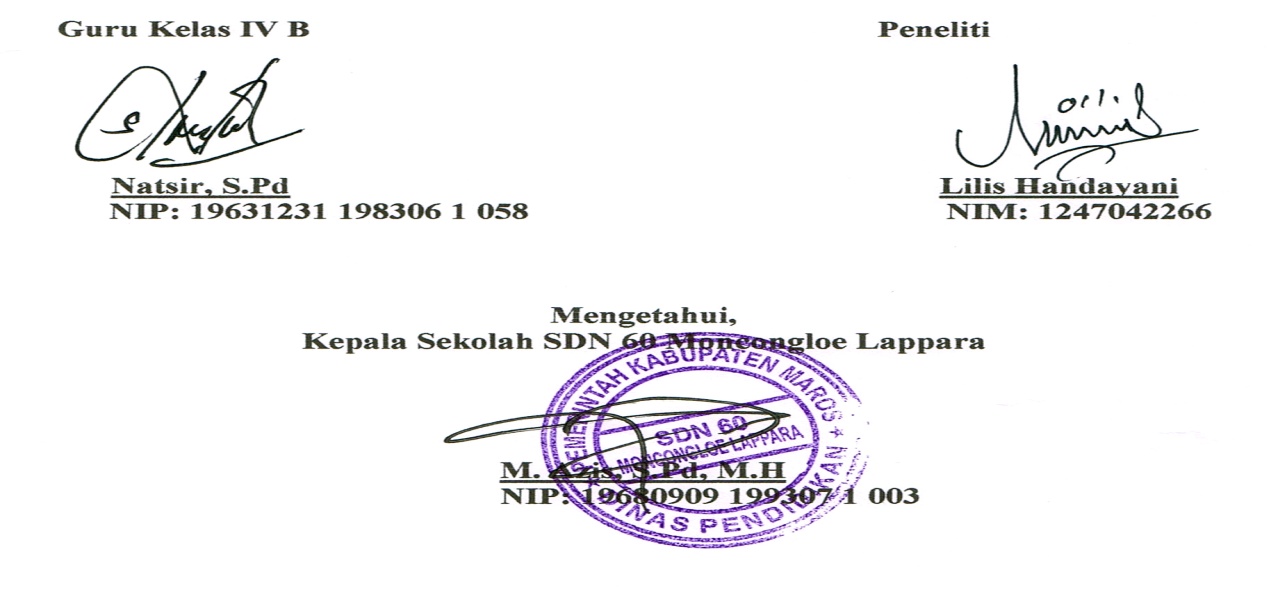 Lampiran 22LEMBAR KERJA SISWA(SIKLUS II PERTEMUAN II)Mata Pelajaran	: IPA Materi Pokok	: Perambatan Bunyi Hari / Tanggal	: Jum’at 20 Mei Kelompok	:Anggota Kelompok	:...................................................................................................................Tujuan Menunjukkan bahwa bunyi dapat dipantulkan dan diserapAlat dan Bahan Kaleng susu (3 buah)Isolasi Kain Langkah kerjaLubangi kedua ujung masing-masing kalengSambungkan kaleng yang satu dengan yang lainnya dengan menggunakan isolasi Triaklah kamu didepan kaleng yang telah berbentuk seperti tabung panjang Lapisi bagian dalam kaleng dengan menggunakan kain yang cukup tebal Lakukan hal yang sama seperti pada langkah (3). Apakah terjadi perbedaan suara yang dihasilkan sebelum dan sesudah kaleng dilapisidengan kain?SELAMAT BEKERJA !Laporan Hasil Pengamatan:Apakah terjadi perbedaan suara yang dihasilkan sebelum dan sesudah kaleng dilapisi dengan kain?Apa yang dapat kamu simpulkan dari kegiatan tersebut?Lampiran 21Hasil  Observasi Proses Pembelajaran(Aspek Guru)Siklus IIPertemuan/siklus 	: 2/2	Hari/tanggal		: Jum’at 20 MeiKelas/semester	: IVB/2Materi		: Perambatan bunyi Petunjuk : berilah tanda (√) pada kolom yang tersedia sesuai dengan pengamatan Anda pada saat guru melaksanakanCatatan: skor  maksimal = skor kualifikasi baik x jumlah aspek yang diamati Presentase akivitas pembelajaran  :  Skor Perolehan  X  100%			                      Skor MaksimalKeterangan % Indikator Keberhasilan: B : Baik, jika guru melaksanakan 68% - 100% aspek yang diamatiC : Cukup, jika guru melaksanakan 34% - 67% aspek yang diamatiK : Kurang, jika guru melaksanakan 0% - 33% aspek yang diamatiKeterangan :B : 3C : 2K : 1Guru menjelaskan kepada siswa tujuan pembelajaran yang akan dicapaiB = jika guru menjelaskan kepada siswa tujuan pembelajaran yang akan dicapai dengan bahasa yang mudah dipahamiC = jika guru menjelaskan kepada siswa tujuan pembelajaran yang akan dicapai dengan bahasa yang kurang dipahami K = jika guru tidak menjelaskan kepada siswa tujuan pembelajaran yang akan dicapai Guru menyampaikan kompotensi yang akan dicapai dalam pembelajaranB= jika guru menyampaikan kompotensi yang akan dicapai  dengan jelasC= jika guru menyampaikan kompotensi yang akan dicapai  tetapi kurang jelasK= jika guru tidak menyampaikan kompotensi yang akan dicapaiGuru menyiapkan alat dan bahan  serta menjelaskan cara penggunaannyaB = jika guru menyiapkan semua alat dan bahan  serta menjelaskan cara penggunaannya dengan lengkap.C = jika guru menyiapkan semua alat dan bahan demonstrasi tetapi tidak menjelaskan cara penggunaannyaK = jika guru tidak menyiapkan alat dan bahan demonstrasi serta tidak menjelaskan cara penggunaannya.Guru membagi siswa kedalam beberapa kelompok secara heterogen B= jika guru membagi siswa kedalam beberapa kelompok secara heterogenC= jika guru membagi siswa kedalam beberapa kelompok tetapi tidak heterogenK= jika guru tidak membagi siswa kedalam kelompokGuru membimbing setiap dalam melakukan demonstrasiB = jika guru membimbing semua kelompok melakukan demonstrasi C = jika guru membimbing sebagian kelompok melakukan demonstrasiK = jika guru tidak membimbing kelompok melakukan demonstrasiGuru menunjuk setiap perwakilan kelompok untuk melakukan demonstasiB = jika guru menunjuk semua perwakilan kelompok untuk melakukan demonstrasiC = jika guru menunjuk hanya sebagian kelompok untuk melakukan demonstrasiK = jika guru tidak menunjuk setiap perwakilan kelompok untuk melakukan demonstrasiGuru memberikan tes evaluasi hasil belajar B = jika guru memberikan tes evaluasi hasil belajar kepada setiap siswa dengan tertibC = jika guru memberikan tes evaluasi hasil belajar kepada setiap siswa tetapi kurang tertibK = jika guru tidak memberikan tes evaluasi hasil belajar kepada setiap siswaMoncongloe,	20 Mei 2016Lampiran 23Hasil  Observasi Proses Pembelajaran(Aspek Siswa)Siklus IIPertemuan/siklus 	:2/2	Hari/tanggal		: Jum’at 20 MeiKelas/semester	: IVB/2Materi		: Perambatan bunyi Petunjuk : berilah tanda (√) pada kolom yang tersedia sesuai dengan pengamatan Anda pada saat guru melaksanakanCatatan: skor  maksimal = skor kualifikasi baik x jumlah aspek yang diamati Presentase akivitas pembelajaran  :  Skor Perolehan  X  100%			                      Skor MaksimalKeterangan % Indikator Keberhasilan: B : Baik, jika siswa melaksanakan 68% - 100% aspek yang diamatiC : Cukup, jika siswa melaksanakan 34% - 67% aspek yang diamatiK : Kurang, jika siswa melaksanakan 0% - 33% aspek yang diamatiRUBRIK ASPEK SISWAKeterangan :B	: 3C	: 2K	: 1Siswa menyimak  tujuan pembelajaran yang disampaikan oleh guru B = jika 18-25siswa mencatat  tujuan pembelajaran yang disampaikan guruC =  jika 9-17 siswa mencatat  tujuan pembelajaran yang disampaikan guru K = jika 0-8 siswa mencatat  tujuan pembelajaran yang disampaikan guruSiswa menyimak kompotensi yang akan dicapai dalam pembelajaran  B = jika 18-25  siswa mencatat  kompotensi yang akan dicapai dalam pembelajaranC = jika 9-17 siswa mencatat  kompotensi yang akan dicapai dalam pembelajaranK = jika 0-8 siswa mencatat kompotensi yang akan dicapai dalam pembelajaranSiswa menyimak penjelasan guru mengenai alat dan bahan beserta fungsinya B = jika 18-25  siswa menyimak penjelasan guruC = jika 9-17 siswa menyimak penjelasan guruK = jika 0-8 siswa menyimak penjelasan guru Siswa membentuk kelompok secara heterogen B = jika 4-5 siswa membentuk kelompokC = jika 3  siswa membentuk kelompokK = jika 0-2 siswa membentuk kelompokSiswa mengerjakan LKS secara berkelompokB = jika 4-5 siswa mengerjakan LKS secara berkelompokC = jika 3  siswa mengerjakan LKS secara berkelompokK = jika 0-2 siswa mengerjakan LKS secara berkelompokSiswa mempresentasikan hasil demonstrasi kelompokB = jika 4-5 siswa mempresentasikan hasil demonstrasi kelompok C = jika 3  siswa mempresentasikan hasil demonstrasi kelompokK = jika 0-2 siswa mempresentasikan hasil demonstrasi kelompokSiswa mengerjakan EvaluasiB = jika  18-25 siswa mengerjakan Evaluasi C = jika 9-17 siswa mengerjakan Evaluasi K = jika 0-8 siswa mengerjakan Evaluasi Moncongloe,20 Mei 	2016Lampiran  24HASIL OBSERVASI AKTIVITAS BELAJAR SISWAPertemuan / Siklus : 2/2Hari / Tanggal	  : jum’at 20 Mei 2016Kelas / Semester    : IVB/IIPetunjuk:	Berilah tanda centang ( √ ) pada kolom yang tersedia sesuai dengan pengamatan anda, jika indikator tersebut dilaksanakan oleh siswa pada proses pembelajaran.Moncongloe,20 Mei 	2016Lampiran  25TES EVALUASI HASIL BELAJAR SISWA AKHIR SIKLUS (Siklus II Pertemuan I Dan II)Nama:Kelas: Isilah titik-titik di bawah ini!Bunyi dapat kita dengar dari sumber bunyi karena adanya......Banyak getaran yang terjadi dalam satu detik disebut juga......Semua benda yang dapat mengeluarkan bunyi disebut juga......Kuat lemahnya bunyi ditentukan oleh......Bunyi yang frekuensinya teratur disebut juga.......dan bunyi yang frekuensinya tidak teratur disebut..........Jawablah pertanyaan di bawah ini!Tuliskan 2 benda yang bisa menghasilkan bunyi melalui udara?Jawab:Sebutkan 3 contoh pemantulan suara dikehidupan sehari-hari?Jawab:Sebutkan alat yang digunakan dalam percobaan pemantulan bunyi?Jawab:Sebutkan alat yang digunakan dalam percobaan bunyi merambat melalui udara?Jawab:Selain merambat dan memantul, bunyi juga dapat dapat menyerap. Benda apa saja yang dapat menyerap bunyi?Jawab:Lampiran 26KUNCI JAWABAN TES EVALUASI HASIL BELAJAR SIKLUS IIIsianGetaran Kekerapan atau frekuensi Sumber bunyi Getaran Nada dan DesahEssay Bel dan mikroponPada saat kita berada diruangan kosong yang dikelilingi dinding, pada saat kita berteriak di atas tebing dan pada saat kita berteriak dipuncak gunungKaleng susu 3 buah, isolasi dan kainSelang palstik dan kainSpon, wol, kain, dan karet.Lampiran 27PEDOMAN PENSKORAN TES EVALUASI HASIL BELAJAR SIKLUS IILampiran 28 DAFTAR NILAI HASIL BELAJAR SISWA  KELAS IV B SDN 60 MONCONGLOE LAPPARA(Siklus II)KKM		:70 Keterangan : Nilai Akhir     =  x  100Rata-rata =  x100Presentase Keberhasilan =  x100Lampiran 29Distribusi Frekuensi dan Persentase Nilai Hasil Belajar pada Siklus IIData Deskripsi Ketuntasan Nilai Hasil Belajar Siswa pada Mata Pelajaran IPA Siklus IILampiran 30REKAPITULASI  HASIL TES SIKLUS I & IILampiran 29DOKUMENTASI  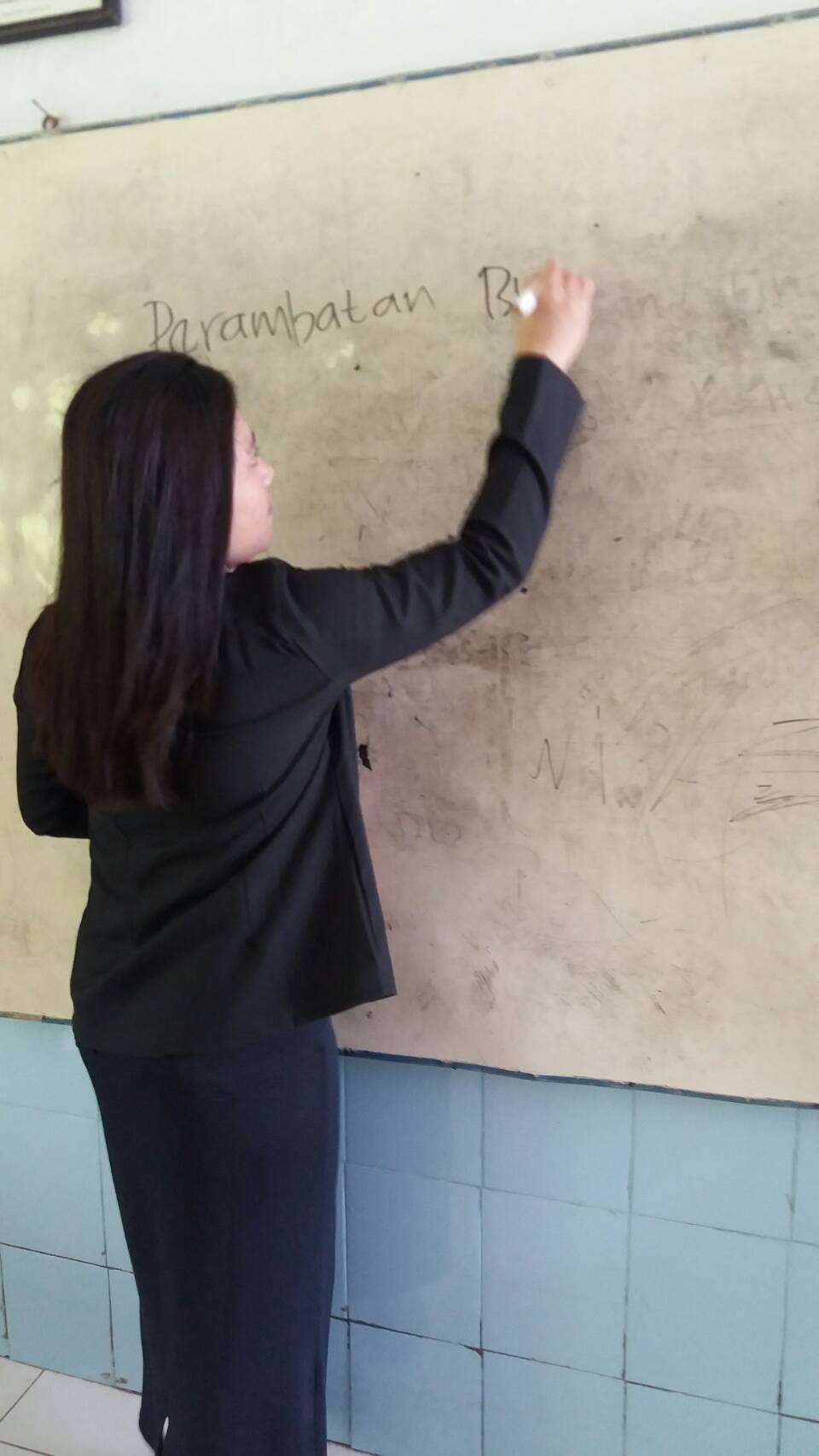 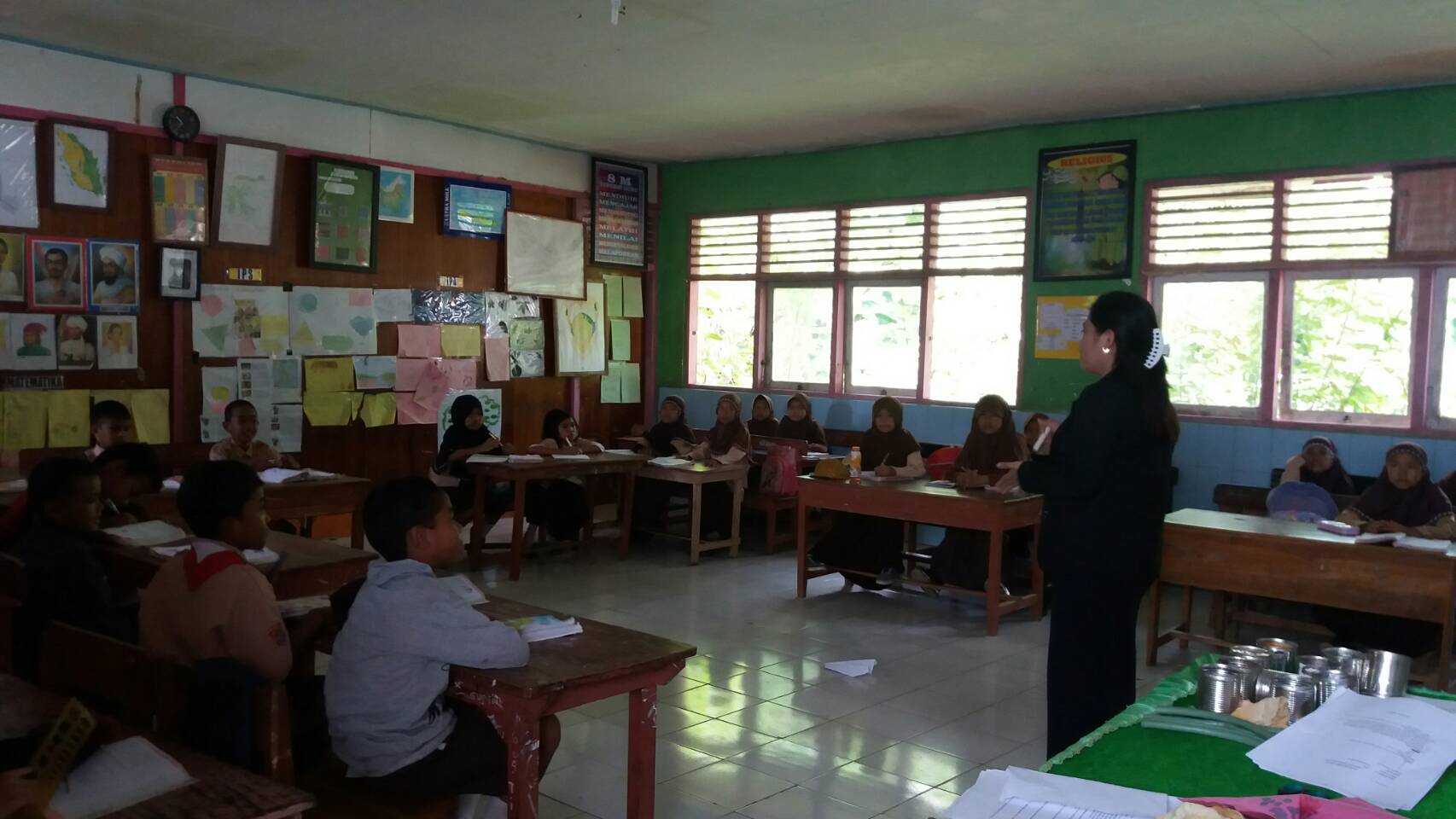 Guru menyampaikan kompotensi yang ingin dicapai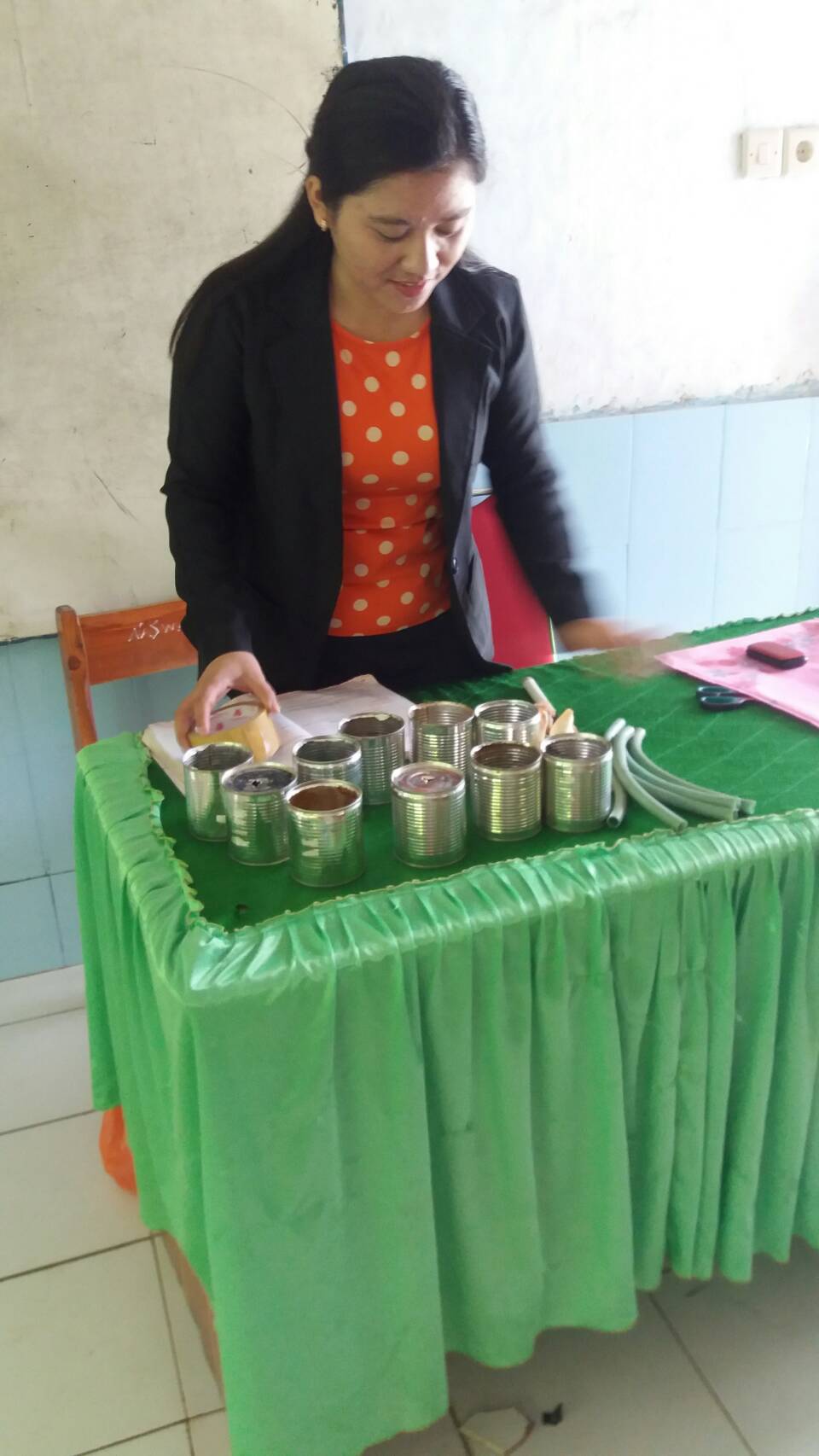 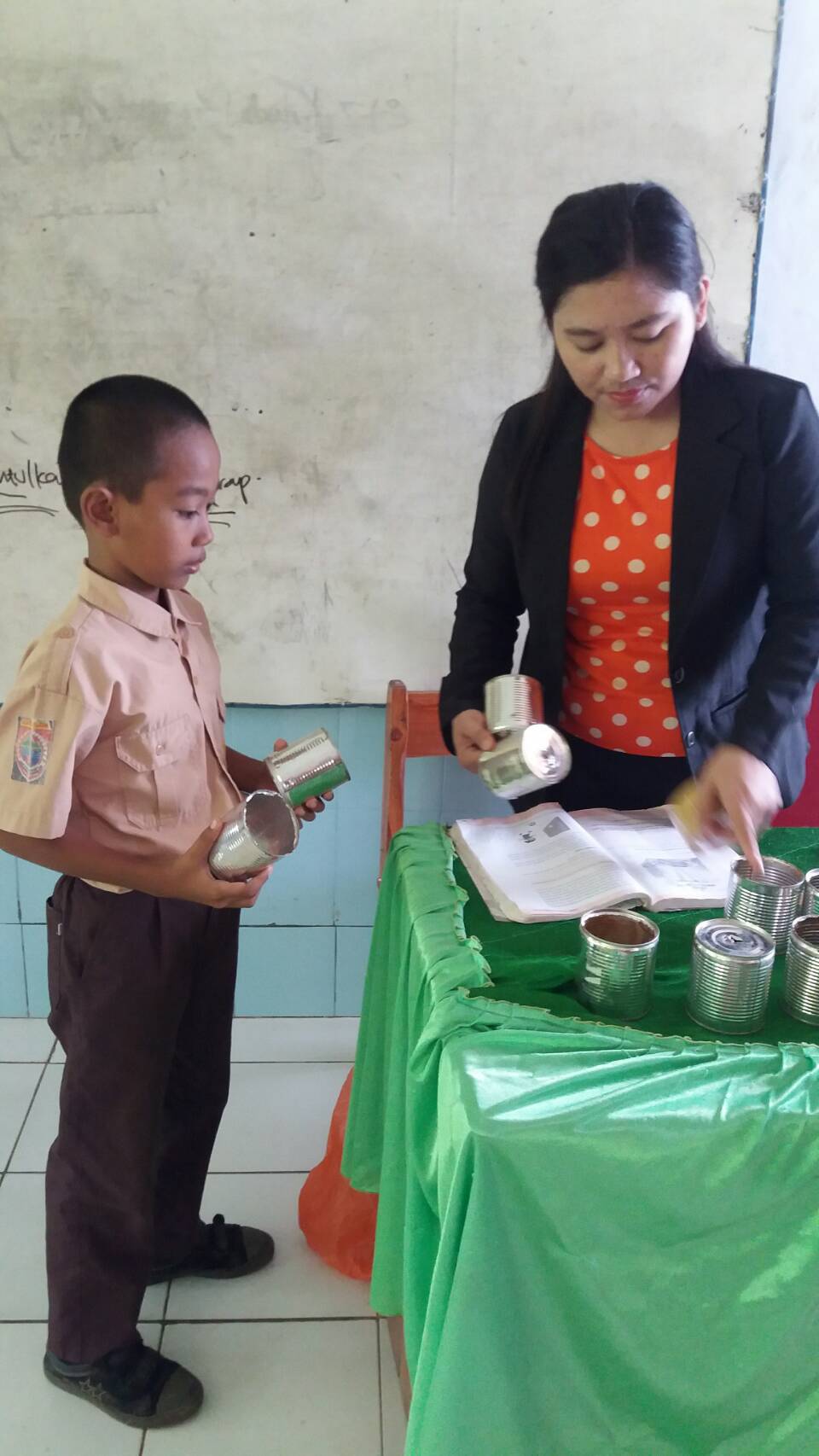 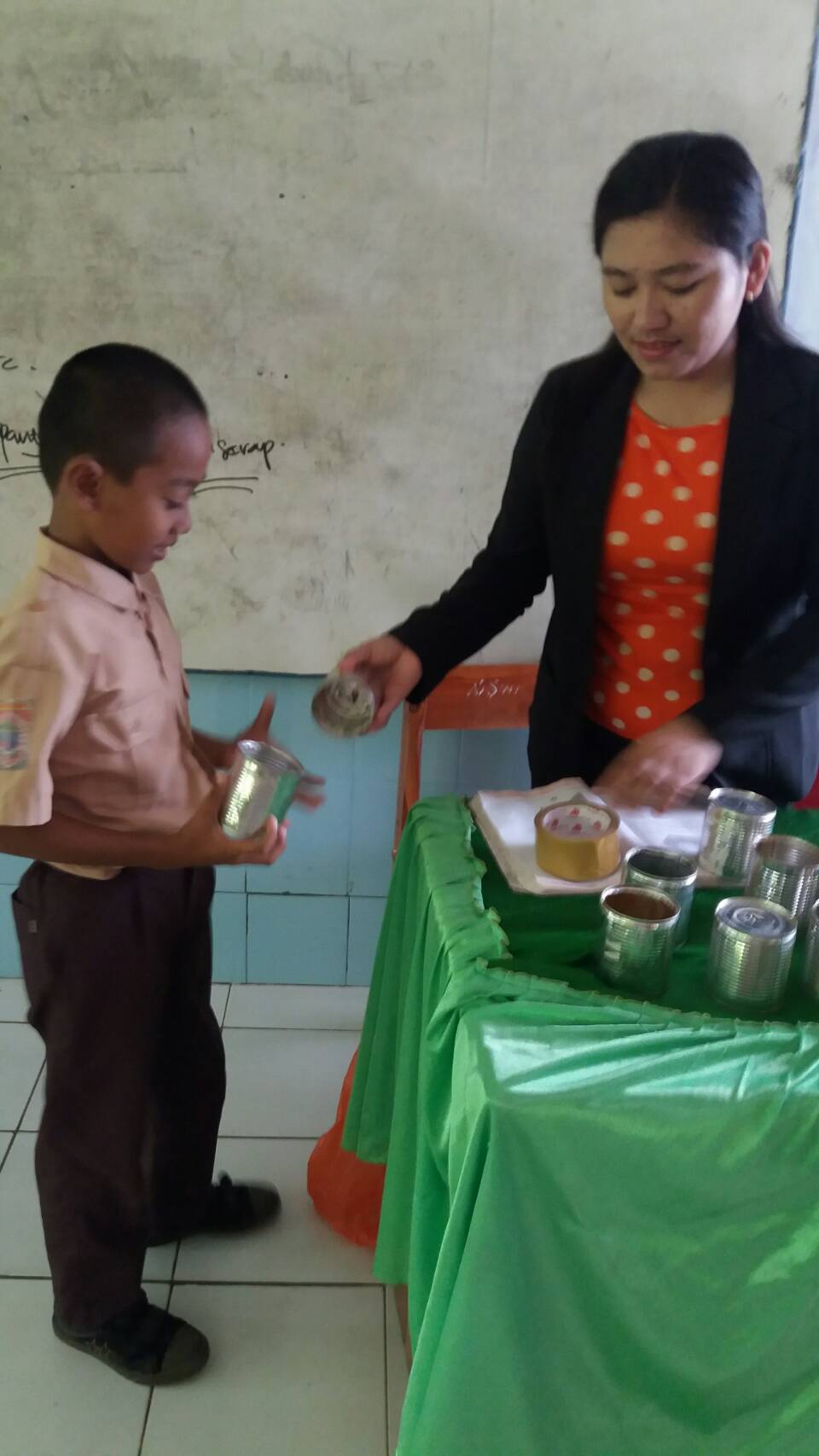 Guru Menyiapkan Alat dan Bahan serta menjelaskan Fungsinya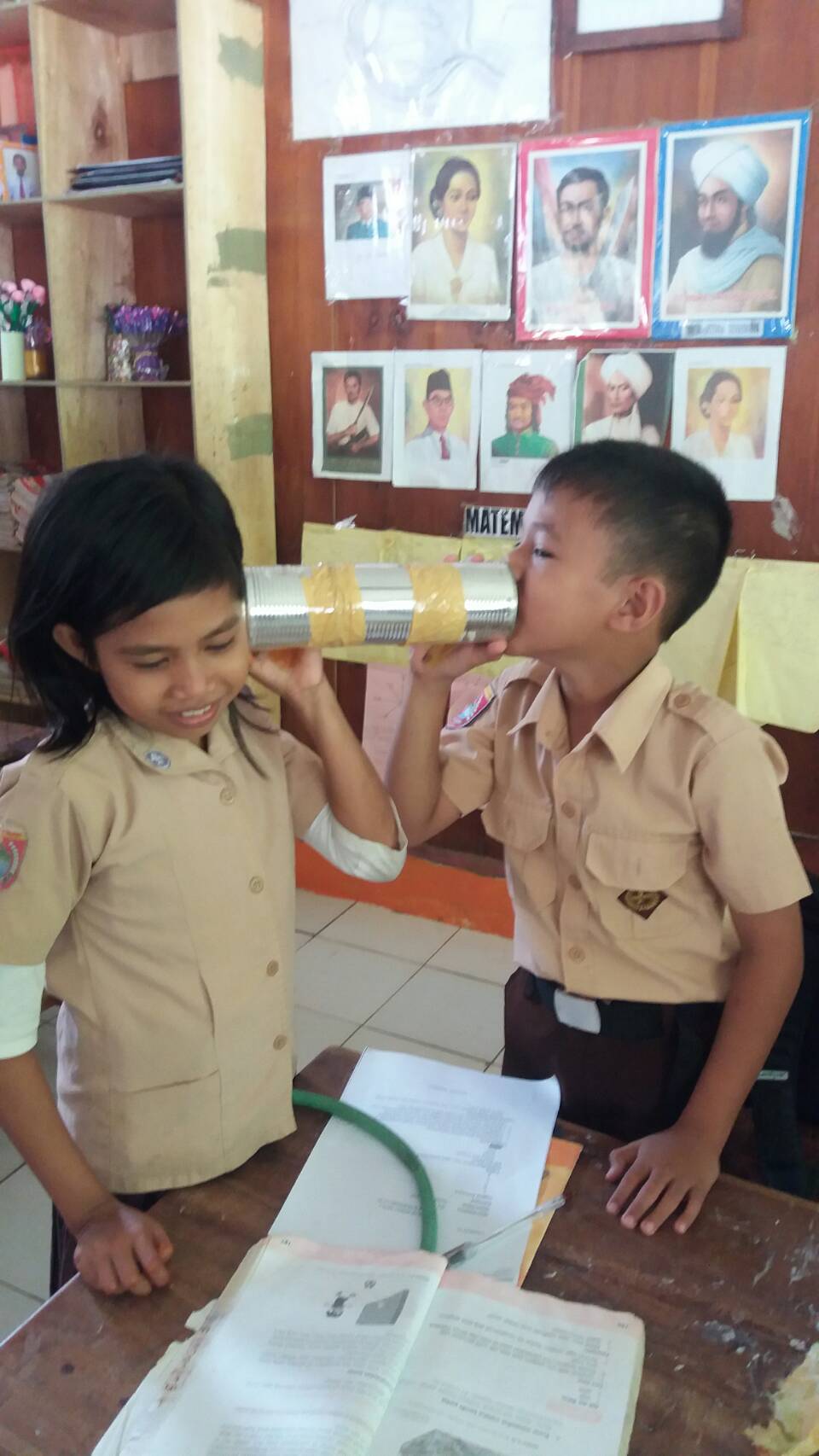 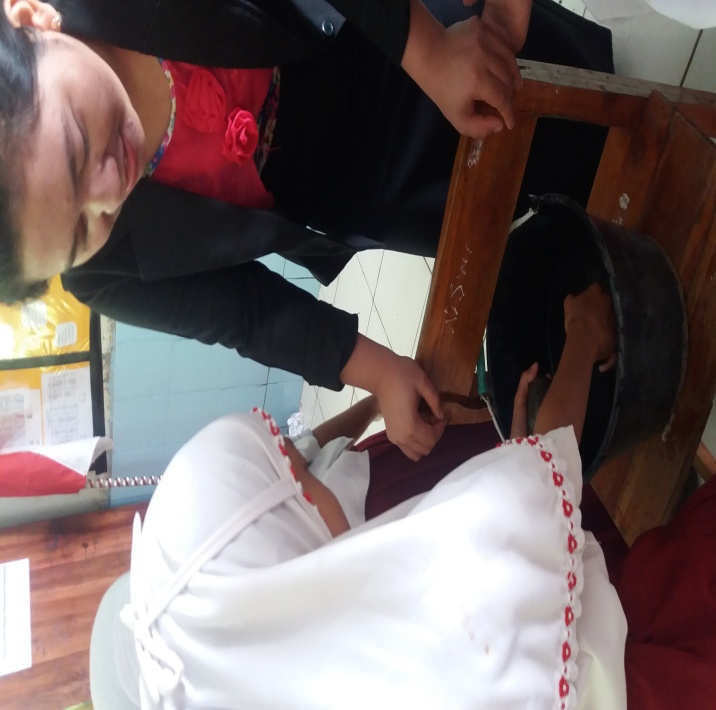 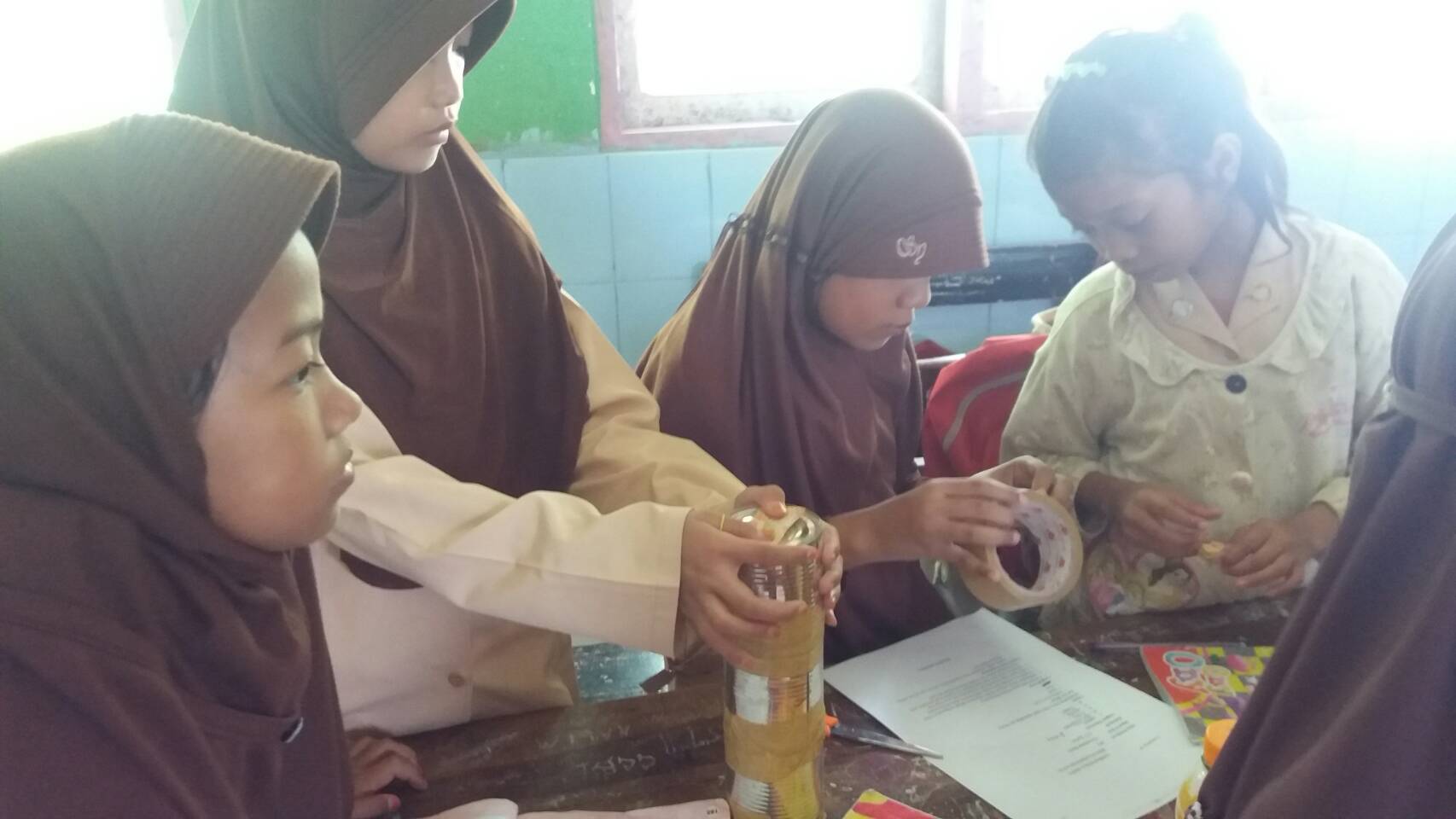 Siswa melakukan demonstrasi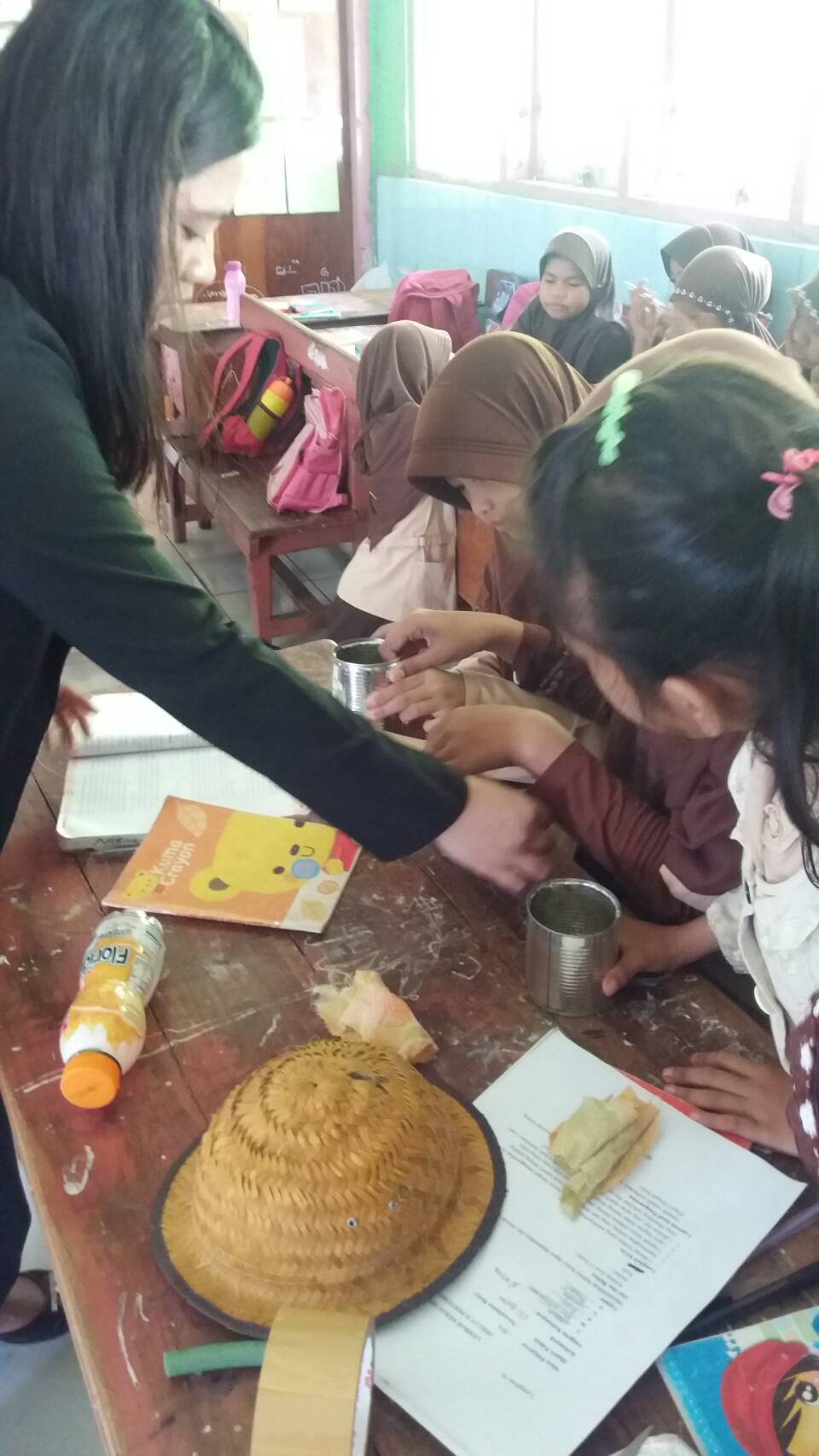 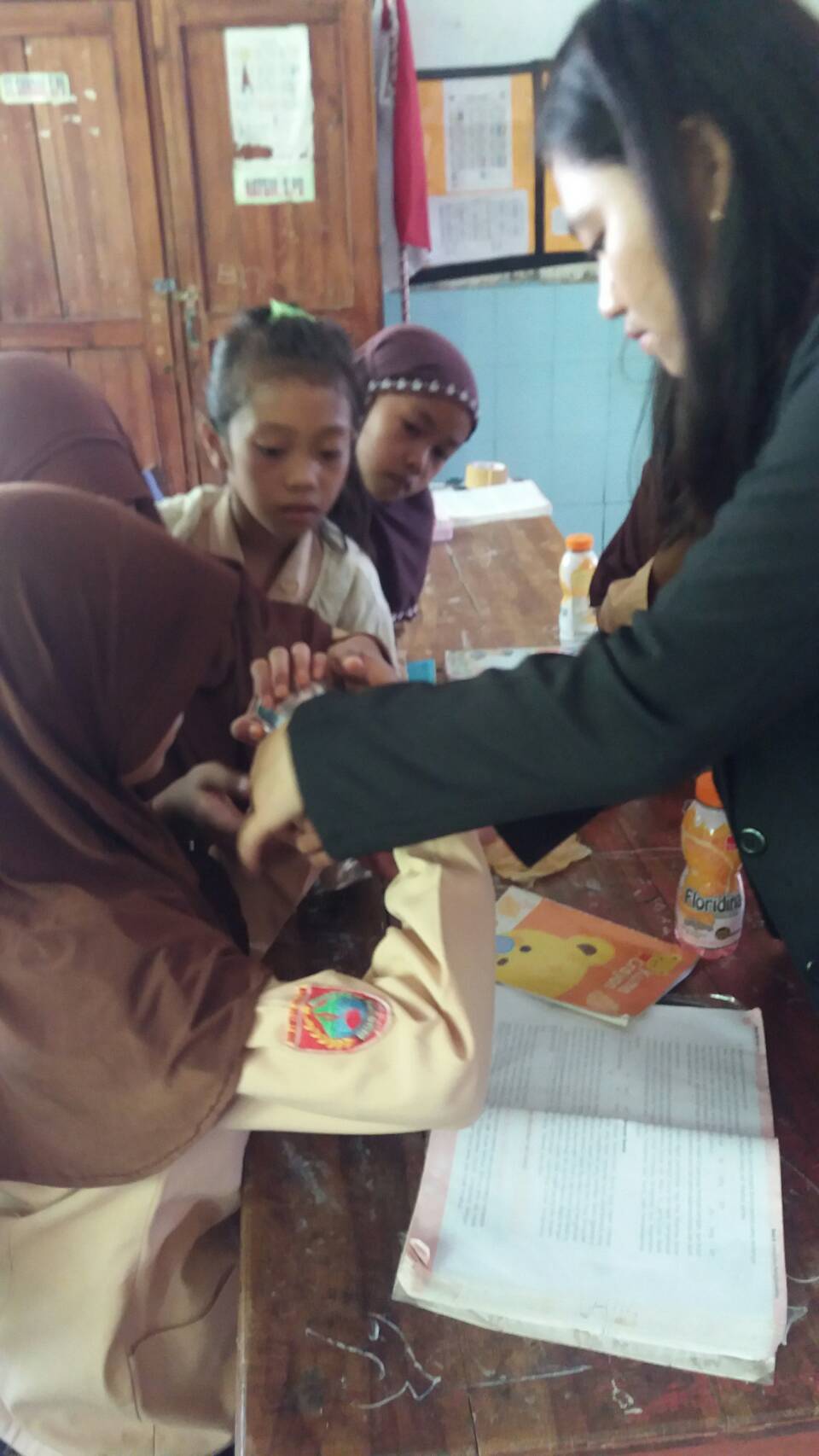 Guru Membimbing siswa melakukan Demonstras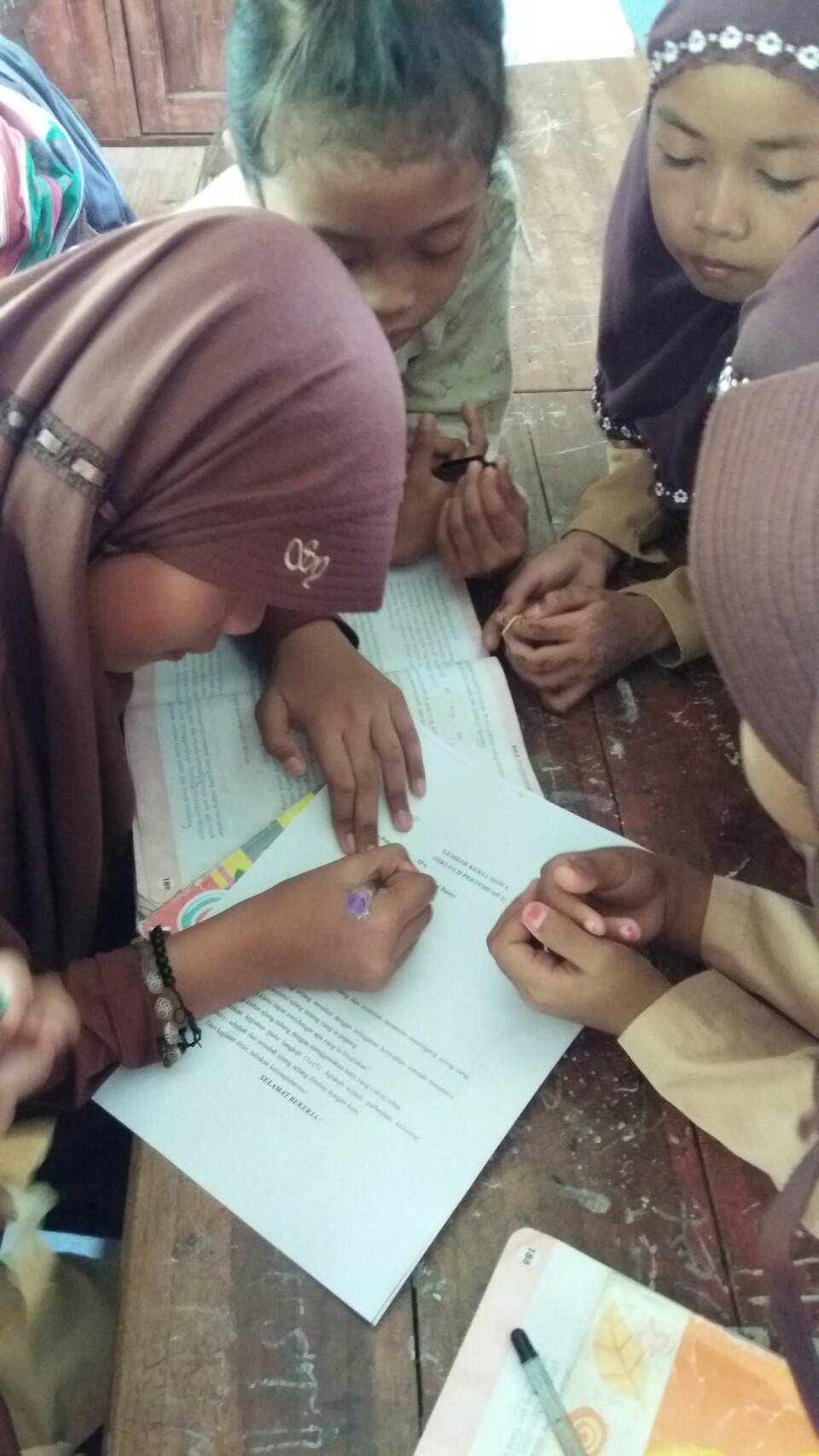 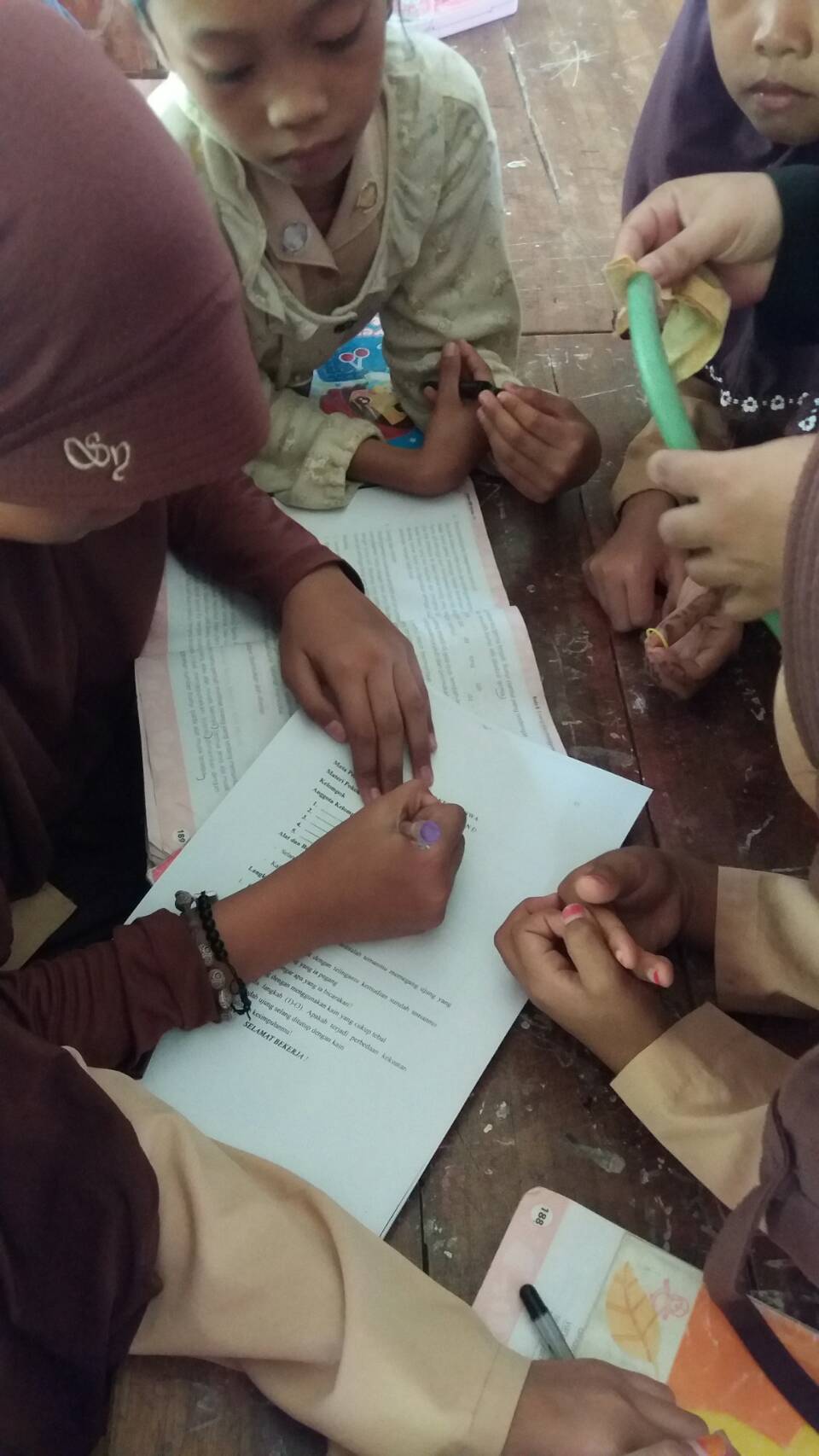 Siswa Mencatat hasil Demonstrasi Kelompok (LKS)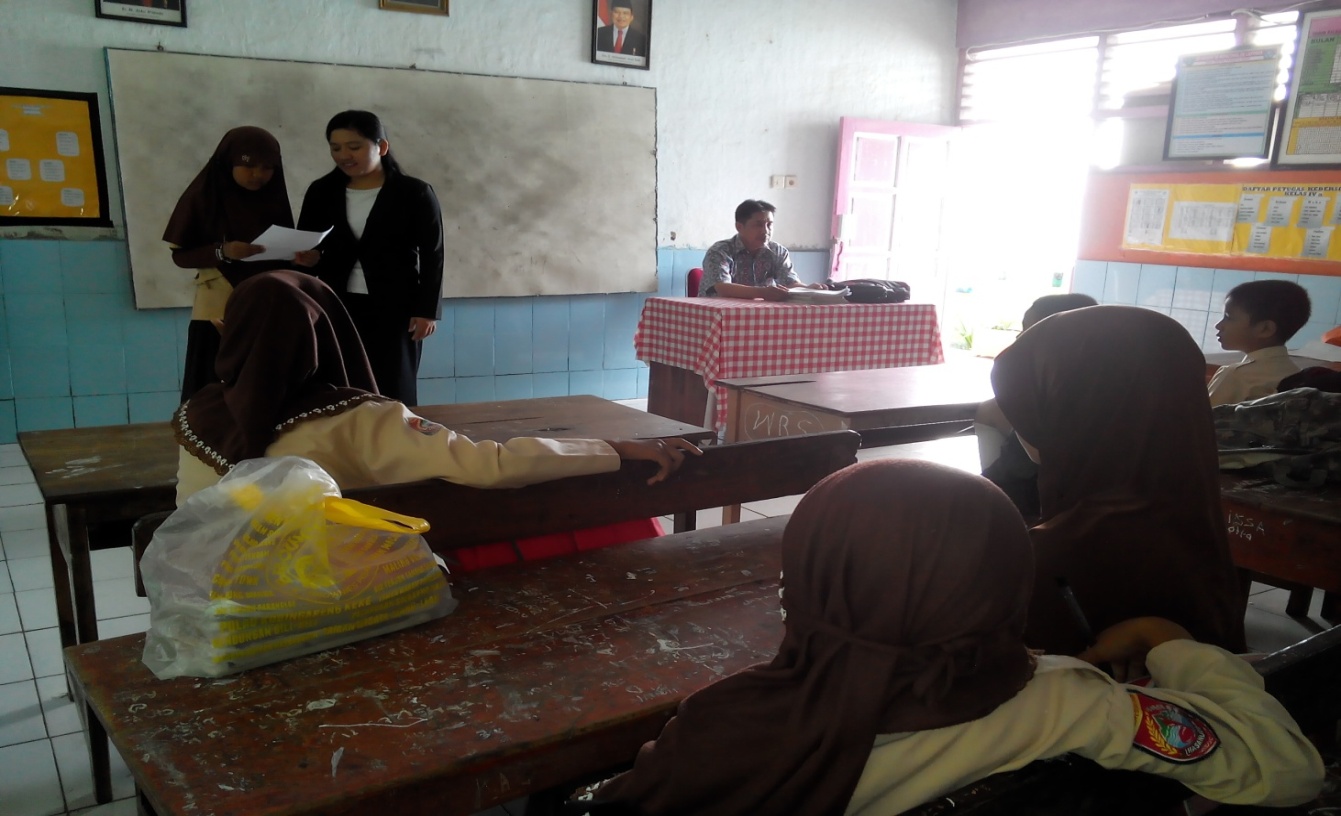 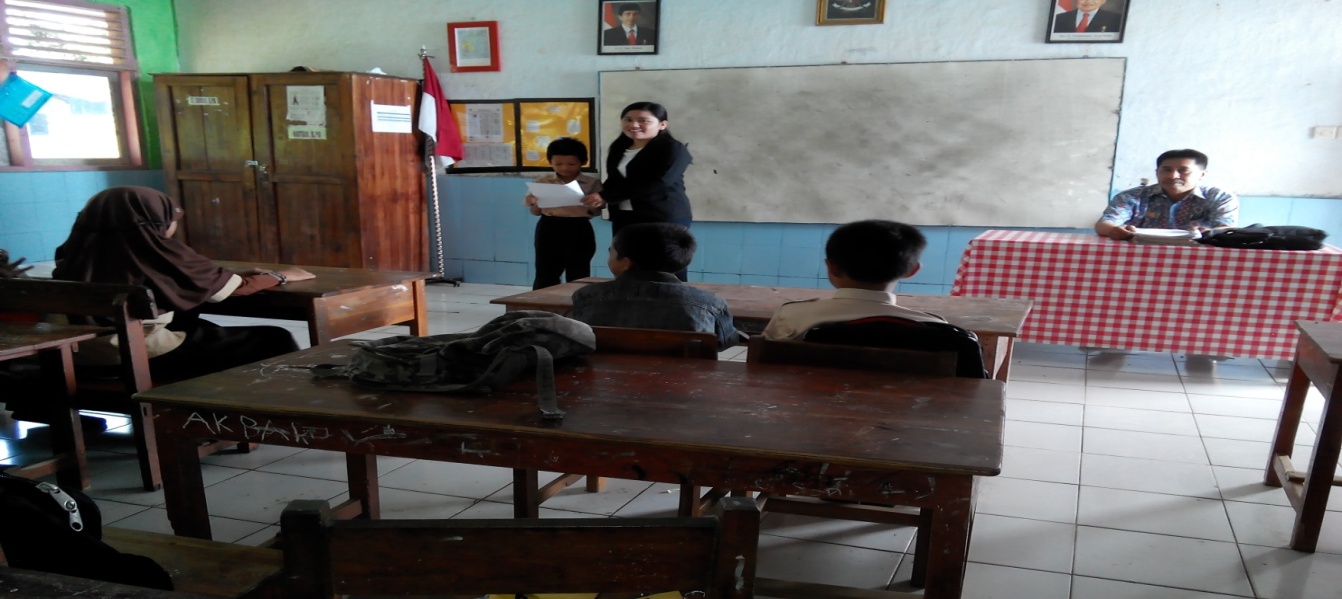 Siswa mempresentasikan hasil Demonstrasi Kelompok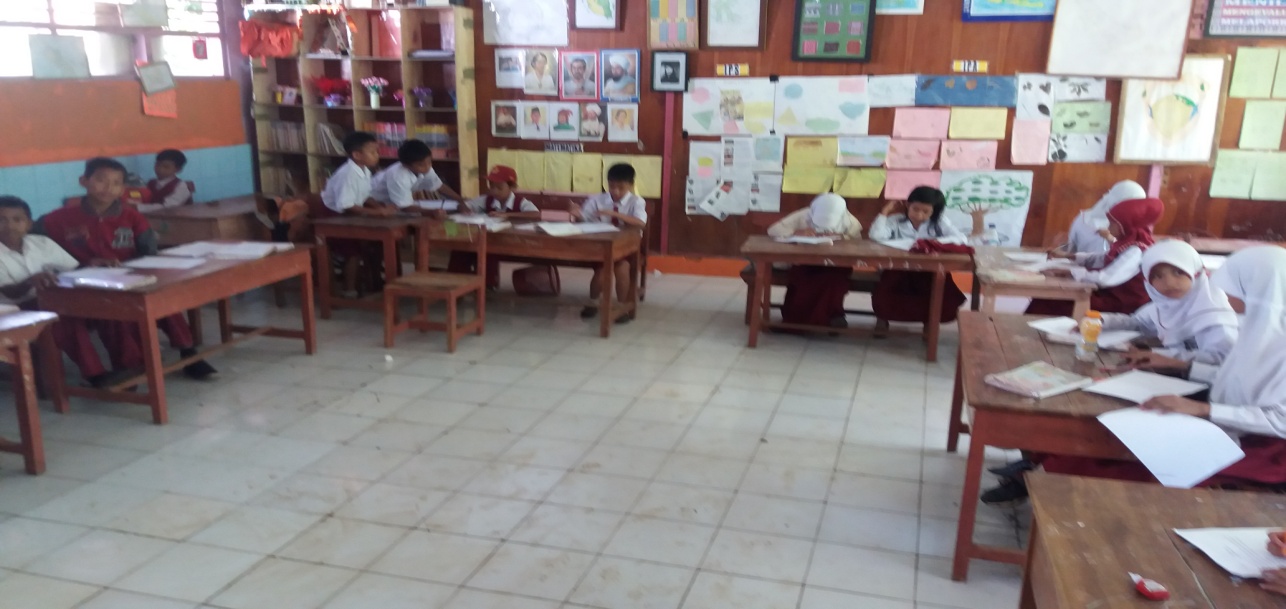 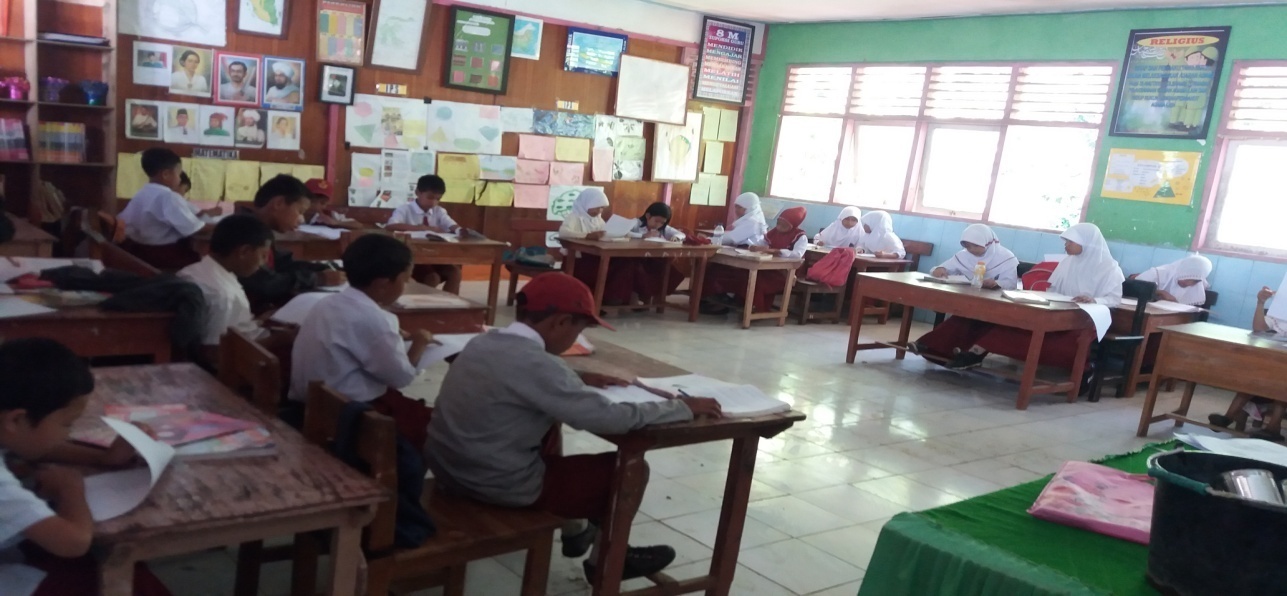 Siswa mengerjakan Evaluasi akhir siklusRIWAYAT HIDUP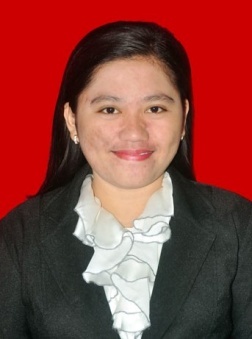 LILIS HANDAYANI, dilahirkan pada tanggal 19 September 1993 di Lariang, Kecamatan Tikke Raya, Kabupaten Mamuju Utara. Putri pertama dari pasangan Sulaiman Songo’ dan Yoram Limboro’. Peneliti memulai jenjang pendidikan Sekolah Dasar pada tahun 2000 di SD Salumoni dan tamat tahun 2006. Pada tahun itu juga, peneliti melanjutkan pendidikan ke SMP Negeri 2 Mamuju Kabupaten Mamuju dan tamat pada tahun 2009, lalu melanjutkan pendidikan ke SMA PGRI Mamuju Kabupaten Mamuju dan menyelesaikan pendidikan tahun 2012. Dengan izin Tuhan Yang Maha Esa, pada tahun 2012 peneliti kemudian melanjutkan pendidikan ke Perguruan Tinggi dan Puji Syukur peneliti berhasil diterima dan terdaftar sebagai mahasiswi di Universitas Negeri Makassar (UNM), Fakultas Ilmu Pendidikan, Jurusan Pendidikan Guru Sekolah Dasar (PGSD), program Strata 1 (S1) bertempat di UPP PGSD Makassar Fakultas Ilmu Pendidikan Universitas Negeri Makassar dan tamat tahun 2016.No                                         Aktivitas                                Kategori1                                           68%-100%                              B(Baik)2                                            34%-67%                               C(Cukup)3                                            0%-33%                                  K(Kurang)                       No                                           NilaiKategori1.                                             0-39                                    Sangat Kurang  2                                              40-54                                         Kurang3                                              55-69                                          Cukup4                                             70-84                                           Baik5                                             85-100                                    Sangat BaikNo Kegiatan PembelajaranNo Kegiatan PembelajaranWaktu1Kegiatan AwalMengucapkan salam Memeriksa kesiapan siswa Mengecek kehadiran siswa Apersepsi (mengaitkan materi yang akan dipelajari dengan materi sebelumnya)Menyampaikan tujuan pembelajaran yang akan dicapai5 Menit2Kegiatan Inti Guru menyampaikan kompotensi yang ingin dicapai Guru menyajikan gambaran sekilas materi yang akan disampaikan.Bertanya jawab mengenai materi perambatan bunyiSiswa bersama dengan guru menyebutkan contoh perambatan bunyi yang ada disekitarGuru menjelaskan contoh perambatan bunyi melalui benda padatSeluruh siswa mendengarkan penjelasan guru mengenai contoh perambatan bunyi melalui benda padatmenyiapkan bahan atau alat yang di perlukan Guru membagi siswa kedalam  beberapa kelompok secara heterogen yang beranggotakan 4-5 orangGuru membagikan LKS kepada setiap kelompok untuk di kerjakan secara berkelompok.Guru membimbing setiap kelompok dalam  mengerjakan LKSGuru membimbing setiap kelompok dalam  melakukan demonstrasiGuru menunjuk setiap perwakilan kelompok untuk melakukan demonstrasi Siswa memperhatikan demonstrasi dan menganalisisnya  50 Menit3Kegiatan AkhirGuru dan siswa memberikan kesimpulan dari hasil demonstrasiMenyampaikan pesan-pesan moral  10 MenitASPEK YANG DIAMATISkala Penilaian Skala Penilaian Skala Penilaian SkorASPEK YANG DIAMATIBCKSkorASPEK YANG DIAMATI(3)(2)(1)SkorGuru menyampaikan tujuan pembelajaran√1Guru menyampaikan kompotensi yang ingin dicapai √1Guru menyiapkan bahan atau alat yang diperlukan serta menjelaskan cara penggunaannya  √2Guru membagi siswa menjadi beberapa kelompok secara heterogen √3Guru membimbing setiap kelompok dalam melakukan demonstrasi √1Guru menunjuk setiap perwakilan kelompok untuk melakukan demonstrasi √2Guru memberikan tes evaluasi hasil belajar.√1Jumlah                                           11                                          11                                          11                                          11Presentase Aktivitas Pembelajaran                                           52,38%                                           52,38%                                           52,38%                                           52,38%Kualifikasi Keberhasilan Guru                                           Cukup                                           Cukup                                           Cukup                                           CukupNoAspek yang diamatiSkala PenilaianSkala PenilaianSkala PenilaianJumlah SiswaSkorNoAspek yang diamatiBCKJumlah SiswaSkor1Siswa mencatat penjelasan tentang tujuan pembelajaran yang disampaikan oleh guru√812Siswa menyimak  kompotensi yang akan dicapai dalam pembelajaran√1023Siswa menyimak  penjelasan guru mengenai alat dan bahan beserta fungsinya √714Siswa membentuk kelompok secara heterogen yang beranggoatakan masing masing 4-5 orang √1015Siswa mengerjakan LKS dengan tekun bersama kelompoknya masing-masing√516Setiap kelompok mempresentasikan hasil percobaan√517Siswa mengerjakan Evaluasi√01JUMLAHJUMLAHJUMLAHJUMLAHJUMLAHJUMLAH8Presentase Aktivitas PembelajaranPresentase Aktivitas PembelajaranPresentase Aktivitas PembelajaranPresentase Aktivitas PembelajaranPresentase Aktivitas PembelajaranPresentase Aktivitas Pembelajaran38,9%Kualifikasi Keberhasilan SiswaKualifikasi Keberhasilan SiswaKualifikasi Keberhasilan SiswaKualifikasi Keberhasilan SiswaKualifikasi Keberhasilan SiswaKualifikasi Keberhasilan SiswaKurangNoNama siswaAspek yang diamatiAspek yang diamatiAspek yang diamatiAspek yang diamatiAspek yang diamatiAspek yang diamatiNoNama siswa12345671ASP√-√√---2RN-√-√---3GG----√--4NH-√---√-5RDP√--√---6PNF-√√----7AR√--√√√-8UN√---√--9MA--√----10NA---√-√-11SL-√-----12NMN--√-√--13FI√--√√--14MY-√-----15PNF-√-√-√-16DRA√--√---17NAH--√----18AH-√---√-19NAR-√-√---20WT--√----21NW-√-----22NG√-√----23RK-------24WA---√---25RA-√-----JumlahJumlah810710550PersentasePersentase324028402020-Kategori penilaianKategori penilaianKurangKurangKurangKurangKurangKurangKurangNo Kegiatan PembelajaranWaktu1. Kegiatan AwalMengucapkan salam Berdo’a Memeriksa kesiapan siswa Mengecek kehadiran siswaApersepsi Menyampaikan tujuan pembelajaran yang akan dicapai5 Menit2.Kegiatan Inti Guru menyampaikan kompotensi yang akan dicapai Guru menyajikan gambaran sekilas materi yang akan disampaikan.Bertanya jawab mengenai materi perambatan bunyiSiswa bersama dengan guru menyebutkan contoh perambatan bunyi yang ada disekitarGuru menjelaskan contoh perambatan bunyi melalui benda cairSeluruh siswa mendengarkan penjelasan guru mengenai contoh perambatan bunyi melalui benda cairmenyiapkan bahan atau alat yang di perlukan Guru membagi siswa kedalam beberapa kelompok secara heterogen yang beranggotakan 4-5 orangGuru membagikan LKS kepada setiap kelompok untuk di kerjakan secara berkelompok.Guru membimbing setiap kelompok dalam  melakukan demonstrasiGuru menunjuk setiap perwakilan kelompok untuk melakukan demonstrasi Siswa memperhatikan demonstrasi dan menganalisisnya50 Menit3Kegiatan Akhir Guru memberi tes evaluasi akhir siklus kepada setiap siswaGuru dan siswa memberikan kesimpulan dari hasil demonstrasiMenyampaikan pesan-pesan moral 15 MenitASPEK YANG DIAMATISkala Penilaian Skala Penilaian Skala Penilaian SkorASPEK YANG DIAMATIBCKSkorASPEK YANG DIAMATI(3)(2)(1)SkorGuru menyampaikan tujuan pembelajaran√2Guru menyampaikan kompotensi yang ingin dicapai √1Guru menyiapkan bahan atau alat yang diperlukan serta menjelaskan fungsinya √2Guru membagi siswa menjadi beberapa kelompok secara heterogen √3Guru membimbing setiap kelompok dalam melakukan demonstrasi √2Guru menunjuk setiap perwakilan kelompok untuk melakukan demonstrasi √1Guru memberikan tes evaluasi hasil belajar kepada setiap siswa √3Jumlah 14Presentase Aktivitas Pembelajaran66,66%Kualifikasi Keberhasilan GuruCukupNoAspek yang diamatiSkala PenilaianSkala PenilaianSkala PenilaianJumlah SiswaSkorNoAspek yang diamatiBCKJumlah SiswaSkor1Siswa mencatat penjelasan tentang tujuan pembelajaran yang disampaikan oleh guru√1322Siswa menyimak  kompotensi yang akan dicapai dalam pembelajaran√1723Siswa menyimak  penjelasan guru mengenai alat dan bahan beserta fungsinya √1624Siswa membentuk kelompok secara heterogen yang beranggoatakan masing-masing 4-5 orang √1525Siswa mengerjakan LKS dengan tekun bersama kelompoknya masing-masing√1016Setiap kelompok mempresentasikan hasil percobaan√1527Siswa mengerjakan Evaluasi253JUMLAHJUMLAHJUMLAHJUMLAHJUMLAHJUMLAH14Presentase Aktivitas PembelajaranPresentase Aktivitas PembelajaranPresentase Aktivitas PembelajaranPresentase Aktivitas PembelajaranPresentase Aktivitas PembelajaranPresentase Aktivitas Pembelajaran66,66%Kualifikasi Keberhasilan SiswaKualifikasi Keberhasilan SiswaKualifikasi Keberhasilan SiswaKualifikasi Keberhasilan SiswaKualifikasi Keberhasilan SiswaKualifikasi Keberhasilan SiswaCukup  No   Nama siswa       Aspek yang diamati      Aspek yang diamati      Aspek yang diamati      Aspek yang diamati      Aspek yang diamati      Aspek yang diamati  No   Nama siswa 12345671ASP-√√--√√2RN√√--√-√3GG√-√√-√√4NH-√--√-√5RDP-√√--√√6PNF√√√-√-√7AR--√√-√√8UN√√-√-√√9MA√-√√√-√10NA-√---√√11SL√-√-√√√12NMN-√√√√-√13FI√-√√-√√14MY√√-√--√15PNF-√--√-√16DRA√√√--√√17NAH---√-√√18AH-√√√-√√19NAR√√-√√-√20WT-√√√-√√21NW√-√--√√22NG-√-√√-√23RK-√√√-√√24WA√-√-√-√25RA√√√√-√√JumlahJumlah13171615101525PersentasePersentase526864604060100Kategori penilaianKategori penilaianCukupCukupCukupCukupKurangCukupBaikSoalAspek yang dinilaiAspek yang dinilaiSkor Skor maksPilihan Ganda Pilihan Ganda Pilihan Ganda 12345Jika jawaban benarJika jawaban salahJika jawaban benarJika jawaban salahJika jawaban benarJika jawaban salahJika jawaban benarJika jawaban salahJika jawaban benarJika jawaban salahJika jawaban benarJika jawaban salahJika jawaban benarJika jawaban salahJika jawaban benarJika jawaban salahJika jawaban benarJika jawaban salahJika jawaban benarJika jawaban salah10101010105Essay Essay Essay 12345Jika jawaban benar Jika jawaban kurang tepat Jika tidak menjawab Jika jawaban benar Jika jawaban kurang tepat Jika tidak menjawab Jikamenyebutkan 2 dengan benarJika menyebutkan 1dengan benarJika menjawab tetapi tidak benar tidak menjawabJika jawaban benar Jika jawaban kurang tepat Jika tidak menjawab Jika jawaban benar Jika jawaban kurang tepat Jika tidak menjawabJika jawaban benar Jika jawaban kurang tepat Jika tidak menjawab Jika jawaban benar Jika jawaban kurang tepat Jika tidak menjawab Jikamenyebutkan 2 dengan benarJika menyebutkan 1dengan benarJika menjawab tetapi tidak benar tidak menjawabJika jawaban benar Jika jawaban kurang tepat Jika tidak menjawab Jika jawaban benar Jika jawaban kurang tepat Jika tidak menjawab210210210,5021021010Jumlah Jumlah Jumlah 15No Nama siswa Nomor soal/skor Nomor soal/skor Nomor soal/skor Nomor soal/skor Nomor soal/skor Nomor soal/skor Nomor soal/skor Nomor soal/skor Skor Nilai Ket.1(2)2(2)3(2)4(2)5(2)6(2)7(2)8(2)9(2)10(2)1ASP00111112211066T.T2RN02110221121386T3GG01111112111066T.T4NH00111122121173T5RDP10111112221280T6PNF01111121111066T.T7AR11111221211386T8UN01111121221280T9MA01111122111173T10NA00111122121066T.T11SL10111122111173T12NMN10111111121066T.T13FI11111122111280T14MY11111122121386T15PNF11111222121493T16DRA11111122221493T17NAH11111122121386T18AH11111122221493T19NAR00111122111066T.T20WT0011111011746T.T21NW01111112111066T.T22NG0011011111746T.T23RK0111111001746T.T24WA11011121111066T.T25RA11110122111173TJumlahJumlahJumlahJumlahJumlahJumlahJumlahJumlahJumlah1,8211,8211,821Rata-rata NilaiRata-rata NilaiRata-rata NilaiRata-rata NilaiRata-rata NilaiRata-rata NilaiRata-rata NilaiRata-rata NilaiRata-rata NilaiRata-rata NilaiRata-rata Nilai7,287,287,28Prsentase keberhasilanPrsentase keberhasilanPrsentase keberhasilanPrsentase keberhasilanPrsentase keberhasilanPrsentase keberhasilanPrsentase keberhasilanPrsentase keberhasilanPrsentase keberhasilanPrsentase keberhasilanPrsentase keberhasilan56%56%56%KategoriKategoriKategoriKategoriKategoriKategoriKategoriKategoriKategoriKategoriKategoriCukupCukupCukupNo       Interval Nilai           Kategori            Frekuensi                Persentase85-100                      Sangat Baik               7                             28%    70-84                        Baik                           7                             28%55-69                        Cukup                        8                             32%40-54                        Kurang                       3                             12%0-39                         Sangat Kurang             -                               -Kategori                   Skala Nilai                Frekuensi              Presentase Tidak Tuntas                 0-69                             11                           44%Tuntas                          70-100                          14                         56%Jumlah                                                              25                         100%No Kegiatan PembelajaranWaktu1. Kegiatan AwalMengucapkan salam Berdo’a Memeriksa kesiapan siswa Mengecek kehadiran siswaApersepsi Menyampaikan tujuan pembelajaran yang akan dicapai10 Menit2.Kegiatan Inti Guru menyampaikan kompotensi yang akan dicapaiGuru menyajikan gambaran sekilas materi yang akan disampaikan.Bertanya jawab mengenai materi perambatan bunyiSiswa bersama dengan guru menyebutkan contoh perambatan bunyi yang ada disekitarGuru menjelaskan contoh perambatan bunyi melalui benda padatSeluruh siswa mendengarkan penjelasan guru mengenai contoh perambatan bunyi melalui benda padatmenyiapkan bahan atau alat yang di perlukan serta menjelaskan fungsinyaGuru membagi siswa kedalam beberapa kelompok secara heterogen yang beranggotakan 4-5 orangGuru membagikan LKS kepada setiap kelompok untuk di kerjakan secara berkelompok.Guru membimbing setiap kelompok dalam  melakukan demonstrasiGuru menunjuk setiap perwakilan kelompok untuk melakukan demonstrasi Siswa memperhatikan demonstrasi dan menganalisisnya50 Menit3Kegiatan AkhirGuru dan siswa memberikan kesimpulan dari hasil demonstrasiMenyampaikan pesan-pesan moral 10 MenitASPEK YANG DIAMATISkala Penilaian Skala Penilaian Skala Penilaian SkorASPEK YANG DIAMATIBCKSkorASPEK YANG DIAMATI(3)(2)(1)SkorGuru menyampaikan tujuan pembelajaran   √2Guru menyampaikan kompotensi yang ingin dicapai √2Guru menyiapkan bahan atau alat yang diperlukan serta menjelaskan fungsinya √3Guru membagi siswa menjadi beberapa kelompok secara heterogen √3Guru membimbing setiap kelompok dalam melakukan demonstrasi √3Guru menunjuk setiap perwakilan kelompok untuk melakukan demonstrasi √3Guru memberikan tes evaluasi hasil belajar kepada setiap siswa √1Jumlah                                              17                                             17                                             17                                             17Presentase Aktivitas Pembelajaran                                                 80,95                                                 80,95                                                 80,95                                                 80,95Kualifikasi Keberhasilan Guru                                              Baik                                              Baik                                              Baik                                              BaikNoAspek yang diamatiSkala PenilaianSkala PenilaianSkala PenilaianJumlah SiswaSkorNoAspek yang diamatiBCKJumlah SiswaSkor1Siswa mencatat penjelasan tentang tujuan pembelajaran yang disampaikan oleh guru√1722Siswa menyimak  kompotensi yang akan dicapai dalam pembelajaran√1723Siswa menyimak  penjelasan guru mengenai alat dan bahan beserta fungsinya √1834Siswa membentuk kelompok secara heterogen yang beranggoatakan masing-masing 4-5 orang √2535Siswa mengerjakan LKS dengan tekun bersama kelompoknya masing-masing√1836Setiap kelompok mempresentasikan hasil percobaan√1527Siswa mengerjakan Evaluasi√1JUMLAHJUMLAHJUMLAHJUMLAHJUMLAHJUMLAH16Presentase Aktivitas PembelajaranPresentase Aktivitas PembelajaranPresentase Aktivitas PembelajaranPresentase Aktivitas PembelajaranPresentase Aktivitas PembelajaranPresentase Aktivitas Pembelajaran76,19%Kualifikasi Keberhasilan SiswaKualifikasi Keberhasilan SiswaKualifikasi Keberhasilan SiswaKualifikasi Keberhasilan SiswaKualifikasi Keberhasilan SiswaKualifikasi Keberhasilan SiswaBaikNoNama siswaAspek yang diamatiAspek yang diamatiAspek yang diamatiAspek yang diamatiAspek yang diamatiAspek yang diamatiNoNama siswa12345671ASP√√-√√--2RN-√√√√--3GG√√-√-√-4NH√-√√√√-5RDP-√√√-√-6PNF√√√√√√-7AR√√-√---8UN√√√√√√-9MA√-√√-√-10NA√√√√√--11SL√-√√√√-12NMN-√√√√√-13FI√√-√---14MY√-√√√√-15PNF√√√√√√-16DRA-√-√√--17NAH√√√√√√-18AH-√√√-√-19NAR√-√√√√-20WT-√-√√√-21NW√-√√√√-22NG-√√√√--23RK√√√√√--24WA-√√√√--25RA√--√---JumlahJumlah1717182518150PersentasePersentase68687210072600Kategori penilaianKategori penilaianCukupCukupBaikBaikBaikCukupKurangNo Kegiatan PembelajaranWaktu1. Kegiatan AwalMengucapkan salam Berdo’a Memeriksa kesiapan siswa Mengecek kehadiran siswaApersepsi Menyampaikan tujuan pembelajaran yang akan dicapai5 Menit2.Kegiatan Inti Guru menyampaikan kompotensi yang akan dicapaiGuru menyajikan gambaran sekilas materi yang akan disampaikan.Bertanya jawab mengenai materi perambatan bunyiSiswa bersama dengan guru menyebutkan contoh perambatan bunyi yang ada disekitarGuru menjelaskan contoh perambatan bunyi melalui benda padatSeluruh siswa mendengarkan penjelasan guru mengenai contoh perambatan bunyi melalui benda padatmenyiapkan bahan atau alat yang di perlukan serta menjelaskan fungsinyaGuru membagi siswa kedalam beberapa kelompok secara heterogen yang beranggotakan 4-5 orangGuru membagikan LKS kepada setiap kelompok untuk di kerjakan secara berkelompok.Guru membimbing setiap kelompok dalam  melakukan demonstrasiGuru menunjuk setiap perwakilan kelompok untuk melakukan demonstrasi Siswa memperhatikan demonstrasi dan menganalisisnya50 Menit3Kegiatan Akhir Guru memberi tes evaluasi akhir siklus kepada setiap siswa Guru dan siswa memberikan kesimpulan dari hasil demonstrasiMenyampaikan pesan-pesan moral 15 MenitASPEK YANG DIAMATISkala Penilaian Skala Penilaian Skala Penilaian SkorASPEK YANG DIAMATIBCKSkorASPEK YANG DIAMATI(3)(2)(1)SkorGuru menyampaikan tujuan pembelajaran√3Guru menyampaikan kompotensi yang ingin dicapai √3Guru menyiapkan bahan atau alat yang diperlukan serta menjelaskan fungsinya √3Guru membagi siswa menjadi beberapa kelompok secara heterogen √3Guru membimbing setiap kelompok dalam melakukan demonstrasi √3Guru menunjuk setiap perwakilan kelompok untuk melakukan demonstrasi √3Guru memberikan tes evaluasi hasil belajar kepada setiap siswa√3Jumlah 21Presentase Aktivitas Pembelajaran100%Kualifikasi Keberhasilan GuruBaik NoAspek yang diamatiSkala PenilaianSkala PenilaianSkala PenilaianJumlah SiswaSkorNoAspek yang diamatiBCKJumlah SiswaSkor1Siswa mencatat penjelasan tentang tujuan pembelajaran yang disampaikan oleh guru√2232Siswa menyimak  kompotensi yang akan dicapai dalam pembelajaran√1723Siswa menyimak  penjelasan guru mengenai alat dan bahan beserta fungsinya √2034Siswa membentuk kelompok secara heterogen yang beranggoatakan masing-masing  4-5 orang √2535Siswa mengerjakan LKS dengan tekun bersama kelompoknya masing-masing√1836Setiap kelompok mempresentasikan hasil percobaan√2537Siswa mengerjakan Evaluasi√3JUMLAHJUMLAHJUMLAHJUMLAHJUMLAHJUMLAH19Presentase Aktivitas PembelajaranPresentase Aktivitas PembelajaranPresentase Aktivitas PembelajaranPresentase Aktivitas PembelajaranPresentase Aktivitas PembelajaranPresentase Aktivitas Pembelajaran95,23%Kualifikasi Keberhasilan SiswaKualifikasi Keberhasilan SiswaKualifikasi Keberhasilan SiswaKualifikasi Keberhasilan SiswaKualifikasi Keberhasilan SiswaKualifikasi Keberhasilan SiswaBaikNoNama siswaAspek yang diamatiAspek yang diamatiAspek yang diamatiAspek yang diamatiAspek yang diamatiAspek yang diamatiNoNama siswa12345671ASP√√√√√√√2RN√√√√√√√3GG-√√√√√√4NH√-√√√√√5RDP√√-√√√√6PNF√-√√√√√7AR√√-√√√√8UN√-√√√√√9MA√√√√√√√10NA√√√√√√√11SL√-√√√√√12NMN-√√√√√√13FI√-√√√√√14MY√√√√√√√15PNF√-√√√√√16DRA√√√√√√√17NAH√√-√√√√18AH√√√√√√√19NAR√-√√√√√20WT√√-√√√√21NW√√√√√√√22NG√-√√√√√23RK-√√√√√√24WA√√-√√√√25RA√√√√√√√JumlahJumlah22172025252525PersentasePersentase886880100100100100Kategori penilaianKategori penilaianBaikBaikBaikBaikBaikBaikBaikSoalAspek yang dinilaiSkorSkor maksIsian Isian Isian Isian 12345Jika jawaban benar dan tepatJika jawaban kurang tepatJika jawaban salah Jika jawaban benar dan tepatJika jawaban kurang tepatJika jawaban salah Jika jawaban benar dan tepatJika jawaban kurang tepatJika jawaban salahJika jawaban benar dan tepatJika jawaban kurang tepatJika jawaban salah Jika menjawab  2 dengan benar  Jika hanya menjawab1 dengan benarJika tidak menjawabtetapi tidak benarJika jawaban salah10,5010,5010,5010,5021 0,505Essai Essai Essai Essai 12345Jika menuliskan 2 dengan benarJika menuliskan1 dengan benarJika  menjawab tetapi tidak benarJika jawaban salahJika menyebutkan 3 dengan benar Jika menyebutkan  2 dengan benarJika menyebutkan  1 dengan benarJika menjawab tetapi tidak benarJika tidak menjawab Jika jawaban benar Jika jawaban kurang tepatJika tidak menjawab Jika jawaban benar Jika jawaban kurang tepatJika tidak menjawabJika jawaban benar Jika jawaban kurang tepatJika tidak menjawab210,503210,5021021021010 Jumlah  Jumlah  Jumlah 15No Nama Siswa Nomor soal/skorNomor soal/skorNomor soal/skorNomor soal/skorNomor soal/skorNomor soal/skorNomor soal/skorNomor soal/skorSkor Nilai Ket.1(2)2(2)3(2)4(2)5(2)6(2)7(2)8(2)9(2)10(2)1ASP10111222221493T2RN11111212121386T3GG11111212221493T4NH10011122221280T5RDP11111122121386T6PNF01111121221280T7AR12011212121280T8UN11111212221493T9MA111112222215100T10NA11111212221493T11SL11111212221493T12NMN01011112221173T13FI11011212121280T14MY11111212121386T15PNF11111211221386T16DRA11111221221493T17NAH11111212211386T18AAH111112222215100T19NAR11100222021173T20WT11011211111066T.T21NW11111212121386T22NG11111211111173T23RK11111201111066T.T24WA11001211221173T25RA11111212221493TJumlahJumlahJumlahJumlahJumlahJumlahJumlahJumlahJumlah             2,111             2,111             2,111Rata-rata NilaiRata-rata NilaiRata-rata NilaiRata-rata NilaiRata-rata NilaiRata-rata NilaiRata-rata NilaiRata-rata NilaiRata-rata NilaiRata-rata NilaiRata-rata Nilai              84,4              84,4              84,4Persentase keberhasilanPersentase keberhasilanPersentase keberhasilanPersentase keberhasilanPersentase keberhasilanPersentase keberhasilanPersentase keberhasilanPersentase keberhasilanPersentase keberhasilanPersentase keberhasilanPersentase keberhasilan               88%               88%               88%KategoriKategoriKategoriKategoriKategoriKategoriKategoriKategoriKategoriKategoriKategori           Sangat Baik           Sangat Baik           Sangat BaikNo       Interval Nilai           Kategori             Frekuensi                Persentase85-100                      Sangat Baik             15                                60%    70-84                       Baik                          8                                 32%55-69                        Cukup                       2                                 8%40-54                        Kurang                      -                                    -0-39                         Sangat Kurang           -                                    -Kategori                   Skala Nilai                Frekuensi              Presentase Tidak Tuntas                0-69                             2                               8%Tuntas                          70-100                         23                             92%Jumlah                                                              25                             100%No Nama SiswaHasil BelajarHasil BelajarKeteranganNo Nama SiswaSiklus ISiklus IIKeterangan1ASP6693Meningkat/tuntas2RN8086Meningkat/tuntas3GG6693Meningkat/tuntas4NH7380Meningkat/tuntas5RDP8086Meningkat/tuntas6PNF6680Meningkat/tuntas7AR6680Meningkat/tuntas8UN7393Meningkat/tuntas9MA73100Meningkat/tuntas10NA6693Meningkat/tuntas11SL7393Meningkat/tuntas12NMN6673Meningkat/tuntas13FI8080Meningkat/tuntas14MY8086Meningkat/tuntas15PNF9386Meningkat/tuntas16DRA9393Tetap/tuntas17NAH8686Tetap/tuntas18AAH93100Meningkat/tuntas19NAR6673Meningkat/tuntas20WT4666Meningkat/tidak tuntas21NW6686Meningkat/tuntas22NG4673Meningkat/tuntas23RK4666Meningkat/tidak tuntas24WA6673Meningkat/tuntas25RA7393Meningkat/tuntasJumlahJumlah1,8452,111Rata-rata Rata-rata 73,884,4% Ketuntasan Belajar% Ketuntasan Belajar56%88%%Ketidaktuntasan%Ketidaktuntasan48%12%Nilai TerendahNilai Terendah4666Nilai TertinggiNilai Tertinggi93100KategoriKategoriCukupSangat Baik